(ตัวอย่าง)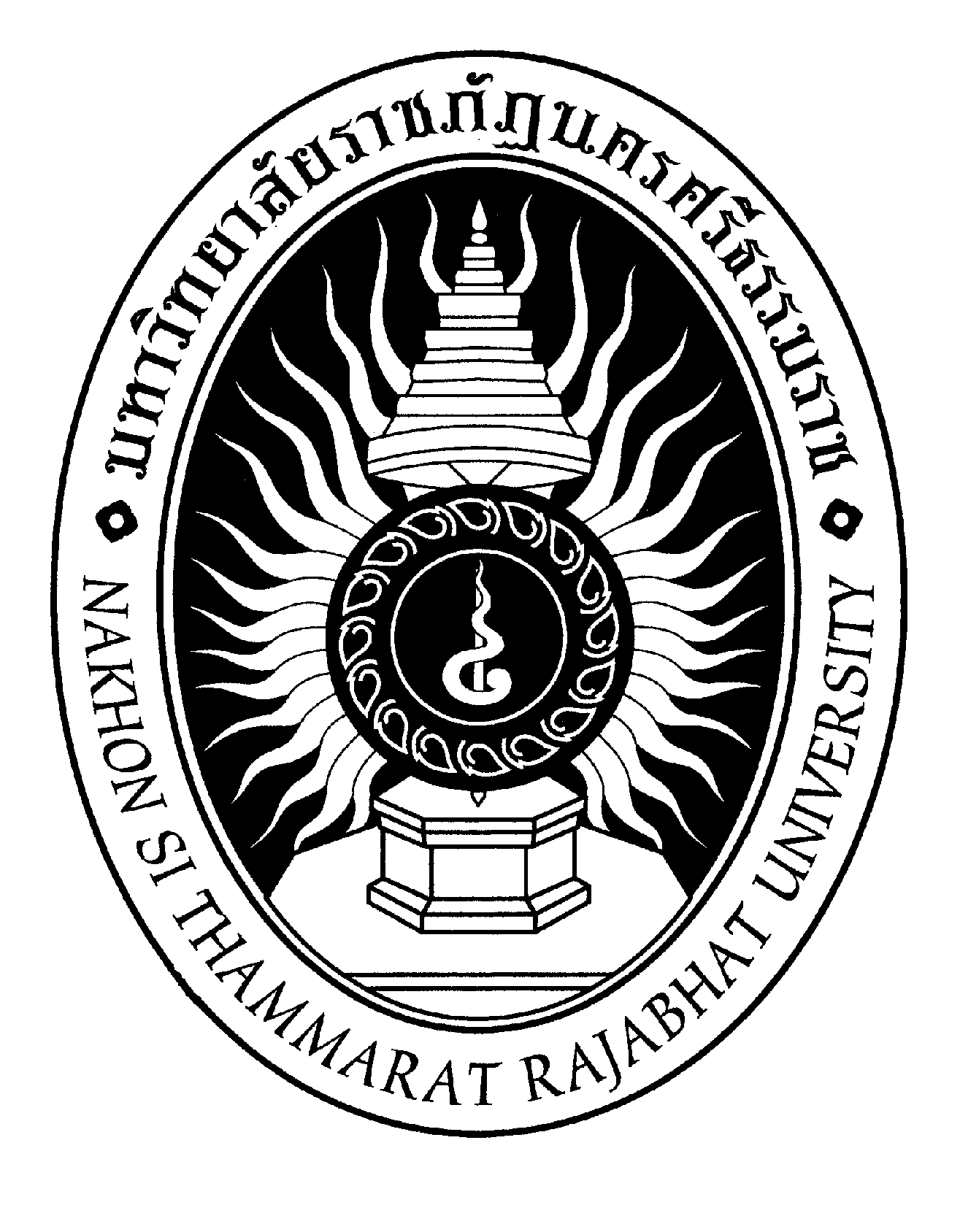 รายงานการประเมินตนเองระดับหลักสูตรหลักสูตร/สาขาวิชา........................................ประจำปีการศึกษา 2560(1 กรกฎาคม 2560 – 30 มิถุนายน 2561)คณะ...................................................... มหาวิทยาลัยราชภัฏนครศรีธรรมราชวัน/เดือน/ปี ที่รายงาน........................หมายเหตุ :  คำว่า “รายงานการประเมินตนเองระดับหลักสูตร” ใช้สำหรับรายงานฉบับที่ส่งให้คณะกรรมการประเมินก่อนรับการประเมิน ส่วนรายงานฉบับที่ปรับแก้ตามข้อเสนอแนะของคณะกรรมการประเมินหลังจากรับ         การประเมินหรือฉบับปรับปรุงหลังการประเมินให้ใช้คำว่า “รายงานการประเมินคุณภาพการศึกษาภายในระดับหลักสูตร”คำนำ…………………………………………………………………………………………………………………………………………………………..…………………………………………………………………………………………………………………………………………………………..…………………………………………………………………………………………………………………………………………………………...…...……..…………………………………………………………………………………………………………………………………………..………………..……………………………………………………………………………………………………………………………………………..…...……..…………………………………………………………………………………………………………………………………….……….…………………..………………………………………………………………………………………………………………………………………	ลงชื่อ...............................................	           ประธานหลักสูตร/สาขาวิชาสารบัญ  	หน้าคำนำ								               (ก)สารบัญ							                             (ข)บทสรุปผู้บริหาร							               (ง)ส่วนที่ 1  ข้อมูลพื้นฐานของหลักสูตร		          		         	                1  ประวัติและความเป็นมา						          	   1  ปรัชญา วิสัยทัศน์ พันธกิจ และเป้าประสงค์	       1  โครงสร้างการบริหาร	       1  จำนวนนักศึกษา ข้อมูลงบประมาณ	   	   2  สรุปผลการปรับปรุงตามผลการประเมินในรอบปีที่ผ่านมาและแบบปฏิบัติที่ดี	             	  2	ผลการปรับปรุงการดำเนินงานตามผลการประเมินในรอบปีที่ผ่านมา		             	  2	แบบปฏิบัติที่ดี						            	  2ส่วนที่ 2  ผลการดำเนินงานและผลการประเมินคุณภาพ				            	  3  หมวดที่ 1  ข้อมูลทั่วไป	                                                                                      3  หมวดที่ 2  อาจารย์		               		                           	  9  หมวดที่ 3  นักศึกษาและบัณฑิต				                           	 18หมวดที่ 4  ข้อมูลผลการเรียนรายวิชาของหลักสูตรและคุณภาพการสอนในหลักสูตร             	 32  หมวดที่ 5  การบริหารหลักสูตร	                                                                     	 41  หมวดที่ 6  ข้อคิดเห็นและข้อเสนอแนะเกี่ยวกับคุณภาพหลักสูตรจากผู้ประเมิน	             	 44  หมวดที่ 7  การปรับเปลี่ยนที่มีผลกระทบต่อหลักสูตร	                                         	 45	หมวดที่ 8  แผนการดำเนินการเพื่อพัฒนาหลักสูตร	                                         	 45ส่วนที่ 3  สรุปผลการประเมินและทิศทางการพัฒนา				             	 47             สรุปผลการประเมินตนเอง	  				             	 47ตารางที่ 3.1 สรุปผลการประเมินรายตัวบ่งชี้ตามองค์ประกอบคุณภาพ                           47ตารางที่ 3.2 สรุปผลการประเมินตามองค์ประกอบคุณภาพทุกตัวบ่งชี้ของ สกอ.               49 ตารางที่ 3.3 สรุปผลการประเมินตามตัวบ่งชี้เพิ่มเติม                                  	    49ตารางที่ 3.4 สรุปผลการวิเคราะห์คุณภาพการศึกษาภายในระดับหลักสูตร ตามปัจจัยนำเข้า กระบวนการ และผลลัพธ์ ตัวบ่งชี้ของ สกอ.                                  	 50ตารางที่ 3.5 สรุปผลการวิเคราะห์คุณภาพการศึกษาภายในระดับหลักสูตร ตามปัจจัยนำเข้า กระบวนการ และผลลัพธ์ ตัวบ่งชี้เพิ่มเติม                                    	 51		 จุดแข็งและแนวทางเสริมจุดแข็ง จุดที่ควรพัฒนาและข้อเสนอแนะเพื่อการพัฒนา              52ส่วนที่ 4  ภาคผนวก						                         	 57ตารางที่ 4.1 ตารางข้อมูลพื้นฐานระดับหลักสูตร (Common Data Set)	             	 58สารบัญ								             หน้าตารางที่ 4.2 รายการเอกสารอ้างอิงในแต่ละองค์ประกอบคุณภาพ		             	 67แบบบันทึกข้อมูลพื้นฐานการประเมินคุณภาพภายในระดับหลักสูตร	                             71บทสรุปผู้บริหารข้อมูลพื้นฐาน ................................................................................................................................................................................................................................................................................................................................................................................................................................................................................................................................................................................................................................................................................................................................................................................................................................................................................................................................................................................................................................................................................................................................................................................................................................................................................................................................................................................................................................................................................................................................................................................................................สรุปผลประเมินตามองค์ประกอบคุณภาพสรุปผลการประเมินคุณภาพการศึกษาภายในระดับหลักสูตรในเชิงวิเคราะห์ตามองค์ประกอบคุณภาพ ...................................................(สรุปผลการประเมินตัวบ่งชี้แต่ละองค์ประกอบ)....................................................................................................................................................................................................................................................................................................................................................................................................................................................................................................................................................................................................................................................................................................................................................................................................................................................................................................................................................................................................................................................................................................................................สรุปผลการประเมินคุณภาพการศึกษาภายในระดับหลักสูตร ตามปัจจัยนำเข้า กระบวนการ และผลลัพธ์ตัวบ่งชี้ของ สกอ.สรุปผลการประเมินคุณภาพการศึกษาภายในระดับหลักสูตร ตามปัจจัยนำเข้า กระบวนการ และผลลัพธ์ตัวบ่งชี้เพิ่มเติมตามบริบทของหลักสูตรสรุปจุดแข็งและแนวทางเสริมจุดแข็ง จุดที่ควรพัฒนาและข้อเสนอแนะเพื่อการพัฒนาจากผลการประเมินคุณภาพในเชิงวิเคราะห์ตามองค์ประกอบคุณภาพ (สรุปแบบมองภาพรวมของทุกองค์ประกอบแยกเป็นจุดแข็งและแนวทางเสริมจุดแข็ง จุดที่ควรพัฒนาและข้อเสนอแนะเพื่อการพัฒนา และแนวปฏิบัติที่ดี/นวัตกรรม)จุดแข็งและแนวทางเสริมจุดแข็ง.............................................................................................................................................................................. ............................................................................................................................................................................................................................................................................................................................................................จุดที่ควรพัฒนาและข้อเสนอแนะเพื่อการพัฒนา.............................................................................................................................................................................. ............................................................................................................................................................................................................................................................................................................................................................แนวปฏิบัติที่ดี/นวัตกรรม.............................................................................................................................................................................. ............................................................................................................................................................................................................................................................................................................................................................รายงานผลการดำเนินงานระดับหลักสูตรหลักสูตร/สาขาวิชา ............................................................(หลักสูตรใหม่/หลักสูตรปรับปรุง)พ.ศ. ................... (ระบุ พ.ศ. ที่เปิดหลักสูตรใหม่/ปรับปรุงหลักสูตร)คณะ .........................................................  มหาวิทยาลัยราชภัฏนครศรีธรรมราชประจำปีการศึกษา 2560ส่วนที่ 1 ข้อมูลพื้นฐานของหลักสูตรประวัติความเป็นมาของหลักสูตร............................................................................................................................................................................................................................................................................................................................................................................................................................................................................................................................ ............................................................................................................................................................................................................................................................................................................................................................ปรัชญา วิสัยทัศน์ พันธกิจ และเป้าประสงค์............................................................................................................................................................................................................................................................................................................................................................................................................................................................................................................................ ............................................................................................................................................................................................................................................................................................................................................................โครงสร้างการบริหาร............................................................................................................................................................................................................................................................................................................................................................................................................................................................................................................................ ..........................................................................................................................................................................................................................................................................................................................................................................................................................................................................................................................................จำนวนนักศึกษา ข้อมูลงบประมาณ.......................................................................................................................................................................................................................................................................................................................................................................................................................................................................................................................................................................................................................................................................................................... สรุปผลการปรับปรุงตามข้อเสนอแนะของผลการประเมินปีที่ผ่านมาและแนวปฏิบัติที่ดี         ผลการปรับปรุงตามข้อเสนอแนะของผลการประเมินปีที่ผ่านมา (ปีการศึกษา 2559)แนวปฏิบัติที่ดี ....................................................................................................................................................................................................................................................................................................................................................................................................................................................................................................................................................................................................................................................................................................................................................................................................................................................................................................................................................................................................................................................................................................................................................................................................................................................ส่วนที่ 2 ผลการดำเนินงานและผลการประเมินคุณภาพหมวดที่ 1  ข้อมูลทั่วไปรหัสหลักสูตร .......................................  (ระบุรหัส 14 หลัก) ประเภท................................................   (ระบุ วิชาการ/วิชาชีพหรือปฏิบัติการ) อาจารย์ประจำหลักสูตร/ผู้รับผิดชอบหลักสูตร (รายละเอียดตารางที่ 1.1-1)(มีภาระหน้าที่ในการบริหาร พัฒนาหลักสูตร และควบคุมคุณภาพการจัดการเรียนการสอนของหลักสูตร)หมายเหตุ :  อาจารย์ประจำหลักสูตร ใช้กับหลักสูตรตามเกณฑ์มาตรฐานหลักสูตร พ.ศ.2548	อาจารย์ผู้รับผิดชอบหลักสูตร ใช้กับหลักสูตรตามเกณฑ์มาตรฐานหลักสูตร พ.ศ.2558อาจารย์ประจำหลักสูตร (หลักสูตรตามเกณฑ์มาตรฐานหลักสูตร พ.ศ.2558) (ถ้ามี) อาจารย์ประจำที่มีคุณวุฒิตรงหรือสัมพันธ์กับสาขาวิชาที่เปิดสอนของหลักสูตร และทำหน้าที่สอนและค้นคว้า วิจัย ในสาขาวิชาดังกล่าว (รายละเอียดตารางที่ 1.1-2) อาจารย์ผู้สอน (อาจารย์ประจำภายในมหาวิทยาลัย) (ถ้ามี) (รายละเอียดตารางที่ 1.1-3)อาจารย์พิเศษ (อาจารย์พิเศษภายนอกมหาวิทยาลัย) (ถ้ามี) (รายละเอียดตารางที่ 1.1-4)สถานที่จัดการเรียนการสอน :  คณะ…………………………..………. มหาวิทยาลัยราชภัฏนครศรีธรรมราชหลักสูตรตามเกณฑ์มาตรฐานหลักสูตร พ.ศ.2548การกำกับให้เป็นไปตามมาตรฐาน (ตามตัวบ่งชี้ที่ 1.1)หมายเหตุ :1. หลักสูตรระดับปริญญาตรี ประเมินองค์ประกอบที่ 1 ตามเกณฑ์การประเมิน ข้อ 1, ข้อ 2  และข้อ 11 2. หลักสูตรระดับบัณฑิตศึกษา ประเมินองค์ประกอบที่ 1 ตามเกณฑ์การประเมิน ข้อ 1 ถึง ข้อ 11 3. เกณฑ์การประเมินข้อ 4, ข้อ 5, ข้อ 6, ข้อ 7 และข้อ 9 กรณีที่คุณสมบัติ/ภาระงานของอาจารย์ประจำหลักสูตร อาจารย์ผู้สอน อาจารย์ที่ปรึกษาวิทยานิพนธ์หลัก และอาจารย์ที่ปรึกษาวิทยานิพนธ์ร่วม ไม่เป็นไปตามเกณฑ์ ให้ระบุการขออนุมัติจากสภามหาวิทยาลัยด้วยหลักสูตรตามเกณฑ์มาตรฐานหลักสูตร พ.ศ.2558การกำกับให้เป็นไปตามมาตรฐาน (ตามตัวบ่งชี้ที่ 1.1)สรุปผลการประเมินตนเอง  : 	จุดแข็งและแนวทางเสริมจุดแข็ง จุดที่ควรพัฒนาและข้อเสนอแนะเพื่อการพัฒนา  :จุดแข็งและแนวทางเสริมจุดแข็ง.............................................................................................................................................................................. ..............................................................................................................................................................................จุดที่ควรพัฒนาและข้อเสนอแนะเพื่อการพัฒนา.............................................................................................................................................................................. ..............................................................................................................................................................................แนวปฏิบัติที่ดี/นวัตกรรม.............................................................................................................................................................................. .............................................................................................................................................................................หมวดที่ 2  อาจารย์อธิบายผลการดำเนินงานตามตัวบ่งชี้ต่อไปนี้ หมายเหตุ :  อาจารย์ประจำหลักสูตร ใช้กับหลักสูตรตามเกณฑ์มาตรฐานหลักสูตร พ.ศ.2548	อาจารย์ผู้รับผิดชอบหลักสูตร ใช้กับหลักสูตรตามเกณฑ์มาตรฐานหลักสูตร พ.ศ.2558สรุปผลการประเมินตนเอง  : 	หมายเหตุ : 	1. อาจารย์ประจำหลักสูตร ใช้กับหลักสูตรตามเกณฑ์มาตรฐานหลักสูตร พ.ศ.2548	2. อาจารย์ผู้รับผิดชอบหลักสูตร ใช้กับหลักสูตรตามเกณฑ์มาตรฐานหลักสูตร พ.ศ.2558	3. การพิจารณาผลงานของอาจารย์ประจำหลักสูตร/อาจารย์ผู้รับผิดชอบหลักสูตร ให้พิจารณาจากรายชื่ออาจารย์ประจำหลักสูตร/อาจารย์ผู้รับผิดชอบหลักสูตร ณ วันสิ้นสุดปีการศึกษานั้นๆ โดยไม่ต้องนำระยะเวลาในการประจำหลักสูตรมาพิจารณา สรุปผลการประเมินตนเอง  : 	สรุปจำนวนอาจารย์ประจำหลักสูตร/อาจารย์ผู้รับผิดชอบหลักสูตรจำแนกตามคุณวุฒิการศึกษา สรุปผลการประเมินตนเอง  : 	สรุปจำนวนอาจารย์ประจำหลักสูตร/อาจารย์ผู้รับผิดชอบหลักสูตรจำแนกตามตำแหน่งทางวิชาการสรุปผลงานทางวิชาการ/งานสร้างสรรค์ของอาจารย์ประจำหลักสูตร/อาจารย์ผู้รับผิดชอบหลักสูตรที่ตีพิมพ์เผยแพร่ ระดับปริญญา.............................. (ตรี/โท/เอก)สรุปผลการประเมินตนเอง  : 	สรุปจำนวนบทความของอาจารย์ประจำหลักสูตร/อาจารย์ผู้รับผิดชอบหลักสูตรปริญญาเอกที่ได้รับการอ้างอิงในฐานข้อมูล TCI และ Scopus ต่อจำนวนอาจารย์ประจำหลักสูตร/อาจารย์ผู้รับผิดชอบหลักสูตร (หลักสูตรระดับปริญญาเอก)สรุปผลการประเมินตนเอง  : 	สรุปผลการประเมินตนเอง  : 	จุดแข็งและแนวทางเสริมจุดแข็ง จุดที่ควรพัฒนาและข้อเสนอแนะเพื่อการพัฒนา  :จุดแข็งและแนวทางเสริมจุดแข็ง.............................................................................................................................................................................. ..............................................................................................................................................................................จุดที่ควรพัฒนาและข้อเสนอแนะเพื่อการพัฒนา.............................................................................................................................................................................. ..............................................................................................................................................................................แนวปฏิบัติที่ดี/นวัตกรรม.............................................................................................................................................................................. ..............................................................................................................................................................................หมวดที่ 3 นักศึกษาและบัณฑิตข้อมูลนักศึกษาและบัณฑิตอัตราการสำเร็จการศึกษา  =      x 100	          อัตราการคงอยู่  =    -   x 100หมายเหตุ :  นักศึกษาตกค้าง หมายถึง นักศึกษาที่ศึกษาอยู่แต่เกินระยะเวลาที่กำหนดของหลักสูตรอธิบายตาราง ........................................................................................................................................................................................................................................................................................................................................................................................................................................................................................................................................................................................................................................................................................................................ปัจจัยที่มีผลกระทบต่อจำนวนนักศึกษา ........................................................................................................................................................................................................................................................................................................................................................................................................................................................................................................................................................................................................................................................................................................................จำนวนผู้สำเร็จการศึกษาหมายเหตุ : 1) แสดงข้อมูลการสำเร็จการศึกษาในปีที่รับเข้าถึงปีที่ประเมิน	 2) วิธีคิดร้อยละของจำนวนที่รับเข้าในรุ่น =       จำนวนจบในรุ่น					  จำนวนรับเข้าในรุ่นอธิบายตาราง ..........................................................................................................................................................................................................................................................................................................................................................................................................................................................................................................................................ปัจจัยที่มีผลกระทบต่อการสำเร็จการศึกษา..........................................................................................................................................................................................................................................................................................................................................................................................................................................................................................................................................คุณภาพของบัณฑิตระดับปริญญาตรี/โท/เอก รุ่นจบปีการศึกษา 25.......  (รุ่นที่จบปีก่อนการประเมิน 1 ปี) (ตัวบ่งชี้ที่ 2.1 คุณภาพบัณฑิตตามกรอบมาตรฐานคุณวุฒิระดับอุดมศึกษาแห่งชาติ)หมายเหตุ  :- ในกรณีหลักสูตรปรับปรุงที่ยังไม่ครบรอบ สถาบันอุดมศึกษาต้องประเมินตัวบ่งชี้ 2.1 ด้วยแม้ว่าหลักสูตรนั้นจะยังไม่ครบรอบการปรับปรุงก็ตาม โดยนำผลการดำเนินงานของหลักสูตรในรอบที่ผ่านมาใช้ประกอบการประเมิน	- กรณีบัณฑิตที่มีอาชีพอิสระ ไม่ต้องเอามานับในการประเมินความพึงพอใจของผู้ใช้บัณฑิตสรุปผลการประเมินตนเอง  : 	ภาวะการมีงานทำของบัณฑิตภายในเวลา 1 ปี รุ่นจบปีการศึกษา 25....... (รุ่นที่จบปีก่อนการประเมิน 1 ปี)(ตัวบ่งชี้ที่ 2.2 ร้อยละของบัณฑิตปริญญาตรีที่ได้งานทำหรือประกอบอาชีพอิสระภายใน 1 ปี)วันที่สำรวจข้อมูล …………………..…………………   (หลักสูตรระดับปริญญาตรี)หมายเหตุ  :  - จำนวนบัณฑิตที่ตอบแบบสำรวจจะต้องไม่น้อยกว่าร้อยละ 70 ของจำนวนบัณฑิตที่สำเร็จการศึกษา	- กรณีหลักสูตรใหม่ ไม่ต้องประเมินตัวบ่งชี้ที่ 2.1 และ 2.2 เนื่องจากไม่มีผู้สำเร็จการศึกษา สำหรับหลักสูตรปรับปรุงที่มีนักศึกษาเรียนอยู่ ต้องประเมินตัวบ่งชี้ที่ 2.1 และ 2.2 ด้วย เนื่องจากมีผู้สำเร็จการศึกษาแล้วการวิเคราะห์ผลที่ได้	วิเคราะห์ผลการเปลี่ยนแปลงหรือแนวโน้มของการได้งานทำ (โดยอาจใช้ข้อมูลภาวะตลาดแรงงาน  ภาวะเศรษฐกิจ และการเปรียบเทียบกับข้อมูลที่ผ่านมาและสถาบันอื่นที่เปิดสอนสาขา/สาขาวิชาเดียวกัน    เพื่อเป็นข้อมูลในการพัฒนา/ปรับปรุงหลักสูตร)..........................................................................................................................................................................................................................................................................................................................................................................................................................................................................................................................................สรุปผลการประเมินตนเอง  : 	การเผยแพร่ผลงานของนักศึกษาและผู้สำเร็จการศึกษาระดับบัณฑิตศึกษา (หลักสูตรระดับปริญญาโท/เอก)(ตัวบ่งชี้ 2.2 ผลงานของนักศึกษาและผู้สำเร็จการศึกษาในระดับปริญญาโทที่ได้รับการตีพิมพ์หรือเผยแพร่)สรุปผลงานของนักศึกษาและผู้สำเร็จการศึกษาในระดับปริญญาโทที่ได้รับการตีพิมพ์และหรือเผยแพร่หมายเหตุ  :  	1. การนับการตีพิมพ์เผยแพร่ผลงานของนักศึกษาและผู้สำเร็จการศึกษา นับ ณ วันที่ได้รับการตีพิมพ์ผลงานในวารสารระดับชาติหรือนานาชาติ มิได้นับจากวันที่ได้รับการตอบรับ (Accepted)2. ผลงานวิจัยที่มีชื่อนักศึกษาและอาจารย์ร่วมกันและนับในตัวบ่งชี้นี้แล้ว สามารถนำไปนับใน     ตัวบ่งชี้ผลงานทางวิชาการของอาจารย์3. ผลงานของนักศึกษาและผู้สำเร็จการศึกษาให้นับผลงานทุกชิ้นที่มีการตีพิมพ์เผยแพร่ในปีการประเมินนั้นๆ4. ในกรณีที่ไม่มีผู้สำเร็จการศึกษาไม่พิจารณาตัวบ่งชี้นี้สรุปผลการประเมินตนเอง  : 	(ตัวบ่งชี้ 2.2 ผลงานของนักศึกษาและผู้สำเร็จการศึกษาในระดับปริญญาเอกที่ได้รับการตีพิมพ์หรือเผยแพร่)สรุปผลงานของนักศึกษาและผู้สำเร็จการศึกษาในระดับปริญญาเอกที่ได้รับการตีพิมพ์และหรือเผยแพร่หมายเหตุ  :  	1. การนับการตีพิมพ์เผยแพร่ผลงานของนักศึกษาและผู้สำเร็จการศึกษา นับ ณ วันที่ได้รับการตีพิมพ์ผลงานในวารสารระดับชาติหรือนานาชาติ มิได้นับจากวันที่ได้รับการตอบรับ (Accepted)2. ผลงานวิจัยที่มีชื่อนักศึกษาและอาจารย์ร่วมกันและนับในตัวบ่งชี้นี้แล้ว สามารถนำไปนับใน     ตัวบ่งชี้ผลงานทางวิชาการของอาจารย์3. ผลงานของนักศึกษาและผู้สำเร็จการศึกษาให้นับผลงานทุกชิ้นที่มีการตีพิมพ์เผยแพร่ในปีการประเมินนั้นๆ4. ในกรณีที่ไม่มีผู้สำเร็จการศึกษาไม่พิจารณาตัวบ่งชี้นี้สรุปผลการประเมินตนเอง  : 	ข้อมูลนักศึกษาอธิบายผลการดำเนินงานตามตัวบ่งชี้ต่อไปนี้สรุปผลการประเมินตนเอง  : สรุปผลการประเมินตนเอง  : 	สรุปผลการประเมินตนเอง  : 	จุดแข็งและแนวทางเสริมจุดแข็ง จุดที่ควรพัฒนาและข้อเสนอแนะเพื่อการพัฒนา  :จุดแข็งและแนวทางเสริมจุดแข็ง.............................................................................................................................................................................. ..............................................................................................................................................................................จุดที่ควรพัฒนาและข้อเสนอแนะเพื่อการพัฒนา.............................................................................................................................................................................. ..............................................................................................................................................................................แนวปฏิบัติที่ดี/นวัตกรรม.............................................................................................................................................................................. ..............................................................................................................................................................................หมวดที่ 4 ข้อมูลผลการเรียนรายวิชาของหลักสูตรและคุณภาพการสอนในหลักสูตร ข้อมูลผลการเรียนรายวิชาของหลักสูตรสรุปผลรายวิชาเฉพาะที่เปิดสอนในภาค/ปีการศึกษา (นำมาจาก มคอ.5 ของแต่ละรายวิชา)สรุปผลรายวิชาศึกษาทั่วไปที่เปิดสอนในภาค/ปีการศึกษา (นำมาจาก มคอ.5 ของแต่ละรายวิชา)หมายเหตุ :  ค่าระดับผลการประเมิน และค่าระดับคะแนน มีดังนี้         A = ดีเยี่ยม : 4.0,  B+ = ดีมาก : 3.5,  B = ดี : 3.0,  C+ = ดีพอใช้ : 2.5,  C = พอใช้ : 2.0, D+ = อ่อน : 1.5,  B+ = ดีมาก : 3.5,  D = อ่อนมาก : 1.0,  E = ตก : 0.0,  PD = ผ่านดีเยี่ยม,  P = ผ่านดี,  F = ไม่ผ่าน,  Au = ร่วมฟัง,     W = ยกเลิกหรือเรียนวิชาอื่นแทน,  I = รอผลหรือขาดสอบ,  Ex = ดีเยี่ยม,  G = ดี,  S = รอผลคุณภาพหลักสูตร การเรียนการสอน และการประเมินผลสรุปผลการประเมินตนเอง  : 	สรุปผลการประเมินตนเอง  : 	สรุปผลการประเมินตนเอง  : 	ตัวบ่งชี้ที่ 5.4 ผลการดำเนินงานหลักสูตรตามกรอบมาตรฐานคุณวุฒิระดับอุดมศึกษาแห่งชาติ  หมายเหตุ :	คณะกรรมการการอุดมศึกษาได้มีประกาศคณะกรรมการการอุดมศึกษา เรื่อง แนวทางการปฏิบัติตามกรอบมาตรฐานคุณวุฒิระดับอุดมศึกษาแห่งชาติ (ฉบับที่ 3) พ.ศ.2558 ลงวันที่ 26 พฤศจิกายน 2558    ได้กำหนดแนวทางการปฏิบัติตามกรอบมาตรฐานคุณวุฒิระดับอุดมศึกษาแห่งชาติเพิ่มเติมไว้ ดังนี้	ข้อ 2 ระบุว่า “กรณีที่สถาบันอุดมศึกษาจะจัดทำรายละเอียดของรายวิชา รายละเอียดของประสบการณ์ภาคสนาม (ถ้ามี) รายงานผลการดำเนินงานของรายวิชา รายงานผลการดำเนินการของประสบการณ์ภาคสนาม (ถ้ามี) และรายงานผลการดำเนินงานของหลักสูตรในลักษณะอื่น สถาบันอุดมศึกษาสามารถดำเนินการจัดทำระบบเก็บข้อมูลรายละเอียดตามแนวทางของ มคอ.3 มคอ.4 มคอ.5 มคอ.6        และ มคอ.7 โดยสามารถปรับเปลี่ยนหัวข้อรายละเอียดให้เหมาะสมกับบริบทเฉพาะของสถาบันอุดมศึกษานั้นๆ ได้ ทั้งนี้ให้คำนึงถึงเจตนารมณ์ของการจัดทำ มคอ.3 มคอ.4 มคอ.5 มคอ.6 และ มคอ.7”	ข้อ 3 ระบุว่า “ให้ถือว่า ตัวบ่งชี้ผลการดำเนินงานตามกรอบมาตรฐานคุณวุฒิ จำนวน 12 ตัวบ่งชี้ เป็นเพียงแนวทางเท่านั้น โดยสถาบันอุดมศึกษาสามารถกำหนดตัวบ่งชี้ผลการดำเนินงานตามกรอบมาตรฐานคุณวุฒิได้เอง ซึ่งแต่ละหลักสูตรมีอิสระในการกำหนดตัวบ่งชี้ผลการดำเนินงานที่ใช้ในการติดตาม ประเมิน และรายงานคุณภาพของหลักสูตรประจำปีที่ระบุไว้ในหมวด 1-6 ของแต่ละหลักสูตร ตามบริบทและวัตถุประสงค์ในการผลิตบัณฑิต ทั้งนี้ ต้องได้รับความเห็นชอบหรืออนุมัติจากสภาสถาบันอุดมศึกษา ในระหว่างที่สถาบันอุดมศึกษายังไม่สามารถเสนอขอปรับตัวบ่งชี้ใหม่ได้แล้วเสร็จ ให้ใช้ตัวบ่งชี้เดิมก่อนได้ หรือหากหลักสูตรใดมีความประสงค์กำหนดตัวบ่งชี้แบบเดิมก็สามารถกระทำได้ กรณีหลักสูตรมีการปรับตัวบ่งชี้ใหม่ ให้นำเสนอสำนักงานคณะกรรมการการอุดมศึกษารับทราบในการปรับปรุงหลักสูตรครั้งต่อไป”สรุปผลการประเมินตนเอง  : 	การวิเคราะห์รายวิชาที่มีผลการเรียนไม่ปกติ (นำมาจาก มคอ.5 ของแต่ละรายวิชา)รายวิชาที่ไม่ได้เปิดสอนในปีการศึกษารายวิชาที่สอนเนื้อหาไม่ครบในปีการศึกษา (นำมาจาก มคอ.5 ของแต่ละรายวิชา)  คุณภาพของการสอนการประเมินรายวิชาที่เปิดสอนในปีที่รายงานรายวิชาที่มีการประเมินคุณภาพการสอน และแผนการปรับปรุงจากผลการประเมิน (นำมาจาก มคอ.5 ของแต่ละรายวิชา)ผลการประเมินคุณภาพการสอนโดยรวมแสดงผลการประเมินคุณภาพการสอนเป็นรายภาคการศึกษา เช่น ประสิทธิผลของกลยุทธ์การสอน การปฐมนิเทศอาจารย์ใหม่	การปฐมนิเทศเพื่อชี้แจงหลักสูตร การสอน และการวัดผล    มี      ไม่มีจำนวนอาจารย์ใหม่ ................ คน  จำนวนอาจารย์ที่เข้ารับการปฐมนิเทศ  ................... คนกิจกรรมการพัฒนาวิชาชีพของอาจารย์และบุคลากรสายสนับสนุนหมวดที่ 5 การบริหารหลักสูตรการบริหารหลักสูตรสิ่งสนับสนุนการเรียนรู้สรุปผลการประเมินตนเอง  : 	ตัวบ่งชี้เพิ่มเติมระดับหลักสูตร ตัวบ่งชี้เพิ่มเติม 	:	ระบุ........................................... (ตัวบ่งชี้เพิ่มเติมตามที่หลักสูตรกำหนด)ชนิดของตัวบ่งชี้	:	กระบวนการการเก็บข้อมูล	:	ปีการศึกษาผู้รับผิดชอบตัวบ่งชี้	:	........................................เกณฑ์มาตรฐาน  :  ข้อ (ระบุเกณฑ์มาตรฐานตามที่หลักสูตรกำหนดไว้ในตัวบ่งชี้เพิ่มเติม)   เกณฑ์การประเมิน  (ระบุเกณฑ์การประเมินตามที่หลักสูตรกำหนดไว้ในตัวบ่งชี้เพิ่มเติม)ข้อมูลประกอบการพิจารณา (ระบุข้อมูลประกอบการพิจารณาตามที่หลักสูตรกำหนดไว้ในตัวบ่งชี้เพิ่มเติม)	1. แผนงาน โครงการหรือกิจกรรม	2. วิธีในการถ่ายทอดแผนงาน โครงการหรือกิจกรรมลงสู่การปฏิบัติ	3. ข้อมูลที่แสดงถึงประสิทธิผลการดำเนินงาน	4. วิธีที่ใช้ในการติดตาม ประเมินผลการดำเนินงาน	5. ข้อมูลที่แสดงถึงการเป็นที่ยอมรับผลการดำเนินงาน  ในปีการศึกษา 2560 หลักสูตร มีการดำเนินงานตามตัวบ่งชี้ที่เพิ่มเติม  ผ่าน ......... ข้อ ดังนี้การประเมินตนเอง หมวดที่ 6  ข้อคิดเห็นและข้อเสนอแนะเกี่ยวกับคุณภาพหลักสูตรจากผู้ประเมินสรุปผลการประเมินหลักสูตรการประเมินจากผู้สำเร็จการศึกษา (รายงานตามปีที่สำรวจ)  วันที่สำรวจ .......................................................การประเมินจากผู้มีส่วนเกี่ยวข้อง (ผู้ใช้บัณฑิต) กระบวนการประเมิน ....................................................................................................................................................................................................................................................................................................................................................หมวดที่ 7  การเปลี่ยนแปลงที่มีผลกระทบต่อหลักสูตรการเปลี่ยนแปลงที่มีผลกระทบต่อหลักสูตรหมวดที่ 8  แผนการดำเนินการเพื่อพัฒนาหลักสูตรความก้าวหน้าของการดำเนินงานตามแผนที่เสนอในรายงานของปีที่ผ่านมาข้อเสนอแนะในการพัฒนาหลักสูตรข้อเสนอในการปรับโครงสร้างหลักสูตร (จำนวนหน่วยกิต รายวิชาแกน รายวิชาเลือกฯ)     ...............................................................................................................................................................     ...............................................................................................................................................................ข้อเสนอแนะในการเปลี่ยนแปลงรายวิชา (การเปลี่ยนแปลง เพิ่มหรือลดเนื้อหาในรายวิชา  การเปลี่ยนแปลงวิธีสอนและการประเมินสัมฤทธิผลรายวิชา ฯลฯ)................................................................................................................................................................................................................................................................................................................................กิจกรรมการพัฒนาคณาจารย์และบุคลากรสายสนับสนุน................................................................................................................................................................................................................................................................................................................................แผนปฏิบัติการใหม่สำหรับปีการศึกษา .........................ส่วนที่ 3สรุปผลการประเมินและทิศทางการพัฒนาสรุปผลการประเมินตารางที่ 3.1 ผลการประเมินรายตัวบ่งชี้ตามองค์ประกอบคุณภาพ(มหาวิทยาลัยราชภัฏนครศรีธรรมราช ประเภทสถาบัน กลุ่ม ข : สถาบันที่เน้นการผลิตบัณฑิตระดับปริญญาตรี)ตารางที่ 3.2 สรุปผลการประเมินตามองค์ประกอบคุณภาพทุกตัวบ่งชี้ของ สกอ.ตารางที่ 3.3 สรุปผลการประเมินตัวบ่งชี้เพิ่มเติมตารางที่ 3.4  สรุปผลการวิเคราะห์คุณภาพการศึกษาภายในระดับหลักสูตร ตามปัจจัยนำเข้า กระบวนการ และผลลัพธ์ ตัวบ่งชี้ของ สกอ.หมายเหตุ :  ในประเด็นตัวบ่งชี้ที่ 3.3 และ 4.3 เป็นผลลัพธ์ของกระบวนการย่อยตารางที่ 3.5  สรุปผลการประเมินคุณภาพการศึกษาภายในระดับหลักสูตร ตามปัจจัยนำเข้า กระบวนการ และผลลัพธ์ ตัวบ่งชี้เพิ่มเติม จุดแข็งและแนวทางเสริมจุดแข็ง จุดที่ควรพัฒนาและข้อเสนอแนะเพื่อการพัฒนา  :ตัวบ่งชี้ของ สกอ.องค์ประกอบที่ 1  การกำกับมาตรฐานจุดแข็งและแนวทางเสริมจุดแข็ง.............................................................................................................................................................................. ..............................................................................................................................................................................จุดที่ควรพัฒนาและข้อเสนอแนะเพื่อการพัฒนา.............................................................................................................................................................................. ..............................................................................................................................................................................แนวปฏิบัติที่ดี/นวัตกรรม.............................................................................................................................................................................. ..............................................................................................................................................................................องค์ประกอบที่ 2 บัณฑิต จุดแข็งและแนวทางเสริมจุดแข็ง.............................................................................................................................................................................. ..............................................................................................................................................................................จุดที่ควรพัฒนาและข้อเสนอแนะเพื่อการพัฒนา.............................................................................................................................................................................. ..............................................................................................................................................................................แนวปฏิบัติที่ดี/นวัตกรรม.............................................................................................................................................................................. ..............................................................................................................................................................................องค์ประกอบที่ 3  นักศึกษา จุดแข็งและแนวทางเสริมจุดแข็ง.............................................................................................................................................................................. ..............................................................................................................................................................................จุดที่ควรพัฒนาและข้อเสนอแนะเพื่อการพัฒนา.............................................................................................................................................................................. ..............................................................................................................................................................................แนวปฏิบัติที่ดี/นวัตกรรม.............................................................................................................................................................................. ..............................................................................................................................................................................องค์ประกอบที่ 4  อาจารย์จุดแข็งและแนวทางเสริมจุดแข็ง.............................................................................................................................................................................. ..............................................................................................................................................................................จุดที่ควรพัฒนาและข้อเสนอแนะเพื่อการพัฒนา.............................................................................................................................................................................. ..............................................................................................................................................................................แนวปฏิบัติที่ดี/นวัตกรรม.............................................................................................................................................................................. ..............................................................................................................................................................................องค์ประกอบที่ 5  หลักสูตร การเรียนการสอน การประเมินผู้เรียน จุดแข็งและแนวทางเสริมจุดแข็ง.............................................................................................................................................................................. ..............................................................................................................................................................................จุดที่ควรพัฒนาและข้อเสนอแนะเพื่อการพัฒนา.............................................................................................................................................................................. ..............................................................................................................................................................................แนวปฏิบัติที่ดี/นวัตกรรม.............................................................................................................................................................................. ..............................................................................................................................................................................องค์ประกอบที่ 6  สิ่งสนับสนุนการเรียนรู้ จุดแข็งและแนวทางเสริมจุดแข็ง.............................................................................................................................................................................. ..............................................................................................................................................................................จุดที่ควรพัฒนาและข้อเสนอแนะเพื่อการพัฒนา.............................................................................................................................................................................. ..............................................................................................................................................................................แนวปฏิบัติที่ดี/นวัตกรรม.............................................................................................................................................................................. ..............................................................................................................................................................................ตัวบ่งชี้เพิ่มเติมตามบริบทของหลักสูตรจุดแข็งและแนวทางเสริมจุดแข็ง.............................................................................................................................................................................. ..............................................................................................................................................................................จุดที่ควรพัฒนาและข้อเสนอแนะเพื่อการพัฒนา.............................................................................................................................................................................. ..............................................................................................................................................................................แนวปฏิบัติที่ดี/นวัตกรรม.............................................................................................................................................................................. ..............................................................................................................................................................................แบบรับรองความถูกต้องสมบูรณ์ของข้อมูลขอรับรองว่าข้อมูลที่นำเสนอในรายงานฉบับนี้ได้มีการดำเนินการจริง  1. เป็นอาจารย์ประจำหลักสูตร/อาจารย์ผู้รับผิดชอบหลักสูตรนี้เพียงหลักสูตรเดียว 	โดยไม่ได้ประจำหลักสูตรอื่นๆ อีก  2. เป็นอาจารย์ประจำหลักสูตร/อาจารย์ผู้รับผิดชอบหลักสูตรมากกว่าหนึ่งหลักสูตร 	(กรณีเป็นพหุหลักสูตร) ระบุชื่อหลักสูตร.........................................................................  3. มีประสบการณ์ผลงานวิจัย(ระบุชื่อเจ้าของผลงาน ชื่อผลงาน  ปีที่พิมพ์และแหล่งตีพิมพ์เผยแพร่ผลงาน) 	อาจารย์ประจำหลักสูตร/อาจารย์ผู้รับผิดชอบหลักสูตรคนที่หนึ่ง1. ………………………………………………………………………2. ………………………………………………………………………3. ………………………………………………………………………	อาจารย์ประจำหลักสูตร/อาจารย์ผู้รับผิดชอบหลักสูตรคนที่สอง1. ………………………………………………………………………2. ………………………………………………………………………3. ………………………………………………………………………อาจารย์ประจำหลักสูตร/อาจารย์ผู้รับผิดชอบหลักสูตรคนที่สาม1. ………………………………………………………………………2. ………………………………………………………………………3. ………………………………………………………………………	อาจารย์ประจำหลักสูตร/อาจารย์ผู้รับผิดชอบหลักสูตรคนที่สี่1. ………………………………………………………………………2. ………………………………………………………………………3. ………………………………………………………………………	อาจารย์ประจำหลักสูตร/อาจารย์ผู้รับผิดชอบหลักสูตรคนที่ห้า1. ………………………………………………………………………2. ………………………………………………………………………3. …………………………………………………..………………….อาจารย์ประจำหลักสูตร/อาจารย์ผู้รับผิดชอบหลักสูตรคนที่………1. ………………………………………………………………………2. ………………………………………………………………………3. …………………………………………………..………………….   4. เป็นอาจารย์ที่ปรึกษาวิทยานิพนธ์หรือการค้นคว้าอิสระ (ถ้ามี)           โดยมีนักศึกษาอยู่ในความดูแลปีการศึกษานี้จำนวนทั้งสิ้น....................คน (ระบุชื่อนักศึกษา ชื่อวิทยานิพนธ์/การค้นคว้าอิสระ)อาจารย์ประจำหลักสูตร/อาจารย์ผู้รับผิดชอบหลักสูตรคนที่หนึ่ง : ชื่อ-นามสกุล 		 ลายเซ็น :                                                                     วันที่ :  		 อาจารย์ประจำหลักสูตร/อาจารย์ผู้รับผิดชอบหลักสูตรคนที่สอง : ชื่อ-นามสกุล 		 ลายเซ็น :                                                                     วันที่ :  	 อาจารย์ประจำหลักสูตร/อาจารย์ผู้รับผิดชอบหลักสูตรคนที่สาม :  		 ลายเซ็น :                                                                     วันที่ :  		 อาจารย์ประจำหลักสูตร/อาจารย์ผู้รับผิดชอบหลักสูตรคนที่สี่  	:  		 ลายเซ็น :                                                                     วันที่ :  	 อาจารย์ประจำหลักสูตร/อาจารย์ผู้รับผิดชอบหลักสูตรคนที่ห้า   :  		 ลายเซ็น :                                                                     วันที่ :  		 อาจารย์ประจำหลักสูตร/อาจารย์ผู้รับผิดชอบหลักสูตรคนที่...    :  		 ลายเซ็น :                                                                     วันที่ :  		อาจารย์ประจำหลักสูตร/อาจารย์ผู้รับผิดชอบหลักสูตรคนที่...    :  		 ลายเซ็น :                                                                     วันที่ :  	เห็นชอบโดย :                                                                        (ประธานหลักสูตร/สาขาวิชา)ลายเซ็น :                                                                     วันที่ :  		เห็นชอบโดย :                                                                        (คณบดีคณะ...........................)ลายเซ็น :                                                                     วันที่ :  		ส่วนที่ 4ภาคผนวกตารางที่ 4.1 ข้อมูลพื้นฐาน (Common Data Set) ประจำปีการศึกษา 25..........ตารางที่ 4.2 รายการเอกสารอ้างอิงในแต่ละองค์ประกอบคุณภาพสรุปผลการประเมินคุณภาพภายใน ปีการศึกษา 25...........  (ปีการศึกษาก่อนปีที่รับประเมิน)แบบบันทึกข้อมูลพื้นฐานการประเมินคุณภาพภายในแต่ละองค์ประกอบคุณภาพรายชื่อคณะกรรมการต่างๆเอกสารเกี่ยวกับการติดตามประเมินผลต่างๆ ตารางที่ 4.2  รายการเอกสารอ้างอิงในแต่ละองค์ประกอบคุณภาพ หมายเหตุ  :  การกำหนดรหัสเอกสารหลักฐานอ้างอิงช่องหมายเลขเอกสาร  ให้ระบุรหัสเอกสารตามลำดับโดยใช้เลขข้อของตัวบ่งชี้ – ลำดับเกณฑ์มาตรฐานระดับ ข้อ หรือลำดับเอกสารกรณีตัวบ่งชี้ที่มีการคำนวณ – ลำดับเอกสารกรณีเกณฑ์มาตรฐานระดับ ข้อ  เช่น  1.1–01–01 หมายถึง เอกสารสำหรับใช้อ้างอิงของตัวบ่งชี้ที่ 1.1 เป็นเอกสารของการประเมินระดับ/ข้อที่ 1 และเป็นเอกสารลำดับที่ 1           2.2–02-03 หมายถึง เอกสารสำหรับใช้อ้างอิงของตัวบ่งชี้ที่ 2.2 เป็นเอกสารของการประเมินระดับ/ข้อที่ 2 และเป็นเอกสารลำดับที่ 3 เป็นต้น กรณีที่ใช้เอกสารซ้ำให้ใช้หมายเลขเอกสารแตกต่างออกไปตามหัวข้อตัวบ่งชี้ที่อ้างอิงช่องชื่อเอกสาร ให้ระบุชื่อเอกสารนั้นๆ ช่องแหล่งอ้างอิง ให้ระบุหน่วยงานที่จัดทำ จัดเก็บ หรือรับผิดชอบข้อมูลที่แสดงตามชื่อเอกสาร  และต้องเป็นเอกสารที่สามารถสืบค้นได้จริงจากแหล่งอ้างอิงที่กล่าวถึงรายการแบบบันทึกข้อมูลแบบบันทึกข้อมูลพื้นฐานการประเมินคุณภาพการศึกษาภายในระดับหลักสูตร  มหาวิทยาลัยราชภัฏนครศรีธรรมราชประจำปีการศึกษา 25................องค์ประกอบที่ 1 การกำกับมาตรฐานตัวบ่งชี้ที่ 1.1  การบริหารจัดการหลักสูตรตามเกณฑ์มาตรฐานหลักสูตรที่กำหนดโดยสำนักงานคณะกรรมการการอุดมศึกษาแบบบันทึกข้อมูลที่ 1  จำนวนอาจารย์ประจำหลักสูตร/อาจารย์ผู้รับผิดชอบหลักสูตร (ตามที่เสนอใน มคอ.2) หมายเหตุ : 	1. อาจารย์ประจำหลักสูตร ใช้กับหลักสูตรตามเกณฑ์มาตรฐานหลักสูตร พ.ศ.2548	2. อาจารย์ผู้รับผิดชอบหลักสูตร ใช้กับหลักสูตรตามเกณฑ์มาตรฐานหลักสูตร พ.ศ.2558แบบบันทึกข้อมูลที่ 2  จำนวนอาจารย์ประจำหลักสูตร (ปัจจุบัน-กรณีมีการเปลี่ยนแปลงจาก มคอ.2) แบบบันทึกข้อมูลที่ 3  จำนวนอาจารย์ผู้สอนที่เป็นอาจารย์ประจำในมหาวิทยาลัยราชภัฏนครศรีธรรมราช ปีการศึกษา 25………. แบบบันทึกข้อมูลที่ 4  จำนวนอาจารย์ผู้สอนที่เป็นอาจารย์พิเศษจากภายนอกมหาวิทยาลัย ปีการศึกษา 25…………  แบบบันทึกข้อมูลที่ 5  การพัฒนาอาจารย์ประจำหลักสูตร/อาจารย์ผู้รับผิดชอบหลักสูตรแบบบันทึกข้อมูลที่ 10  ประเมินความพึงพอใจต่อการจัดการเรียนการสอนรายวิชา      ภาคเรียน ………………..   ปีการศึกษา ………………..แบบบันทึกข้อมูลที่ 11  จำนวนอาจารย์ที่ปรึกษาวิทยานิพนธ์หลัก/การค้นคว้าอิสระ ปีการศึกษา 25......... แบบบันทึกข้อมูลที่ 12  จำนวนอาจารย์ที่ปรึกษาวิทยานิพนธ์ร่วม ปีการศึกษา 25................. แบบบันทึกข้อมูลที่ 13  จำนวนอาจารย์ผู้สอบวิทยานิพนธ์ ปีการศึกษา 25................ แบบบันทึกข้อมูลที่ 14  การตีพิมพ์เผยแพร่ผลงานของผู้สำเร็จการศึกษา ปีการศึกษา 25...................  แบบบันทึกข้อมูลที่ 15  ผลงานวิจัยของอาจารย์ที่ปรึกษาวิทยานิพนธ์และการค้นคว้าอิสระ นับรวมผลงาน 5 ปีย้อนหลัง แบบบันทึกข้อมูลที่ 16  ผลงานวิจัยของอาจารย์ที่ปรึกษาวิทยานิพนธ์และการค้นคว้าอิสระ ที่ได้รับการตีพิมพ์เผยแพร่ นับรวมผลงาน 5 ปีย้อนหลัง แบบบันทึกข้อมูลที่ 17  การดำเนินงานให้เป็นไปตามตัวบ่งชี้ผลการดำเนินงานเพื่อการประกันคุณภาพหลักสูตรและการเรียนการสอนตามกรอบมาตรฐานคุณวุฒิระดับอุดมศึกษาแห่งชาติ ประจำปีการศึกษา 25…………. องค์ประกอบที่ 2 บัณฑิตตัวบ่งชี้ที่ 2.1  คุณภาพบัณฑิตตามกรอบมาตรฐานคุณวุฒิระดับอุดมศึกษาแห่งชาติแบบบันทึกข้อมูลที่ 18  บัณฑิตที่ลาศึกษาต่อแบบบันทึกข้อมูลที่ 19  ผลการประเมินบัณฑิตตามกรอบมาตรฐานคุณวุฒิระดับอุดมศึกษาแห่งชาติแบบบันทึกข้อมูลที่ 20  ผลการประเมินบัณฑิตจากสถานประกอบการ (ผู้ใช้บัณฑิต)ตัวบ่งชี้ที่ 2.2  ร้อยละของบัณฑิตปริญญาตรีที่ได้งานทำหรือประกอบอาชีพอิสระภายใน 1 ปีแบบบันทึกข้อมูลที่ 21  บัณฑิตปริญญาตรีที่ได้งานทำหรือประกอบอาชีพอิสระตัวบ่งชี้ 2.2 (ปริญญาโท) ผลงานของนักศึกษาและผู้สำเร็จการศึกษาในระดับปริญญาโทที่ได้รับการตีพิมพ์หรือเผยแพร่แบบบันทึกข้อมูลที่ 22  บทความฉบับสมบูรณ์ที่ตีพิมพ์ในลักษณะใดลักษณะหนึ่ง (ค่าน้ำหนัก 0.10)แบบบันทึกข้อมูลที่ 23  บทความฉบับสมบูรณ์ที่ตีพิมพ์ในรายงานสืบเนื่องจากการประชุมวิชาการระดับชาติ (ค่าน้ำหนัก 0.20)แบบบันทึกข้อมูลที่ 24  บทความฉบับสมบูรณ์ที่ตีพิมพ์ในรายงานสืบเนื่องจากการประชุมวิชาการ (ค่าน้ำหนัก 0.40)แบบบันทึกข้อมูลที่ 25  บทความที่ตีพิมพ์ในวารสารวิชาการะดับชาติที่ปรากฏในฐานข้อมูล TCI กลุ่มที่ 2 (ค่าน้ำหนัก 0.60)แบบบันทึกข้อมูลที่ 26  บทความที่ตีพิมพ์ในวารสารวิชาการระดับนานาชาติที่ไม่อยู่ในฐานข้อมูล (ค่าน้ำหนัก 0.80)แบบบันทึกข้อมูลที่ 27  บทความที่ตีพิมพ์ในวารสารวิชาการระดับนานาชาติที่ปรากฏในฐานข้อมูลระดับนานาชาติ (ค่าน้ำหนัก 1.00)แบบบันทึกข้อมูลที่ 28  งานสร้างสรรค์ที่มีการเผยแพร่ ตัวบ่งชี้ 2.2 (ปริญญาเอก)  ผลงานของนักศึกษาและผู้สำเร็จการศึกษาในระดับปริญญาเอกที่ได้รับการตีพิมพ์หรือเผยแพร่แบบบันทึกข้อมูลที่ 29  บทความฉบับสมบูรณ์ที่ตีพิมพ์ในรายงานสืบเนื่องจากการประชุมวิชาการระดับชาติ (ค่าน้ำหนัก 0.20)แบบบันทึกข้อมูลที่ 30  บทความฉบับสมบูรณ์ที่ตีพิมพ์ในรายงานสืบเนื่องจากการประชุมวิชาการ (ค่าน้ำหนัก 0.40)แบบบันทึกข้อมูลที่ 31  บทความที่ตีพิมพ์ในวารสารวิชาการที่ปรากฏในฐานข้อมูล TCI กลุ่มที่ 2 (ค่าน้ำหนัก 0.60)แบบบันทึกข้อมูลที่ 32  บทความวิจัยที่ตีพิมพ์ในวารสารวิชาการระดับนานาชาติที่ไม่อยู่ในฐานข้อมูล (ค่าน้ำหนัก 0.80)แบบบันทึกข้อมูลที่ 33  บทความวิจัยที่ตีพิมพ์ในวารสารวิชาการระดับนานาชาติที่ปรากฏในฐานข้อมูลระดับนานาชาติ (ค่าน้ำหนัก 1.00)แบบบันทึกข้อมูลที่ 34  งานสร้างสรรค์ที่มีการเผยแพร่ องค์ประกอบที่ 3 นักศึกษาตัวบ่งชี้ที่ 3.1  การรับนักศึกษาแบบบันทึกข้อมูลที่ 35  จำนวนการรับนักศึกษา หมายเหตุ :  นักศึกษาที่อยู่เกินกว่าอายุของหลักสูตร ให้นับรวมอยู่ในช่องนักศึกษาตกค้างตัวบ่งชี้ที่ 3.2  การส่งเสริมและพัฒนานักศึกษาแบบบันทึกข้อมูลที่ 36  การให้คำปรึกษาและบริการด้านข้อมูล	 หมายเหตุ	1  =  บริการให้คำปรึกษาทางวิชาการและแนะแนวการใช้ชีวิตแก่นักศึกษา		2  =  การควบคุมดูแลให้คำปรึกษาวิทยานิพนธ์แก่บัณฑิต		3  =  กิจกรรมเพื่อพัฒนาศักยภาพและเสริมสร้างทักษะการเรียนรู้ในศตวรรษที่ 21 แก่นักศึกษาตัวบ่งชี้ที่ 3.3  ผลที่เกิดกับนักศึกษาแบบบันทึกข้อมูลที่ 37  ข้อมูลอัตราการคงอยู่ของนักศึกษาและอัตราการสำเร็จการศึกษาอัตราการสำเร็จการศึกษา  =      x 100	          อัตราการคงอยู่  =    -   x 100หมายเหตุ :  นักศึกษาตกค้าง หมายถึง นักศึกษาที่ศึกษาอยู่แต่เกินระยะเวลาที่กำหนดของหลักสูตรองค์ประกอบที่ 4 อาจารย์ตัวบ่งชี้ที่ 4.2 คุณภาพอาจารย์แบบบันทึกข้อมูลที่ 38  บทความวิจัยหรือบทความวิชาการฉบับสมบูรณ์ที่ตีพิมพ์ในรายงานสืบเนื่องจากการประชุมวิชาการ (ค่าน้ำหนัก 0.20)แบบบันทึกข้อมูลที่ 39  บทความวิจัยหรือบทความวิชาการฉบับสมบูรณ์ที่ตีพิมพ์ และผลงานที่ได้รับการจดอนุสิทธิบัตร (ค่าน้ำหนัก 0.40)แบบบันทึกข้อมูลที่ 39  บทความวิจัยหรือบทความวิชาการฉบับสมบูรณ์ที่ตีพิมพ์ และผลงานที่ได้รับการจดอนุสิทธิบัตร (ค่าน้ำหนัก 0.40) (ต่อ)แบบบันทึกข้อมูลที่ 40  บทความวิจัยหรือบทความวิชาการที่ตีพิมพ์ในวารสารวิชาการระดับนานาชาติที่ไม่อยู่ในฐานข้อมูล (ค่าน้ำหนัก 0.80)แบบบันทึกข้อมูลที่ 41  บทความวิจัยหรือบทความวิชาการที่ตีพิมพ์ในวารสารวิชาการระดับนานาชาติที่ปรากฏในฐานข้อมูลระดับนานาชาติ และได้รับการรับรองในรูปแบบอื่นๆ      (ค่าน้ำหนัก 1.00)แบบบันทึกข้อมูลที่ 41  บทความวิจัยหรือบทความวิชาการที่ตีพิมพ์ในวารสารวิชาการระดับนานาชาติที่ปรากฏในฐานข้อมูลระดับนานาชาติ และได้รับการรับรองในรูปแบบอื่นๆ (ค่าน้ำหนัก 1.00) (ต่อ)แบบบันทึกข้อมูลที่ 42  งานสร้างสรรค์ที่มีการเผยแพร่ แบบบันทึกข้อมูลที่ 43  บทความของอาจารย์ประจำหลักสูตรปริญญาเอกที่ได้รับการอ้างอิงในฐานข้อมูล TCI ต่อจำนวนอาจารย์ประจำหลักสูตรแบบบันทึกข้อมูลที่ 44  บทความของอาจารย์ประจำหลักสูตรปริญญาเอกที่ได้รับการอ้างอิงในฐานข้อมูล Scopus ต่อจำนวนอาจารย์ประจำหลักสูตรองค์ประกอบที่จำนวนตัวบ่งชี้คะแนนประเมินเฉลี่ยผลการประเมินตัวบ่งชี้ของ สกอ.ตัวบ่งชี้ของ สกอ.ตัวบ่งชี้ของ สกอ.ตัวบ่งชี้ของ สกอ.1. การกำกับมาตรฐาน--ผ่าน/ไม่ผ่าน2. บัณฑิต23. นักศึกษา34. อาจารย์35. หลักสูตร การเรียนการสอน การประเมินผู้เรียน46. สิ่งสนับสนุนการเรียนรู้1คะแนนเฉลี่ยรวมตัวบ่งชี้ของ สกอ.13ตัวบ่งชี้เพิ่มเติมของหลักสูตรตัวบ่งชี้เพิ่มเติมของหลักสูตรตัวบ่งชี้เพิ่มเติมของหลักสูตรตัวบ่งชี้เพิ่มเติมของหลักสูตรตัวบ่งชี้เพิ่มเติมตามบริบทของหลักสูตร1คะแนนเฉลี่ยรวมตัวบ่งชี้เพิ่มเติม1คะแนนเฉลี่ยรวมทุกตัวบ่งชี้14องค์ประกอบที่จำนวนตัวบ่งชี้ปัจจัยนำเข้า(I)กระบวนการ(P)ผลลัพธ์ (O)คะแนนเฉลี่ยผลการประเมิน1ผ่านการประเมิน/ไม่ผ่านการประเมินผ่านการประเมิน/ไม่ผ่านการประเมินผ่านการประเมิน/ไม่ผ่านการประเมินผ่านการประเมิน/ไม่ผ่านการประเมินผ่านการประเมิน/ไม่ผ่านการประเมินหลักสูตรได้มาตรฐาน/หลักสูตรไม่ได้มาตรฐาน22--2.1 , 2.2333.1 , 3.2 , 3.3--434.1 , 4.2 , 4.3--545.15.2 , 5.3 , 5.4-61-6.1-รวม13742เฉลี่ยคะแนนรวมทุกตัวบ่งชี้ของทุกองค์ประกอบเฉลี่ยคะแนนรวมทุกตัวบ่งชี้ของทุกองค์ประกอบผลการประเมินผลการประเมินตัวบ่งชี้เพิ่มเติมจำนวนตัวบ่งชี้ปัจจัยนำเข้า(I)กระบวนการ(P)ผลลัพธ์ (O)คะแนนเฉลี่ยผลการประเมินตัวบ่งชี้เพิ่มเติมตามบริบทของหลักสูตร1-1-รวม1-1-เฉลี่ยคะแนนรวมทุกตัวบ่งชี้เฉลี่ยคะแนนรวมทุกตัวบ่งชี้ผลการประเมินผลการประเมินข้อเสนอแนะของกรรมการประเมินผลการปรับปรุงตามข้อเสนอแนะของกรรมการประเมินองค์ประกอบที่ 1 การกำกับมาตรฐานองค์ประกอบที่ 1 การกำกับมาตรฐานองค์ประกอบที่ 2 บัณฑิตองค์ประกอบที่ 2 บัณฑิตองค์ประกอบที่ 3 นักศึกษาองค์ประกอบที่ 3 นักศึกษาองค์ประกอบที่ 4 อาจารย์องค์ประกอบที่ 4 อาจารย์องค์ประกอบที่ 5 หลักสูตร การเรียนการสอน การประเมินผู้เรียนองค์ประกอบที่ 5 หลักสูตร การเรียนการสอน การประเมินผู้เรียนองค์ประกอบที่ 6 สิ่งสนับสนุนการเรียนรู้องค์ประกอบที่ 6 สิ่งสนับสนุนการเรียนรู้อาจารย์ประจำหลักสูตร/ผู้รับผิดชอบหลักสูตร ตาม มคอ.2 (คุณวุฒิและตำแหน่งทางวิชาการ)อาจารย์ประจำหลักสูตร/ผู้รับผิดชอบหลักสูตรปัจจุบัน(คุณวุฒิและตำแหน่งทางวิชาการ)เหตุผลในการเปลี่ยนแปลงและหลักฐานการอนุมัติ (ระบุครั้งที่/วันที่ผ่านการอนุมัติสภามหาวิทยาลัย)1. ชื่อ-นามสกุล................................1.ระบุเฉพาะที่มีการเปลี่ยนแปลงจากอาจารย์ประจำหลักสูตร/ผู้รับผิดชอบหลักสูตร ตาม มคอ.2 เป็นปัจจุบัน2.2.3.3.4.4.5.5.อาจารย์ประจำหลักสูตร ตาม มคอ.2 (คุณวุฒิและตำแหน่งทางวิชาการ)อาจารย์ประจำหลักสูตรปัจจุบัน(คุณวุฒิและตำแหน่งทางวิชาการ)เหตุผลในการเปลี่ยนแปลงและหลักฐานการอนุมัติ (ระบุครั้งที่/วันที่ผ่านการอนุมัติสภามหาวิทยาลัย)1. ชื่อ-นามสกุล................................1.ระบุเฉพาะที่มีการเปลี่ยนแปลงจากอาจารย์ประจำหลักสูตร/ผู้รับผิดชอบหลักสูตร ตาม มคอ.2 เป็นปัจจุบัน2.2.3.3.4.4.5.5.ชื่อ-นามสกุลคุณวุฒิตำแหน่งทางวิชาการคณะ...................................................คณะ...................................................คณะ...................................................1. ชื่อ-นามสกุล..............................ระบุอักษรย่อและสาขาวิชาที่สำเร็จในปริญญาสูงสุดเท่านั้นระบุ อาจารย์/ผู้ช่วยศาสตราจารย์/รองศาสตราจารย์/ศาสตราจารย์ 2.3.4.5.คณะ...................................................คณะ...................................................คณะ...................................................6.7.8.9.10.ชื่อ-นามสกุลคุณวุฒิตำแหน่งทางวิชาการมหาวิทยาลัย.....................................  คณะ...................................................มหาวิทยาลัย.....................................  คณะ...................................................มหาวิทยาลัย.....................................  คณะ...................................................1. ชื่อ-นามสกุล..............................ระบุ อักษรย่อและสาขาวิชาที่สำเร็จในปริญญาสูงสุดเท่านั้นระบุ อาจารย์/ผู้ช่วยศาสตราจารย์/รองศาสตราจารย์/ศาสตราจารย์2.3.4.5.มหาวิทยาลัย..............................  คณะ...................................................มหาวิทยาลัย..............................  คณะ...................................................มหาวิทยาลัย..............................  คณะ...................................................6.7.8.9.10.เกณฑ์ประเมินผลการดำเนินงาน ตัวบ่งชี้ 1.1หลักฐานอ้างอิง/ตารางประกอบ1. จำนวนอาจารย์ประจำหลักสูตรตัวอย่าง 1.1-01-01 จำนวนอาจารย์ประจำหลักสูตร 2. คุณสมบัติของอาจารย์ประจำหลักสูตรตัวอย่าง 1.1-01-01 จำนวนอาจารย์ประจำหลักสูตร 3. คุณสมบัติของอาจารย์ผู้รับผิดชอบหลักสูตร(สำหรับหลักสูตรระดับบัณฑิตศึกษา)4. คุณสมบัติของอาจารย์ผู้สอน(สำหรับหลักสูตรระดับบัณฑิตศึกษา)5. คุณสมบัติอาจารย์ที่ปรึกษาวิทยานิพนธ์หลักและอาจารย์ที่ปรึกษาการค้นคว้าอิสระ(สำหรับหลักสูตรระดับบัณฑิตศึกษา)6. คุณสมบัติอาจารย์ที่ปรึกษาวิทยานิพนธ์ร่วม และอาจารย์ที่ปรึกษาการค้นคว้าอิสระร่วม (ถ้ามี)(สำหรับหลักสูตรระดับบัณฑิตศึกษา)7. คุณสมบัติอาจารย์ผู้สอบวิทยานิพนธ์(สำหรับหลักสูตรระดับบัณฑิตศึกษา)8. การตีพิมพ์เผยแพร่ผลงานของผู้สำเร็จการศึกษา(สำหรับหลักสูตรระดับบัณฑิตศึกษา)9. ภาระงานอาจารย์ที่ปรึกษาวิทยานิพนธ์และ การค้นคว้าอิสระในระดับบัณฑิตศึกษา(สำหรับหลักสูตรระดับบัณฑิตศึกษา)10. อาจารย์ที่ปรึกษาวิทยานิพนธ์และการค้นคว้าอิสระในระดับบัณฑิตศึกษามีผลงานวิจัยต่อเนื่องและสม่ำเสมอ(สำหรับหลักสูตรระดับบัณฑิตศึกษา)11. การปรับปรุงหลักสูตรตามรอบระยะเวลาที่กำหนด(ระบุหลักสูตรเป็นหลักสูตรกี่ปีและมีการปรับปรุงหลักสูตรครั้งสุดท้ายเมื่อใดหรือจะครบรอบการปรับปรุงในปีอะไร)เกณฑ์ประเมินผลการดำเนินงาน ตัวบ่งชี้ที่ 1.1หลักฐานอ้างอิง/ตารางประกอบ1. จำนวนอาจารย์ผู้รับผิดชอบหลักสูตรตัวอย่าง 1.1-01-01 จำนวนอาจารย์ผู้รับผิดชอบหลักสูตร 2. คุณสมบัติของอาจารย์ผู้รับผิดชอบหลักสูตรตัวอย่าง 1.1-01-01 จำนวนอาจารย์ผู้รับผิดชอบหลักสูตร 3. คุณสมบัติของอาจารย์ประจำหลักสูตรตัวอย่าง 1.1-01-01 จำนวนอาจารย์ผู้รับผิดชอบหลักสูตร 4. คุณสมบัติของอาจารย์ผู้สอน5. คุณสมบัติอาจารย์ที่ปรึกษาวิทยานิพนธ์หลักและอาจารย์ที่ปรึกษาการค้นคว้าอิสระ(สำหรับหลักสูตรระดับบัณฑิตศึกษา)6. คุณสมบัติอาจารย์ที่ปรึกษาวิทยานิพนธ์ร่วม และอาจารย์ที่ปรึกษาการค้นคว้าอิสระร่วม (ถ้ามี)(สำหรับหลักสูตรระดับบัณฑิตศึกษา)7. คุณสมบัติอาจารย์ผู้สอบวิทยานิพนธ์(สำหรับหลักสูตรระดับบัณฑิตศึกษา)8. การตีพิมพ์เผยแพร่ผลงานของผู้สำเร็จการศึกษา(สำหรับหลักสูตรระดับบัณฑิตศึกษา)9. ภาระงานอาจารย์ที่ปรึกษาวิทยานิพนธ์และ การค้นคว้าอิสระในระดับบัณฑิตศึกษา(สำหรับหลักสูตรระดับบัณฑิตศึกษา)10. การปรับปรุงหลักสูตรตามรอบระยะเวลาที่กำหนด(ระบุหลักสูตรเป็นหลักสูตรกี่ปีและมีการปรับปรุงหลักสูตรครั้งสุดท้ายเมื่อใดหรือจะครบรอบการปรับปรุงในปีอะไร)ตัวบ่งชี้ค่าเป้าหมายผลการดำเนินงานผลการประเมิน1.1ผ่าน ผ่าน ไม่ผ่าน หลักสูตรได้มาตรฐาน หลักสูตรไม่ได้มาตรฐานตัวบ่งชี้ที่ผลการดำเนินงาน ตัวบ่งชี้ที่ 4.1หลักฐานอ้างอิง/ตารางประกอบ4.1 การบริหารและพัฒนาอาจารย์อธิบายกระบวนการหรือแสดงผลการดำเนินงานในประเด็นต่อไปนี้ระบบการรับอาจารย์  : ...........................................................................................................................................................................................................................................................................................................................ระบบการแต่งตั้งอาจารย์ประจำหลักสูตร/อาจารย์ผู้รับผิดชอบหลักสูตร  : ...........................................................................................................................................................................................................................................................................................................................ระบบการบริหารอาจารย์  : ...........................................................................................................................................................................................................................................................................................................................ระบบการส่งเสริมและพัฒนาอาจารย์  :...........................................................................................................................................................................................................................................................................................................................ตัวอย่าง4.1-01-01 ระบบและกลไกการบริหารและพัฒนาอาจารย์ค่าเป้าหมายผลการดำเนินงานการบรรลุเป้าหมายคะแนนประเมินตนเองตัวบ่งชี้ที่ผลการดำเนินงาน ตัวบ่งชี้ที่ 4.2หลักฐานอ้างอิง/ตารางประกอบ4.2 คุณภาพอาจารย์อธิบายกระบวนการหรือแสดงผลการดำเนินงานในประเด็นต่อไปนี้1. ร้อยละของอาจารย์ประจำหลักสูตร/อาจารย์ผู้รับผิดชอบหลักสูตรที่มีคุณวุฒิปริญญาเอก จำนวนอาจารย์ประจำหลักสูตร/อาจารย์ผู้รับผิดชอบหลักสูตรทั้งหมด จำนวน ........... คน มีอาจารย์คุณวุฒิปริญญาเอก จำนวน ........... คน  คิดเป็นร้อยละ ..................2. ร้อยละของอาจารย์ประจำหลักสูตร/อาจารย์ผู้รับผิดชอบหลักสูตรที่มีตำแหน่งทางวิชาการจำนวนอาจารย์ประจำหลักสูตร/อาจารย์ผู้รับผิดชอบหลักสูตรทั้งหมด จำนวน ........... คน มีอาจารย์ที่ดำรงตำแหน่งทางวิชาการ จำนวน ........... คน คิดเป็นร้อยละ ..................3. ผลงานทางวิชาการของอาจารย์ประจำหลักสูตร/อาจารย์ผู้รับผิดชอบหลักสูตร    ในปีการศึกษา 25.... อาจารย์ประจำหลักสูตร/อาจารย์ผู้รับผิดชอบหลักสูตรมีการตีพิมพ์หรือเผยแพร่ผลงานทางวิชาการ จำนวน ............. ผลงาน ดังต่อไปนี้ตัวอย่าง 4.2-01-01 จำนวนอาจารย์ประจำหลักสูตร/อาจารย์ผู้รับผิดชอบหลักสูตร(ตารางที่ 1.1-1) กรณีหลักสูตรระดับปริญญาเอก4. จำนวนบทความของอาจารย์ประจำหลักสูตร/อาจารย์ผู้รับผิดชอบหลักสูตรปริญญาเอกที่ได้รับการอ้างอิงในฐานข้อมูล TCI และ Scopus ต่อจำนวนอาจารย์ประจำหลักสูตร/อาจารย์ผู้รับผิดชอบหลักสูตรหลักสูตรจำนวนบทความที่ได้รับการอ้างอิง จำนวน ...................... บทความ จำนวนอาจารย์ประจำหลักสูตร/อาจารย์ผู้รับผิดชอบหลักสูตรทั้งหมด จำนวน .................. คนอัตราส่วนจำนวนบทความที่ได้รับการอ้างอิงต่อจำนวนอาจารย์ประจำหลักสูตร/อาจารย์ผู้รับผิดชอบหลักสูตรเท่ากับ ..........................................................................................................................................................................................................................ค่าเป้าหมายผลการดำเนินงานการบรรลุเป้าหมายคะแนนประเมินตนเองจำนวนอาจารย์ตามคุณวุฒิการศึกษาหน่วยวัดผลการดำเนินงานหลักฐานอ้างอิง/ตารางประกอบอาจารย์วุฒิปริญญาตรีคนตัวอย่าง 4.2-01-01 จำนวนอาจารย์ประจำหลักสูตร/อาจารย์ผู้รับผิดชอบหลักสูตร (ตารางที่ 1.1-1)อาจารย์วุฒิปริญญาโทคนตัวอย่าง 4.2-01-01 จำนวนอาจารย์ประจำหลักสูตร/อาจารย์ผู้รับผิดชอบหลักสูตร (ตารางที่ 1.1-1)อาจารย์วุฒิปริญญาเอกคนตัวอย่าง 4.2-01-01 จำนวนอาจารย์ประจำหลักสูตร/อาจารย์ผู้รับผิดชอบหลักสูตร (ตารางที่ 1.1-1)รวมจำนวนอาจารย์ประจำหลักสูตร/อาจารย์ผู้รับผิดชอบหลักสูตรทั้งหมด (นับรวมที่ลาศึกษาต่อ)คนตัวอย่าง 4.2-01-01 จำนวนอาจารย์ประจำหลักสูตร/อาจารย์ผู้รับผิดชอบหลักสูตร (ตารางที่ 1.1-1)ร้อยละของอาจารย์ประจำหลักสูตร/อาจารย์ผู้รับผิดชอบหลักสูตรที่มีวุฒิปริญญาตรีร้อยละตัวอย่าง 4.2-01-01 จำนวนอาจารย์ประจำหลักสูตร/อาจารย์ผู้รับผิดชอบหลักสูตร (ตารางที่ 1.1-1)ร้อยละของอาจารย์ประจำหลักสูตร/อาจารย์ผู้รับผิดชอบหลักสูตรที่มีวุฒิปริญญาโทร้อยละร้อยละของอาจารย์ประจำหลักสูตร/อาจารย์ผู้รับผิดชอบหลักสูตรที่มีวุฒิปริญญาเอกร้อยละค่าคะแนนร้อยละของอาจารย์ประจำหลักสูตร/อาจารย์ผู้รับผิดชอบหลักสูตรที่มีวุฒิปริญญาเอกคะแนนค่าเป้าหมายผลการดำเนินงานการบรรลุเป้าหมายคะแนนประเมินตนเองจำนวนอาจารย์ตามคุณวุฒิการศึกษาหน่วยวัดผลการดำเนินงานหลักฐานอ้างอิง/ตารางประกอบศาสตราจารย์คนตัวอย่าง 4.2-02-01 จำนวนอาจารย์ประจำหลักสูตร/อาจารย์ผู้รับผิดชอบหลักสูตร (ตารางที่ 1.1-1)รองศาสตราจารย์คนตัวอย่าง 4.2-02-01 จำนวนอาจารย์ประจำหลักสูตร/อาจารย์ผู้รับผิดชอบหลักสูตร (ตารางที่ 1.1-1)ผู้ช่วยศาสตราจารย์ คนตัวอย่าง 4.2-02-01 จำนวนอาจารย์ประจำหลักสูตร/อาจารย์ผู้รับผิดชอบหลักสูตร (ตารางที่ 1.1-1)อาจารย์ที่ไม่มีตำแหน่งทางวิชาการคนตัวอย่าง 4.2-02-01 จำนวนอาจารย์ประจำหลักสูตร/อาจารย์ผู้รับผิดชอบหลักสูตร (ตารางที่ 1.1-1)รวมจำนวนอาจารย์ประจำหลักสูตร/อาจารย์ผู้รับผิดชอบหลักสูตรทั้งหมด (นับรวมที่ลาศึกษาต่อ)คนตัวอย่าง 4.2-02-01 จำนวนอาจารย์ประจำหลักสูตร/อาจารย์ผู้รับผิดชอบหลักสูตร (ตารางที่ 1.1-1)รวมจำนวนอาจารย์ประจำหลักสูตร/อาจารย์ผู้รับผิดชอบหลักสูตรที่มีตำแหน่งวิชาการ (ผศ. รศ. และ ศ.)คนตัวอย่าง 4.2-02-01 จำนวนอาจารย์ประจำหลักสูตร/อาจารย์ผู้รับผิดชอบหลักสูตร (ตารางที่ 1.1-1)ร้อยละของอาจารย์ประจำหลักสูตร/อาจารย์ผู้รับผิดชอบหลักสูตรที่มีตำแหน่งวิชาการ (ผศ. รศ. และ ศ.) ร้อยละค่าคะแนนร้อยละของอาจารย์ประจำหลักสูตร/อาจารย์ผู้รับผิดชอบหลักสูตรที่มีตำแหน่งวิชาการ (ผศ. รศ. และ ศ.)คะแนนประเภทผลงานทางวิชาการ/งานสร้างสรรค์ของอาจารย์ประจำหลักสูตร/อาจารย์ผู้รับผิดชอบหลักสูตรค่าน้ำหนักจำนวนผลรวมถ่วงน้ำหนักหลักฐานอ้างอิง/ตารางประกอบผลงานทางวิชาการผลงานทางวิชาการผลงานทางวิชาการผลงานทางวิชาการผลงานทางวิชาการ1. บทความวิจัยหรือบทความวิชาการฉบับสมบูรณ์ที่ตีพิมพ์ในรายงานสืบเนื่องจากการประชุมวิชาการระดับชาติ0.20ตัวอย่าง 4.2-03-01 สรุปผลงานของอาจารย์ประจำหลักสูตร/อาจารย์ผู้รับผิดชอบหลักสูตร 2.1 บทความวิจัยหรือบทความวิชาการฉบับสมบูรณ์ที่ตีพิมพ์ในรายงานสืบเนื่องจากการประชุมวิชาการระดับนานาชาติ หรือในวารสารวิชาการระดับชาติที่ไม่อยู่ในฐานข้อมูลตามประกาศ ก.พ.อ. หรือระเบียบคณะกรรมการการอุดมศึกษาว่าด้วย หลักเกณฑ์การพิจารณาวารสารทางวิชาการสำหรับการเผยแพร่ผลงานทางวิชาการ พ.ศ.2556 แต่สถาบันนำเสนอสภาสถาบันอนุมัติและจัดทำเป็นประกาศให้ทราบเป็นการทั่วไป และแจ้งให้ ก.พ.อ./กกอ. ทราบภายใน 30 วันนับแต่วันที่ออกประกาศ0.40ตัวอย่าง 4.2-03-01 สรุปผลงานของอาจารย์ประจำหลักสูตร/อาจารย์ผู้รับผิดชอบหลักสูตร 2.2 ผลงานที่ได้รับการจดอนุสิทธิบัตร0.403. บทความวิจัยหรือบทความวิชาการที่ตีพิมพ์ในวารสาร วิชาการที่ปรากฏในฐานข้อมูล TCI กลุ่มที่ 20.604. บทความวิจัยหรือบทความวิชาการที่ตีพิมพ์ในวารสาร วิชาการระดับนานาชาติที่ไม่อยู่ในฐานข้อมูลตามประกาศ ก.พ.อ. หรือระเบียบคณะกรรมการการอุดมศึกษาว่าด้วย หลักเกณฑ์การพิจารณาวารสารทางวิชาการสำหรับการเผยแพร่ผลงานทางวิชาการ พ.ศ.2556 แต่สถาบันนำเสนอสภาสถาบันอนุมัติและจัดทำเป็นประกาศให้ทราบเป็น การทั่วไป และแจ้งให้ ก.พ.อ./กกอ. ทราบภายใน 30 วันนับแต่วันที่ออกประกาศ (ซึ่งไม่อยู่ใน Beall’s list) หรือตีพิมพ์ในวารสารวิชาการที่ปรากฏในฐานข้อมูล TCI กลุ่มที่ 10.805.1 บทความวิจัยหรือบทความวิชาการที่ตีพิมพ์ในวารสาร วิชาการระดับนานาชาติที่ปรากฏในฐานข้อมูลระดับนานาชาติตามประกาศ ก.พ.อ. หรือระเบียบคณะกรรมการการอุดมศึกษาว่าด้วย หลักเกณฑ์การพิจารณาวารสารทาง วิชาการสำหรับการเผยแพร่ผลงานทางวิชาการ พ.ศ.25561.005.2 ผลงานที่ได้รับการจดสิทธิบัตร1.005.3 ผลงานวิชาการรับใช้สังคมที่ได้รับการประเมินผ่านเกณฑ์การขอตำแหน่งทางวิชาการแล้ว1.005.4 ผลงานวิจัยที่หน่วยงานหรือองค์กรระดับชาติว่าจ้างให้ดำเนินการ1.005.5 ผลงานค้นพบพันธุ์พืช พันธุ์สัตว์ ที่ค้นพบใหม่และได้รับการจดทะเบียน1.005.6 ตำราหรือหนังสือหรืองานแปลที่ได้รับการประเมินผ่านเกณฑ์การขอตำแหน่งทางวิชาการแล้ว1.005.7 ตำราหรือหนังสือหรืองานแปลที่ผ่านการพิจารณาตามหลักเกณฑ์การประเมินตำแหน่งทางวิชาการแต่ไม่ได้นำมาขอรับการประเมินตำแหน่งทางวิชาการ1.00ผลงานสร้างสรรค์ผลงานสร้างสรรค์ผลงานสร้างสรรค์ผลงานสร้างสรรค์ผลงานสร้างสรรค์6. งานสร้างสรรค์ที่มีการเผยแพร่สู่สาธารณะในลักษณะใดลักษณะหนึ่ง หรือผ่านสื่ออิเล็กทรอนิกส์ Online0.207. งานสร้างสรรค์ที่ได้รับการเผยแพร่ในระดับสถาบัน0.408. งานสร้างสรรค์ที่ได้รับการเผยแพร่ในระดับชาติ0.609. งานสร้างสรรค์ที่ได้รับการเผยแพร่ในระดับความร่วมมือระหว่างประเทศ0.8010. งานสร้างสรรค์ที่ได้รับการเผยแพร่ในระดับภูมิภาคอาเซียน1.0011. งานสร้างสรรค์ที่ได้รับการเผยแพร่ในระดับนานาชาติ1.00จำนวนอาจารย์ประจำหลักสูตร/อาจารย์ผู้รับผิดชอบหลักสูตรทั้งหมดจำนวนผลงานทางวิชาการทั้งหมดจำนวนผลงานสร้างสรรค์ทั้งหมดผลรวมถ่วงน้ำหนักของผลงานวิชาการของอาจารย์ประจำหลักสูตร/อาจารย์ผู้รับผิดชอบหลักสูตรผลรวมถ่วงน้ำหนักของผลงานสร้างสรรค์ของอาจารย์ประจำหลักสูตร/อาจารย์ผู้รับผิดชอบหลักสูตรร้อยละของผลรวมถ่วงน้ำหนักของผลงานวิชาการของอาจารย์ประจำหลักสูตร/อาจารย์ผู้รับผิดชอบหลักสูตรร้อยละของผลรวมถ่วงน้ำหนักของผลงานสร้างสรรค์ของอาจารย์ประจำหลักสูตร/อาจารย์ผู้รับผิดชอบหลักสูตรค่าคะแนนร้อยละของผลรวมถ่วงน้ำหนักของผลงานวิชาการของอาจารย์ประจำหลักสูตร/อาจารย์ผู้รับผิดชอบหลักสูตรค่าคะแนนร้อยละของผลรวมถ่วงน้ำหนักของผลงานสร้างสรรค์ของอาจารย์ประจำหลักสูตร/อาจารย์ผู้รับผิดชอบหลักสูตรค่าเป้าหมายผลการดำเนินงานการบรรลุเป้าหมายคะแนนประเมินตนเองบทความวิจัยที่ได้รับการอ้างอิงจำนวนหลักฐานอ้างอิง/ตารางประกอบฐานข้อมูลระดับชาติ TCIตัวอย่าง 4.2-04-01 สรุปผลงานของอาจารย์ที่ได้รับการอ้างอิงฐานข้อมูลระดับนานาชาติ Scopusตัวอย่าง 4.2-04-01 สรุปผลงานของอาจารย์ที่ได้รับการอ้างอิงจำนวนรวมบทความที่ได้รับการอ้างอิงตัวอย่าง 4.2-04-01 สรุปผลงานของอาจารย์ที่ได้รับการอ้างอิงจำนวนอาจารย์ประจำหลักสูตร/อาจารย์ผู้รับผิดชอบหลักสูตรทั้งหมดตัวอย่าง 4.2-04-01 สรุปผลงานของอาจารย์ที่ได้รับการอ้างอิงค่าอัตราส่วนจำนวนบทความที่ได้รับการ อ้างอิงต่อจำนวนอาจารย์ประจำหลักสูตร/อาจารย์ผู้รับผิดชอบหลักสูตรตัวอย่าง 4.2-04-01 สรุปผลงานของอาจารย์ที่ได้รับการอ้างอิงค่าคะแนนอัตราส่วนจำนวนบทความที่ได้รับการอ้างอิงต่อจำนวนอาจารย์ประจำหลักสูตร/อาจารย์ผู้รับผิดชอบหลักสูตรตัวอย่าง 4.2-04-01 สรุปผลงานของอาจารย์ที่ได้รับการอ้างอิงค่าเป้าหมายผลการดำเนินงานการบรรลุเป้าหมายคะแนนประเมินตนเองตัวบ่งชี้ที่ผลการดำเนินงาน ตัวบ่งชี้ที่ 4.3หลักฐานอ้างอิง/ตารางประกอบ4.3 ผลที่เกิดกับอาจารย์อธิบายผลการดำเนินงานในเรื่องต่อไปนี้การคงอยู่ของอาจารย์ : ...........................................................................................................................................................................................................................................................................................................................  ข้อมูลความพึงพอใจของอาจารย์ต่อการบริหารหลักสูตรความพึงพอใจของอาจารย์ต่อการบริหารหลักสูตร :  ..................................................................................................................................................................................................................   .........................................................................................................ตัวอย่าง 4.3-01-01 ข้อมูลการคงอยู่ของอาจารย์ประจำหลักสูตร/อาจารย์ผู้รับผิดชอบหลักสูตร ค่าเป้าหมายผลการดำเนินงานการบรรลุเป้าหมายคะแนนประเมินตนเองปีการศึกษาที่รับเข้าจำนวนรับเข้าจำนวนสำเร็จการศึกษาตามหลักสูตรจำนวนสำเร็จการศึกษาตามหลักสูตรจำนวนสำเร็จการศึกษาตามหลักสูตรจำนวนสำเร็จการศึกษาตามหลักสูตรจำนวนนักศึกษาตกค้างจำนวนที่ลาออกและคัดชื่อออกสะสมจนถึงสิ้นปีการศึกษาที่ประเมินปีการศึกษาที่รับเข้าจำนวนรับเข้าปีการศึกษา 25…ปีการศึกษา 25…ปีการศึกษา 25…ปีการศึกษา 25…จำนวนนักศึกษาตกค้างจำนวนที่ลาออกและคัดชื่อออกสะสมจนถึงสิ้นปีการศึกษาที่ประเมิน25…25…25…25…รวมปีการศึกษาที่รับเข้า(ตั้งแต่ปีการศึกษาที่เริ่มใช้หลักสูตร)ปีการศึกษาที่สำเร็จการศึกษา25…25…25…ปีที่ประเมินค่าเฉลี่ย25...จำนวนจบในรุ่นค่าเฉลี่ยของ ร้อยละแต่ละปี25...จำนวนรับเข้าในรุ่นค่าเฉลี่ยของ ร้อยละแต่ละปี25...ร้อยละของจำนวนที่รับเข้าในรุ่นค่าเฉลี่ยของ ร้อยละแต่ละปี25...จำนวนจบในรุ่น25...จำนวนรับเข้าในรุ่น25...ร้อยละของจำนวนที่รับเข้าในรุ่น25...จำนวนจบในรุ่น25...จำนวนรับเข้าในรุ่น25...ร้อยละของจำนวนที่รับเข้าในรุ่น25...จำนวนจบในรุ่น25...จำนวนรับเข้าในรุ่น25...ร้อยละของจำนวนที่รับเข้าในรุ่นลำดับข้อมูลพื้นฐาน ตัวบ่งชี้ที่ 2.1ผลรวมค่าคะแนนจำนวนข้อที่ตอบค่าเฉลี่ยหลักฐานอ้างอิง/ตารางประกอบ1.ผลการประเมินจากความพึงพอใจของนายจ้าง (เฉลี่ยจากเต็ม 5 คะแนน)ตัวอย่าง 2.1-01-01 รายงานผลความพึงพอใจของผู้ใช้บัณฑิตตามกรอบมาตรฐานคุณวุฒิ1.  (1) ด้านคุณธรรมจริยธรรมตัวอย่าง 2.1-01-01 รายงานผลความพึงพอใจของผู้ใช้บัณฑิตตามกรอบมาตรฐานคุณวุฒิ1.  (2) ด้านความรู้ตัวอย่าง 2.1-01-01 รายงานผลความพึงพอใจของผู้ใช้บัณฑิตตามกรอบมาตรฐานคุณวุฒิ1.  (3) ด้านทักษะทางปัญญาตัวอย่าง 2.1-01-01 รายงานผลความพึงพอใจของผู้ใช้บัณฑิตตามกรอบมาตรฐานคุณวุฒิ1.  (4) ด้านทักษะความสัมพันธ์ระหว่างบุคคลตัวอย่าง 2.1-01-01 รายงานผลความพึงพอใจของผู้ใช้บัณฑิตตามกรอบมาตรฐานคุณวุฒิ1.  (5) ด้านทักษะการวิเคราะห์เชิงตัวเลข การสื่อสารและการใช้เทคโนโลยีสารสนเทศตัวอย่าง 2.1-01-01 รายงานผลความพึงพอใจของผู้ใช้บัณฑิตตามกรอบมาตรฐานคุณวุฒิ1.  (6) ตามที่องค์กรวิชาชีพกำหนด/ตาม มคอ.2 ของแต่ละหลักสูตรตัวอย่าง 2.1-01-01 รายงานผลความพึงพอใจของผู้ใช้บัณฑิตตามกรอบมาตรฐานคุณวุฒิ2.จำนวนผู้สำเร็จการศึกษาในหลักสูตรทั้งหมด (คน)จำนวนผู้สำเร็จการศึกษาในหลักสูตรทั้งหมด (คน)จำนวนผู้สำเร็จการศึกษาในหลักสูตรทั้งหมด (คน)ตัวอย่าง 2.1-01-01 รายงานผลความพึงพอใจของผู้ใช้บัณฑิตตามกรอบมาตรฐานคุณวุฒิ3.จำนวนผู้สำเร็จการศึกษาในหลักสูตร ที่ได้รับการประเมินคุณภาพตามกรอบมาตรฐานคุณวุฒิระดับอุดมศึกษาแห่งชาติ (คน)จำนวนผู้สำเร็จการศึกษาในหลักสูตร ที่ได้รับการประเมินคุณภาพตามกรอบมาตรฐานคุณวุฒิระดับอุดมศึกษาแห่งชาติ (คน)จำนวนผู้สำเร็จการศึกษาในหลักสูตร ที่ได้รับการประเมินคุณภาพตามกรอบมาตรฐานคุณวุฒิระดับอุดมศึกษาแห่งชาติ (คน)ตัวอย่าง 2.1-01-01 รายงานผลความพึงพอใจของผู้ใช้บัณฑิตตามกรอบมาตรฐานคุณวุฒิ4.ร้อยละของผู้ตอบแบบประเมินความพึงพอใจของนายจ้างที่มีต่อผู้สำเร็จการศึกษาในหลักสูตร (ร้อยละ) (ไม่น้อยกว่าร้อยละ 20)ร้อยละของผู้ตอบแบบประเมินความพึงพอใจของนายจ้างที่มีต่อผู้สำเร็จการศึกษาในหลักสูตร (ร้อยละ) (ไม่น้อยกว่าร้อยละ 20)ร้อยละของผู้ตอบแบบประเมินความพึงพอใจของนายจ้างที่มีต่อผู้สำเร็จการศึกษาในหลักสูตร (ร้อยละ) (ไม่น้อยกว่าร้อยละ 20)ตัวอย่าง 2.1-01-01 รายงานผลความพึงพอใจของผู้ใช้บัณฑิตตามกรอบมาตรฐานคุณวุฒิค่าเป้าหมายผลการดำเนินงานการบรรลุเป้าหมายคะแนนประเมินตนเองข้อมูลพื้นฐาน ตัวบ่งชี้ที่ 2.2จำนวน ร้อยละหลักฐานอ้างอิง/ตารางประกอบจำนวนบัณฑิตระดับปริญญาตรีทั้งหมดตัวอย่าง 2.2-01-01 รายงานภาวะการมีงานทำของบัณฑิตจำนวนบัณฑิตระดับปริญญาตรีที่ตอบแบบสำรวจเรื่องการมีงานทำภายใน 1 ปี หลังสำเร็จการศึกษา ตัวอย่าง 2.2-01-01 รายงานภาวะการมีงานทำของบัณฑิตจำนวนบัณฑิตระดับปริญญาตรีที่ได้งานทำ ภายใน 1 ปี หลังสำเร็จการศึกษา (ไม่นับรวมผู้ที่ประกอบอาชีพอิสระ)ตัวอย่าง 2.2-01-01 รายงานภาวะการมีงานทำของบัณฑิตจำนวนบัณฑิตระดับปริญญาตรีที่ประกอบอาชีพอิสระ ตัวอย่าง 2.2-01-01 รายงานภาวะการมีงานทำของบัณฑิตจำนวนบัณฑิตระดับปริญญาตรีที่ได้งานทำภายใน 1 ปี หลังสำเร็จการศึกษาทั้งหมดตัวอย่าง 2.2-01-01 รายงานภาวะการมีงานทำของบัณฑิต     ตรงสาขาที่เรียนตัวอย่าง 2.2-01-01 รายงานภาวะการมีงานทำของบัณฑิต     ไม่ตรงสาขาที่เรียนตัวอย่าง 2.2-01-01 รายงานภาวะการมีงานทำของบัณฑิตจำนวนผู้สำเร็จการศึกษาระดับปริญญาตรีที่มีงานทำก่อนเข้าศึกษาตัวอย่าง 2.2-01-01 รายงานภาวะการมีงานทำของบัณฑิตจำนวนบัณฑิตระดับปริญญาตรีที่ศึกษาต่อระดับบัณฑิตศึกษาตัวอย่าง 2.2-01-01 รายงานภาวะการมีงานทำของบัณฑิตจำนวนบัณฑิตระดับปริญญาตรีที่อุปสมบทตัวอย่าง 2.2-01-01 รายงานภาวะการมีงานทำของบัณฑิตจำนวนบัณฑิตระดับปริญญาตรีที่เกณฑ์ทหารตัวอย่าง 2.2-01-01 รายงานภาวะการมีงานทำของบัณฑิตจำนวนบัณฑิตระดับปริญญาตรีที่มีกิจการของตนเองที่มีรายได้ประจำอยู่แล้วตัวอย่าง 2.2-01-01 รายงานภาวะการมีงานทำของบัณฑิตจำนวนบัณฑิตที่ไม่มีงานทำภายใน 1 ปี หลังสำเร็จการศึกษาตัวอย่าง 2.2-01-01 รายงานภาวะการมีงานทำของบัณฑิตเงินเดือนหรือรายได้ต่อเดือนเฉลี่ยของผู้สำเร็จการศึกษาที่ได้งานทำ หรือประกอบอาชีพอิสระ (บาท)เงินเดือนหรือรายได้ต่อเดือนเฉลี่ยของผู้สำเร็จการศึกษาที่ได้งานทำ หรือประกอบอาชีพอิสระ (บาท)ตัวอย่าง 2.2-01-01 รายงานภาวะการมีงานทำของบัณฑิตร้อยละของบัณฑิตที่ได้งานทำหรือประกอบอาชีพอิสระภายใน 1 ปีร้อยละของบัณฑิตที่ได้งานทำหรือประกอบอาชีพอิสระภายใน 1 ปีตัวอย่าง 2.2-01-01 รายงานภาวะการมีงานทำของบัณฑิตค่าคะแนนร้อยละของบัณฑิตที่ได้งานทำหรือประกอบอาชีพอิสระภายใน 1 ปี (คะแนน)ค่าคะแนนร้อยละของบัณฑิตที่ได้งานทำหรือประกอบอาชีพอิสระภายใน 1 ปี (คะแนน)ตัวอย่าง 2.2-01-01 รายงานภาวะการมีงานทำของบัณฑิตค่าเป้าหมายผลการดำเนินงานการบรรลุเป้าหมายคะแนนประเมินตนเองประเภทการตีพิมพ์ค่าน้ำหนักจำนวนผลรวมถ่วงน้ำหนักหลักฐานอ้างอิง/ตารางประกอบผลงานทางวิชาการผลงานทางวิชาการผลงานทางวิชาการผลงานทางวิชาการตัวอย่าง 2.2-01-01 หลักฐานการตีพิมพ์/เผยแพร่1. บทความฉบับสมบูรณ์ที่ตีพิมพ์ในลักษณะใดลักษณะหนึ่ง0.10ตัวอย่าง 2.2-01-01 หลักฐานการตีพิมพ์/เผยแพร่2. บทความฉบับสมบูรณ์ที่ตีพิมพ์ในรายงานสืบเนื่องจากการประชุมวิชาการระดับชาติ0.20ตัวอย่าง 2.2-01-01 หลักฐานการตีพิมพ์/เผยแพร่3.1 บทความฉบับสมบูรณ์ที่ตีพิมพ์ในรายงานสืบเนื่องจากการประชุมวิชาการระดับนานาชาติ 0.40ตัวอย่าง 2.2-01-01 หลักฐานการตีพิมพ์/เผยแพร่3.2 บทความฉบับสมบูรณ์ที่ตีพิมพ์ในวารสารทางวิชาการที่ระดับชาติไม่อยู่ในฐานข้อมูล ตามประกาศ ก.พ.อ. หรือระเบียบคณะกรรมการการอุดมศึกษาว่าด้วย หลักเกณฑ์การพิจารณาวารสารทางวิชาการสำหรับการเผยแพร่ผลงานทางวิชาการ พ.ศ.2556 แต่สถาบันนำเสนอสภาสถาบันอนุมัติและจัดทำเป็นประกาศให้ทราบเป็นการทั่วไป0.403.3 ผลงานที่ได้รับการจดอนุสิทธิบัตร0.404. บทความที่ตีพิมพ์ในวารสารวิชาการะดับชาติที่ปรากฏในฐานข้อมูล TCI กลุ่มที่ 20.605.1 บทความที่ตีพิมพ์ในวารสารวิชาการระดับนานาชาติที่ไม่อยู่ในฐานข้อมูล ตามประกาศ ก.พ.อ. หรือระเบียบคณะกรรมการการอุดมศึกษาว่าด้วย หลักเกณฑ์การพิจารณาวารสารทางวิชาการสำหรับการเผยแพร่ผลงานทางวิชาการ พ.ศ.2556 แต่สถาบันนำเสนอสภาสถาบันอนุมัติและจัดทำเป็นประกาศให้ทราบเป็นการทั่วไป0.805.2 บทความที่ตีพิมพ์ในวารสารวิชาการที่ปรากฏในฐานข้อมูล TCI กลุ่มที่ 10.806.1 บทความที่ตีพิมพ์ในวารสารวิชาการระดับนานาชาติที่ปรากฏในฐานข้อมูลระดับนานาชาติ ตามประกาศ ก.พ.อ. หรือระเบียบคณะกรรมการการอุดมศึกษาว่าด้วย หลักเกณฑ์การพิจารณาวารสารทางวิชาการสำหรับการเผยแพร่ผลงานทางวิชาการ พ.ศ.25561.006.2 ผลงานที่ได้รับการจดสิทธิบัตร1.00ผลงานสร้างสรรค์ผลงานสร้างสรรค์ผลงานสร้างสรรค์ผลงานสร้างสรรค์ผลงานสร้างสรรค์7. งานสร้างสรรค์ที่มีการเผยแพร่สู่สาธารณะในลักษณะใดลักษณะหนึ่ง หรือผ่านสื่ออิเล็กทรอนิกส์ online0.208. งานสร้างสรรค์ที่ได้รับการเผยแพร่ในระดับสถาบัน0.409. งานสร้างสรรค์ที่ได้รับการเผยแพร่ในระดับชาติ0.6010. งานสร้างสรรค์ที่ได้รับการเผยแพร่ในระดับความร่วมมือระหว่างประเทศ0.8011. งานสร้างสรรค์ที่ได้รับการเผยแพร่ในระดับภูมิภาคอาเซียน/นานาชาติ1.0012. ผลรวมถ่วงน้ำหนักของผลงานที่ตีพิมพ์หรือเผยแพร่ของนักศึกษาและผู้สำเร็จการศึกษาระดับปริญญาโทในหลักสูตร12. ผลรวมถ่วงน้ำหนักของผลงานที่ตีพิมพ์หรือเผยแพร่ของนักศึกษาและผู้สำเร็จการศึกษาระดับปริญญาโทในหลักสูตร12. ผลรวมถ่วงน้ำหนักของผลงานที่ตีพิมพ์หรือเผยแพร่ของนักศึกษาและผู้สำเร็จการศึกษาระดับปริญญาโทในหลักสูตร13. จำนวนผู้สำเร็จการศึกษาระดับปริญญาโททั้งหมดในหลักสูตร (คน)13. จำนวนผู้สำเร็จการศึกษาระดับปริญญาโททั้งหมดในหลักสูตร (คน)13. จำนวนผู้สำเร็จการศึกษาระดับปริญญาโททั้งหมดในหลักสูตร (คน)14. ร้อยละของผลรวมถ่วงน้ำหนักของผลงานที่ตีพิมพ์หรือเผยแพร่ของนักศึกษาและผู้สำเร็จการศึกษาระดับปริญญาโทในหลักสูตร14. ร้อยละของผลรวมถ่วงน้ำหนักของผลงานที่ตีพิมพ์หรือเผยแพร่ของนักศึกษาและผู้สำเร็จการศึกษาระดับปริญญาโทในหลักสูตร14. ร้อยละของผลรวมถ่วงน้ำหนักของผลงานที่ตีพิมพ์หรือเผยแพร่ของนักศึกษาและผู้สำเร็จการศึกษาระดับปริญญาโทในหลักสูตร15. ค่าคะแนนร้อยละของผลรวมถ่วงน้ำหนักของผลงานที่ตีพิมพ์หรือเผยแพร่ของนักศึกษาและผู้สำเร็จการศึกษาระดับปริญญาโทในหลักสูตร15. ค่าคะแนนร้อยละของผลรวมถ่วงน้ำหนักของผลงานที่ตีพิมพ์หรือเผยแพร่ของนักศึกษาและผู้สำเร็จการศึกษาระดับปริญญาโทในหลักสูตร15. ค่าคะแนนร้อยละของผลรวมถ่วงน้ำหนักของผลงานที่ตีพิมพ์หรือเผยแพร่ของนักศึกษาและผู้สำเร็จการศึกษาระดับปริญญาโทในหลักสูตรค่าเป้าหมายผลการดำเนินงานการบรรลุเป้าหมายคะแนนประเมินตนเองประเภทการตีพิมพ์ค่าน้ำหนักจำนวนผลรวมถ่วงน้ำหนักหลักฐานอ้างอิง/ตารางประกอบผลงานทางวิชาการผลงานทางวิชาการผลงานทางวิชาการผลงานทางวิชาการตัวอย่าง  2.2-01-01 หลักฐานการตีพิมพ์/เผยแพร่1. บทความฉบับสมบูรณ์ที่ตีพิมพ์ในรายงานสืบเนื่องจากการประชุมวิชาการระดับชาติ0.20ตัวอย่าง  2.2-01-01 หลักฐานการตีพิมพ์/เผยแพร่2.1 บทความฉบับสมบูรณ์ที่ตีพิมพ์ในรายงานสืบเนื่องจากการประชุมวิชาการระดับนานาชาติ0.40ตัวอย่าง  2.2-01-01 หลักฐานการตีพิมพ์/เผยแพร่2.2 บทความฉบับสมบูรณ์ที่ตีพิมพ์ในวารสารทางวิชาการระดับชาติที่ไม่อยู่ในฐานข้อมูล ตามประกาศ ก.พ.อ. หรือระเบียบคณะกรรมการการอุดมศึกษาว่าด้วย หลักเกณฑ์การพิจารณาวารสารทางวิชาการสำหรับการเผยแพร่ผลงานทางวิชาการ พ.ศ.2556 แต่สถาบันนำเสนอสภาสถาบันอนุมัติและจัดทำเป็นประกาศให้ทราบเป็นการทั่วไป0.402.3 ผลงานที่ได้รับการจดอนุสิทธิบัตร0.403. บทความที่ตีพิมพ์ในวารสารวิชาการที่ปรากฏในฐานข้อมูล TCI กลุ่มที่ 20.604.1 บทความวิจัยที่ตีพิมพ์ในวารสารวิชาการระดับนานาชาติที่ไม่อยู่ในฐานข้อมูล ตามประกาศ ก.พ.อ. หรือระเบียบคณะกรรมการการอุดมศึกษาว่าด้วย หลักเกณฑ์การพิจารณาวารสารทางวิชาการสำหรับการเผยแพร่ผลงานทางวิชาการ พ.ศ.2556 แต่สถาบันนำเสนอสภาสถาบันอนุมัติและจัดทำเป็นประกาศให้ทราบเป็นการทั่วไป0.804.2 บทความวิจัยที่ตีพิมพ์ในวารสารวิชาการที่ปรากฏในฐานข้อมูล TCI กลุ่มที่ 10.805.1 บทความวิจัยที่ตีพิมพ์ในวารสารวิชาการระดับนานาชาติที่ปรากฏในฐานข้อมูลระดับนานาชาติ       ตามประกาศ ก.พ.อ.หรือระเบียบคณะกรรมการ             การอุดมศึกษาว่าด้วย หลักเกณฑ์การพิจารณาวารสารทางวิชาการสำหรับการเผยแพร่ผลงานทางวิชาการ        พ.ศ.25561.005.2 ผลงานที่ได้รับการจดสิทธิบัตร1.00ผลงานสร้างสรรค์ผลงานสร้างสรรค์ผลงานสร้างสรรค์ผลงานสร้างสรรค์ผลงานสร้างสรรค์6. งานสร้างสรรค์ที่มีการเผยแพร่สู่สาธารณะในลักษณะใดลักษณะหนึ่ง หรือผ่านสื่ออิเล็กทรอนิกส์ online0.207. งานสร้างสรรค์ที่ได้รับการเผยแพร่ในระดับสถาบัน0.408. งานสร้างสรรค์ที่ได้รับการเผยแพร่ในระดับชาติ0.609. งานสร้างสรรค์ที่ได้รับการเผยแพร่ในระดับความร่วมมือ ระหว่างประเทศ0.8010. งานสร้างสรรค์ที่ได้รับการเผยแพร่ในระดับภูมิภาคอาเซียน/นานาชาติ1.0011. ผลรวมถ่วงน้ำหนักของผลงานที่ตีพิมพ์หรือเผยแพร่ของนักศึกษาและผู้สำเร็จการศึกษาระดับปริญญาเอกในหลักสูตร11. ผลรวมถ่วงน้ำหนักของผลงานที่ตีพิมพ์หรือเผยแพร่ของนักศึกษาและผู้สำเร็จการศึกษาระดับปริญญาเอกในหลักสูตร11. ผลรวมถ่วงน้ำหนักของผลงานที่ตีพิมพ์หรือเผยแพร่ของนักศึกษาและผู้สำเร็จการศึกษาระดับปริญญาเอกในหลักสูตร12. จำนวนผู้สำเร็จการศึกษาระดับปริญญาเอกทั้งหมดในหลักสูตร (คน)12. จำนวนผู้สำเร็จการศึกษาระดับปริญญาเอกทั้งหมดในหลักสูตร (คน)12. จำนวนผู้สำเร็จการศึกษาระดับปริญญาเอกทั้งหมดในหลักสูตร (คน)13. ร้อยละของผลรวมถ่วงน้ำหนักของผลงานที่ตีพิมพ์หรือเผยแพร่ของนักศึกษาและผู้สำเร็จการศึกษาระดับปริญญาเอกในหลักสูตร13. ร้อยละของผลรวมถ่วงน้ำหนักของผลงานที่ตีพิมพ์หรือเผยแพร่ของนักศึกษาและผู้สำเร็จการศึกษาระดับปริญญาเอกในหลักสูตร13. ร้อยละของผลรวมถ่วงน้ำหนักของผลงานที่ตีพิมพ์หรือเผยแพร่ของนักศึกษาและผู้สำเร็จการศึกษาระดับปริญญาเอกในหลักสูตร14. ค่าคะแนนผลรวมถ่วงน้ำหนักของผลงานที่ตีพิมพ์หรือเผยแพร่ของนักศึกษาและผู้สำเร็จการศึกษาระดับปริญญาเอกในหลักสูตร14. ค่าคะแนนผลรวมถ่วงน้ำหนักของผลงานที่ตีพิมพ์หรือเผยแพร่ของนักศึกษาและผู้สำเร็จการศึกษาระดับปริญญาเอกในหลักสูตร14. ค่าคะแนนผลรวมถ่วงน้ำหนักของผลงานที่ตีพิมพ์หรือเผยแพร่ของนักศึกษาและผู้สำเร็จการศึกษาระดับปริญญาเอกในหลักสูตรค่าเป้าหมายผลการดำเนินงานการบรรลุเป้าหมายคะแนนประเมินตนเองตัวบ่งชี้ที่ผลการดำเนินงาน ตัวบ่งชี้ที่ 3.1หลักฐานอ้างอิง/ตารางประกอบ3.1 การรับนักศึกษา อธิบายผลการดำเนินงานในประเด็นต่อไปนี้การรับนักศึกษา ...........................................................................................................................................................................................................................................................................................................................การเตรียมความพร้อมก่อนเข้าศึกษา ...........................................................................................................................................................................................................................................................................................................................ตัวอย่าง 3.1-01-01 ระบบและกลไกการรับนักศึกษาค่าเป้าหมายผลการดำเนินงานการบรรลุเป้าหมายคะแนนประเมินตนเองตัวบ่งชี้ที่ผลการดำเนินงาน ตัวบ่งชี้ที่ 3.2หลักฐานอ้างอิง/ตารางประกอบ3.2 การส่งเสริมและพัฒนานักศึกษา  อธิบายผลการดำเนินงานในประเด็นต่อไปนี้การควบคุมการดูแลการให้คำปรึกษาวิชาการและแนะแนวแก่นักศึกษาในระดับปริญญาตรี  ...........................................................................................................................................................................................................................................................................................................................การควบคุมดูแลการให้คำปรึกษาวิทยานิพนธ์แก่บัณฑิตศึกษา ...........................................................................................................................................................................................................................................................................................................................การพัฒนาศักยภาพนักศึกษาและการเสริมสร้างทักษะการเรียนรู้ในศตวรรษที่ 21 ...........................................................................................................................................................................................................................................................................................................................ตัวอย่าง 3.2-01-01 คำสั่งแต่งตั้งอาจารย์ที่ปรึกษาค่าเป้าหมายผลการดำเนินงานการบรรลุเป้าหมายคะแนนประเมินตนเองตัวบ่งชี้ที่ผลการดำเนินงาน ตัวบ่งชี้ที่ 3.3หลักฐานอ้างอิง/ตารางประกอบ3.3 ผลที่เกิดกับนักศึกษาผลที่เกิดกับนักศึกษาอธิบายผลการดำเนินงานในประเด็นต่อไปนี้ข้อมูลการคงอยู่ของนักศึกษาในหลักสูตร อัตราการคงอยู่ของนักศึกษาในหลักสูตร......................................................................................................................................................................................................................................................................................................................................................................ผลการดำเนินงานโดดเด่น สามารถเทียบเคียงกับหลักสูตร.............................คณะ.................................. มหาวิทยาลัย.......................................................ข้อมูลการสำเร็จการศึกษาการสำเร็จการศึกษา.....................................................................................................................................................................................................................................................................................................................................................................ผลการดำเนินงานโดดเด่น สามารถเทียบเคียงกับหลักสูตร.............................คณะ................................... มหาวิทยาลัย.......................................................ตัวอย่าง 3.3-01-01 รายงานผลความพึงพอใจของนักศึกษาที่มีต่อหลักสูตรตัวบ่งชี้ผลการดำเนินงาน ตัวบ่งชี้ที่ 3.3หลักฐานอ้างอิง/ตารางประกอบข้อมูลความพึงพอใจของนักศึกษาต่อหลักสูตรความพึงพอใจของนักศึกษาต่อหลักสูตร.....................................................................................................................................................................................................................................................................................................................................................................ผลการดำเนินงานโดดเด่น สามารถเทียบเคียงกับหลักสูตร.............................คณะ................................... มหาวิทยาลัย.......................................................ข้อมูลการจัดการข้อร้องเรียนของนักศึกษาผลการจัดการข้อร้องเรียนของนักศึกษา  .....................................................................................................................................................................................................................................................................................................................................................................ค่าเป้าหมายผลการดำเนินงานการบรรลุเป้าหมายคะแนนประเมินตนเองรหัสวิชาและชื่อรายวิชาภาค/ปีการศึกษาสถานะ(ระบุเครื่องหมาย หรือ )สถานะ(ระบุเครื่องหมาย หรือ )การกระจายของผลการประเมินการกระจายของผลการประเมินการกระจายของผลการประเมินการกระจายของผลการประเมินการกระจายของผลการประเมินการกระจายของผลการประเมินการกระจายของผลการประเมินการกระจายของผลการประเมินการกระจายของผลการประเมินการกระจายของผลการประเมินการกระจายของผลการประเมินการกระจายของผลการประเมินการกระจายของผลการประเมินการกระจายของผลการประเมินการกระจายของผลการประเมินการกระจายของผลการประเมินการกระจายของผลการประเมินจำนวนนักศึกษาที่ลงเรียน(คน)จำนวนนักศึกษาที่สอบผ่าน(คน)รหัสวิชาและชื่อรายวิชาภาค/ปีการศึกษาเปิดสอนมีเนื้อหาครบAB+BC+CD+DEPDPFAuWIExGSจำนวนนักศึกษาที่ลงเรียน(คน)จำนวนนักศึกษาที่สอบผ่าน(คน)รหัสวิชาและชื่อรายวิชาภาค/ปีการศึกษาสถานะ(ระบุเครื่องหมาย หรือ )สถานะ(ระบุเครื่องหมาย หรือ )การกระจายของผลการประเมินการกระจายของผลการประเมินการกระจายของผลการประเมินการกระจายของผลการประเมินการกระจายของผลการประเมินการกระจายของผลการประเมินการกระจายของผลการประเมินการกระจายของผลการประเมินการกระจายของผลการประเมินการกระจายของผลการประเมินการกระจายของผลการประเมินการกระจายของผลการประเมินการกระจายของผลการประเมินการกระจายของผลการประเมินการกระจายของผลการประเมินการกระจายของผลการประเมินการกระจายของผลการประเมินจำนวนนักศึกษาที่ลงเรียน(คน)จำนวนนักศึกษาที่สอบผ่าน(คน)รหัสวิชาและชื่อรายวิชาภาค/ปีการศึกษาเปิดสอนมีเนื้อหาครบAB+BC+CD+DEPDPFAuWIExGSจำนวนนักศึกษาที่ลงเรียน(คน)จำนวนนักศึกษาที่สอบผ่าน(คน)ตัวบ่งชี้ที่ผลการดำเนินงาน ตัวบ่งชี้ที่ 5.1หลักฐานอ้างอิง/ตารางประกอบ5.1 สาระของรายวิชาในหลักสูตรอธิบายกระบวนการหรือแสดงผลการดำเนินงานอย่างน้อยให้ครอบคลุมในประเด็นต่อไปนี้การออกแบบหลักสูตรและสาระรายวิชาในหลักสูตร  .................................................................................................................................................................................................................................................................................................................................การปรับปรุงหลักสูตรให้ทันสมัยตามความก้าวหน้าในศาสตร์สาขานั้นๆ  .................................................................................................................................................................................................................................................................................................................................ตัวอย่าง 5.1-01-01 ระบบและกลไกการจัดทำรายละเอียดของหลักสูตรค่าเป้าหมายผลการดำเนินงานการบรรลุเป้าหมายคะแนนประเมินตนเองตัวบ่งชี้ที่ผลการดำเนินงาน ตัวบ่งชี้ที่ 5.2หลักฐานอ้างอิง/ตารางประกอบ5.2 การวางระบบผู้สอนและกระบวนการจัดการเรียนการสอนอธิบายกระบวนการหรือแสดงผลการดำเนินงานอย่างน้อยให้ครอบคลุมในประเด็นต่อไปนี้การกำหนดผู้สอน  ......................................................................................................................................................................................................................การกำกับ ติดตาม และตรวจสอบการจัดทำแผนการเรียนรู้ (มคอ.3 และ มคอ.4) และการจัดการเรียนการสอน  ......................................................................................................................................................................................................................การจัดการเรียนการสอนในระดับปริญญาตรีที่มีการบูรณาการกับการวิจัย การบริการวิชาการทางสังคม และการทำนุบำรุงศิลปะและวัฒนธรรม  ......................................................................................................................................................................................................................การควบคุมหัวข้อวิทยานิพนธ์และการค้นคว้าอิสระในระดับบัณฑิตศึกษาให้สอดคล้องกับสาขาวิชาและความก้าวหน้าของศาสตร์  ......................................................................................................................................................................................................................การแต่งตั้งอาจารย์ที่ปรึกษาวิทยานิพนธ์และการค้นคว้าอิสระในระดับบัณฑิตศึกษา ที่มีความเชี่ยวชาญสอดคล้องหรือสัมพันธ์กับหัวข้อวิทยานิพนธ์  ......................................................................................................................................................................................................................การช่วยเหลือ กำกับ ติดตาม ในการทำวิทยานิพนธ์และการค้นคว้าอิสระ และการพิมพ์ผลงานในระดับบัณฑิตศึกษา  ......................................................................................................................................................................................................................ตัวอย่าง 5.2-01-01 ระบบและกลไกการวางระบบผู้สอนและกระบวนการจัดการเรียนการสอนของหลักสูตรค่าเป้าหมายค่าเป้าหมายค่าเป้าหมายผลการดำเนินงานการบรรลุเป้าหมายคะแนนประเมินตนเองคะแนนประเมินตนเองตัวบ่งชี้ที่ผลการดำเนินงาน ตัวบ่งชี้ที่ 5.3ผลการดำเนินงาน ตัวบ่งชี้ที่ 5.3ผลการดำเนินงาน ตัวบ่งชี้ที่ 5.3ผลการดำเนินงาน ตัวบ่งชี้ที่ 5.3หลักฐานอ้างอิง/ตารางประกอบ5.3 การประเมินผู้เรียนอธิบายกระบวนการหรือแสดงผลการดำเนินงานอย่างน้อยให้ครอบคลุมในประเด็นต่อไปนี้การประเมินผลการเรียนรู้ตามกรอบมาตรฐานคุณวุฒิระดับอุดมศึกษาแห่งชาติ  .................................................................................................................................................................................................................................................................................................................................การตรวจสอบการประเมินผลการเรียนรู้ของนักศึกษา  .................................................................................................................................................................................................................................................................................................................................การกำกับการประเมินการจัดการเรียนการสอนและการประเมินหลักสูตร (มคอ.5 มคอ.6 และ มคอ.7)  .................................................................................................................................................................................................................................................................................................................................การประเมินวิทยานิพนธ์และการค้นคว้าอิสระในระดับบัณฑิตศึกษา .................................................................................................................................................................................................................................................................................................................................อธิบายกระบวนการหรือแสดงผลการดำเนินงานอย่างน้อยให้ครอบคลุมในประเด็นต่อไปนี้การประเมินผลการเรียนรู้ตามกรอบมาตรฐานคุณวุฒิระดับอุดมศึกษาแห่งชาติ  .................................................................................................................................................................................................................................................................................................................................การตรวจสอบการประเมินผลการเรียนรู้ของนักศึกษา  .................................................................................................................................................................................................................................................................................................................................การกำกับการประเมินการจัดการเรียนการสอนและการประเมินหลักสูตร (มคอ.5 มคอ.6 และ มคอ.7)  .................................................................................................................................................................................................................................................................................................................................การประเมินวิทยานิพนธ์และการค้นคว้าอิสระในระดับบัณฑิตศึกษา .................................................................................................................................................................................................................................................................................................................................อธิบายกระบวนการหรือแสดงผลการดำเนินงานอย่างน้อยให้ครอบคลุมในประเด็นต่อไปนี้การประเมินผลการเรียนรู้ตามกรอบมาตรฐานคุณวุฒิระดับอุดมศึกษาแห่งชาติ  .................................................................................................................................................................................................................................................................................................................................การตรวจสอบการประเมินผลการเรียนรู้ของนักศึกษา  .................................................................................................................................................................................................................................................................................................................................การกำกับการประเมินการจัดการเรียนการสอนและการประเมินหลักสูตร (มคอ.5 มคอ.6 และ มคอ.7)  .................................................................................................................................................................................................................................................................................................................................การประเมินวิทยานิพนธ์และการค้นคว้าอิสระในระดับบัณฑิตศึกษา .................................................................................................................................................................................................................................................................................................................................อธิบายกระบวนการหรือแสดงผลการดำเนินงานอย่างน้อยให้ครอบคลุมในประเด็นต่อไปนี้การประเมินผลการเรียนรู้ตามกรอบมาตรฐานคุณวุฒิระดับอุดมศึกษาแห่งชาติ  .................................................................................................................................................................................................................................................................................................................................การตรวจสอบการประเมินผลการเรียนรู้ของนักศึกษา  .................................................................................................................................................................................................................................................................................................................................การกำกับการประเมินการจัดการเรียนการสอนและการประเมินหลักสูตร (มคอ.5 มคอ.6 และ มคอ.7)  .................................................................................................................................................................................................................................................................................................................................การประเมินวิทยานิพนธ์และการค้นคว้าอิสระในระดับบัณฑิตศึกษา .................................................................................................................................................................................................................................................................................................................................ตัวอย่าง 5.3-01-01 ระบบและกลไกการประเมินผู้เรียนค่าเป้าหมายผลการดำเนินงานการบรรลุเป้าหมายคะแนนประเมินตนเองดัชนีบ่งชี้ผลการดำเนินงานผลการดำเนินงานตัวบ่งชี้ที่ 5.4เป็นไปตามเกณฑ์ไม่เป็นไปตามเกณฑ์หลักฐานอ้างอิง/ตารางประกอบ1. อาจารย์ประจำหลักสูตรอย่างน้อยร้อยละ 80 มีส่วนร่วมในการประชุมเพื่อวางแผน ติดตาม และทบทวนการดำเนินงานของหลักสูตรตัวอย่าง 5.4-01-01 รายงานการประชุมของหลักสูตร2. มีรายละเอียดของหลักสูตรตามแบบ มคอ.2 ที่สอดคล้องกับกรอบมาตรฐานคุณวุฒิแห่งชาติหรือมาตรฐานคุณวุฒิสาขาวิชา (ถ้ามี)3. มีรายละเอียดของรายวิชาและรายละเอียดของประสบการณ์ภาคสนาม (ถ้ามี) ตามแบบ มคอ.3 และ มคอ.4 อย่างน้อยก่อนการเปิดสอนในแต่ละภาคการศึกษาให้ครบทุกรายวิชา4. จัดทำรายงานผลการดำเนินการของรายวิชาและรายงานของการดำเนินการของประสบการณ์ภาคสนาม (ถ้ามี) ตามแบบ มคอ.5 และ มคอ.6 ภายใน 30 วัน หลังสิ้นสุดภาคการศึกษาที่เปิดสอน ให้ครบทุกรายวิชา5. จัดทำรายงานผลการดำเนินการของหลักสูตรตามแบบ มคอ.7 ภายใน 60 วัน หลังสิ้นสุดปีการศึกษา6. มีการทวนสอบผลสัมฤทธิ์ของนักศึกษาตามมาตรฐานผลการเรียนรู้ที่กำหนดใน มคอ.3 และ มคอ.4 (ถ้ามี) อย่างน้อยร้อยละ 25 ของรายวิชาที่เปิดสอนในแต่ละปีการศึกษา7. มีการพัฒนา/ปรับปรุงการจัดการเรียนการสอน กลยุทธ์การสอน หรือการประเมินผลการเรียนรู้ จากผลการประเมินการดำเนินงานที่รายงานใน มคอ.7 ปีที่แล้ว8. อาจารย์ใหม่ (ถ้ามี) ได้รับการปฐมนิเทศหรือคำแนะนำด้านการจัดการเรียนการสอน9. อาจารย์ประจำทุกคนได้รับการพัฒนาทางวิชาการและ/หรือวิชาชีพอย่างน้อยปีละ 1 ครั้ง10. จำนวนบุคลากรสนับสนุนการเรียนการสอน(ถ้ามี) ได้รับการพัฒนาวิชาการ และ/หรือวิชาชีพไม่น้อยกว่าร้อยละ 50 ต่อปี11. ระดับความพึงพอใจของนักศึกษาปีสุดท้าย/บัณฑิตใหม่ที่มีต่อคุณภาพหลักสูตรเฉลี่ยไม่น้อยกว่า 3.50 จากคะแนนเต็ม 5.0012. ระดับความพึงพอใจของผู้ใช้บัณฑิตที่มีต่อบัณฑิตใหม่เฉลี่ยไม่น้อยกว่า 3.50 จากคะแนนเต็ม 5.00รวมตัวบ่งชี้ที่ประเมินในปีนี้รวมตัวบ่งชี้ที่ประเมินในปีนี้จำนวนตัวบ่งชี้ที่เป็นไปตามเกณฑ์เฉพาะตัวบ่งชี้ที่ 1-5จำนวนตัวบ่งชี้ที่เป็นไปตามเกณฑ์เฉพาะตัวบ่งชี้ที่ 1-5ร้อยละของตัวบ่งชี้ที่ 1-5 ที่เป็นไปตามเกณฑ์ร้อยละของตัวบ่งชี้ที่ 1-5 ที่เป็นไปตามเกณฑ์จำนวนตัวบ่งชี้ที่เป็นไปตามเกณฑ์ทั้งหมดจำนวนตัวบ่งชี้ที่เป็นไปตามเกณฑ์ทั้งหมดร้อยละจำนวนตัวบ่งชี้ที่เป็นไปตามเกณฑ์ทั้งหมดร้อยละจำนวนตัวบ่งชี้ที่เป็นไปตามเกณฑ์ทั้งหมดค่าเป้าหมายผลการดำเนินงานการบรรลุเป้าหมายคะแนนประเมินตนเองรหัส ชื่อวิชาภาคการศึกษาความผิดปกติการตรวจสอบเหตุที่ทำให้ผิดปกติมาตรการแก้ไขหลักฐานอ้างอิง/ตารางประกอบรหัส  ชื่อวิชาภาคการศึกษาเหตุผลที่ไม่เปิดสอนมาตรการที่ดำเนินการหลักฐานอ้างอิง/ตารางประกอบรหัส  ชื่อวิชาภาคการศึกษาหัวข้อที่ขาดสาเหตุที่ไม่ได้สอนมาตรการแก้ไขหลักฐานอ้างอิง/ตารางประกอบรหัส  ชื่อวิชาภาค/ปีการศึกษาผลการประเมินโดยนักศึกษาผลการประเมินโดยนักศึกษาแผนการปรับปรุงหลักฐานอ้างอิง/ตารางประกอบรหัส  ชื่อวิชาภาค/ปีการศึกษามี/ระดับไม่มีแผนการปรับปรุงหลักฐานอ้างอิง/ตารางประกอบเฉลี่ย..................................เฉลี่ย..................................เฉลี่ย..................................ระดับ............................ระดับ............................ระดับ............................รายการประเมินสูงสุดต่ำสุดเฉลี่ยภาคการศึกษา.........................ชั่วโมงสอนของอาจารย์ผลการประเมินโดยนักศึกษาภาคการศึกษา.........................ชั่วโมงสอนของอาจารย์ผลการประเมินโดยนักศึกษามาตรฐานผลการเรียนรู้สรุปข้อคิดเห็นของผู้สอนและข้อมูลป้อนกลับจากแหล่งต่างๆแนวทางแก้ไขปรับปรุงหลักฐานอ้างอิง/ตารางประกอบคุณธรรม จริยธรรมความรู้ทักษะทางปัญญาทักษะความสัมพันธ์ระหว่างบุคคลและความรับผิดชอบทักษะการวิเคราะห์เชิงตัวเลข การสื่อสาร และการใช้เทคโนโลยีสารสนเทศกิจกรรมที่จัดหรือเข้าร่วมจำนวนจำนวนสรุปข้อคิดเห็นและประโยชน์ที่ผู้เข้าร่วมกิจกรรมได้รับหลักฐานอ้างอิง/ตารางประกอบกิจกรรมที่จัดหรือเข้าร่วมอาจารย์สายสนับสนุนสรุปข้อคิดเห็นและประโยชน์ที่ผู้เข้าร่วมกิจกรรมได้รับหลักฐานอ้างอิง/ตารางประกอบปัญหาในการบริหารหลักสูตรผลกระทบของปัญหาต่อสัมฤทธิผลตามวัตถุประสงค์ของหลักสูตรแนวทางการป้องกันและแก้ไขปัญหาในอนาคตหลักฐานอ้างอิง/ตารางประกอบตัวบ่งชี้ผลการดำเนินงานหลักฐานอ้างอิง/ตารางประกอบ6.1 สิ่งสนับสนุนการเรียนรู้อธิบายกระบวนการหรือแสดงผลการดำเนินงานให้ครอบคลุมระบบการดำเนินงานของภาควิชา/คณะ/สถาบัน โดยมีส่วนร่วมของอาจารย์ประจำหลักสูตรเพื่อให้มีสิ่งสนับสนุนการเรียนรู้.................................................................................................................................................................................................................................................................................................................................จำนวนสิ่งสนับสนุนการเรียนรู้ที่เพียงพอและเหมาะสมต่อการจัดการเรียนการสอน.................................................................................................................................................................................................................................................................................................................................กระบวนการปรับปรุงตามผลการประเมินความพึงพอใจของนักศึกษาและอาจารย์ต่อสิ่งสนับสนุนการเรียนรู้.................................................................................................................................................................................................................................................................................................................................ตัวอย่าง 6.1-01-01 ระบบและกลไกสิ่งสนับสนุนการเรียนรู้ค่าเป้าหมายผลการดำเนินงานการบรรลุเป้าหมายคะแนนประเมินตนเองข้อ1. มีการกำหนดแนวทางอย่างเป็นระบบ และมีการกำหนดตัวบ่งชี้และระดับความสำเร็จของเป้าหมายไม่น้อยกว่าร้อยละ 802. มีการนำแนวทางที่กำหนดไปถ่ายทอดลงสู่การปฏิบัติ3. มีประสิทธิผลของการดำเนินงานภายใต้การมีส่วนร่วมจากผู้เกี่ยวข้องทุกฝ่ายอย่างเป็นรูปธรรม4. มีกระบวนการประเมินและปรับปรุงอย่างเป็นระบบโดยใช้ข้อมูลจริง และมีผลประเมินความพึงพอใจจากผู้เกี่ยวข้องที่มีต่อคณะ/สถาบันโดยมีคะแนนผลประเมินไม่น้อยกว่าร้อยละ 80 ตามที่กำหนดไว้ในข้อ 15. ได้รับการยกย่องหรือยอมรับในสังคมระดับชาติ/ระดับนานาชาติ1 คะแนน2 คะแนน3 คะแนน4 คะแนน5 คะแนนมีการดำเนินการ 1 ข้อมีการดำเนินการ 2 ข้อมีการดำเนินการ 3 ข้อมีการดำเนินการ 4 ข้อมีการดำเนินการ 5 ข้อข้อผลการดำเนินงาน ตัวบ่งชี้เพิ่มเติมหลักฐานอ้างอิง/ตารางประกอบ1.2.3.4.5.ค่าเป้าหมายผลการดำเนินงานการบรรลุเป้าหมายคะแนนประเมินตนเองข้อคิดเห็นหรือสาระจากผู้ประเมินความเห็นของผู้รับผิดชอบหลักสูตรการนำไปดำเนินการวางแผนหรือปรับปรุงหลักสูตรข้อวิพากษ์ที่สำคัญจากผลการประเมินข้อคิดเห็นของคณาจารย์ต่อผลการประเมินข้อเสนอการเปลี่ยนแปลงในหลักสูตรจากผลการประเมิน ....................................................................................................................................................................................................................................................................................................................................................ข้อเสนอการเปลี่ยนแปลงในหลักสูตรจากผลการประเมิน ....................................................................................................................................................................................................................................................................................................................................................ข้อวิพากษ์ที่สำคัญจากผลการประเมินข้อคิดเห็นของคณาจารย์ต่อผลการประเมินข้อเสนอการเปลี่ยนแปลงในหลักสูตรจากผลการประเมิน ....................................................................................................................................................................................................................................................................................................................................................ข้อเสนอการเปลี่ยนแปลงในหลักสูตรจากผลการประเมิน ....................................................................................................................................................................................................................................................................................................................................................การเปลี่ยนแปลงภายในสถาบัน (ถ้ามี) ที่มีผลกระทบต่อหลักสูตรในช่วง 2 ปีที่ผ่านมาการเปลี่ยนแปลงภายนอกสถาบัน (ถ้ามี) ที่มีผลกระทบต่อหลักสูตรในช่วง 2 ปีที่ผ่านมาแนวทางการป้องกันและแก้ไขปัญหาหลักฐานอ้างอิง/ตารางประกอบแผนดำเนินงานกำหนดเวลาที่แล้วเสร็จผู้รับผิดชอบความสำเร็จของแผน/เหตุผลที่ไม่สามารถดำเนินการได้สำเร็จแผนการปฏิบัติการวันที่คาดว่าจะสิ้นสุดแผนผู้รับผิดชอบตัวบ่งชี้คุณภาพเป้าหมายผลการดำเนินงานผลการดำเนินงานคะแนนประเมินของหลักสูตร............ตัวบ่งชี้คุณภาพเป้าหมายตัวตั้งผลลัพธ์ (% หรือสัดส่วน)คะแนนประเมินของหลักสูตร............ตัวบ่งชี้คุณภาพเป้าหมายตัวหารผลลัพธ์ (% หรือสัดส่วน)คะแนนประเมินของหลักสูตร............ตัวบ่งชี้ของ สกอ.ตัวบ่งชี้ของ สกอ.ตัวบ่งชี้ของ สกอ.ตัวบ่งชี้ของ สกอ.ตัวบ่งชี้ของ สกอ.องค์ประกอบที่ 1 การกำกับมาตรฐานองค์ประกอบที่ 1 การกำกับมาตรฐานองค์ประกอบที่ 1 การกำกับมาตรฐานองค์ประกอบที่ 1 การกำกับมาตรฐานองค์ประกอบที่ 1 การกำกับมาตรฐานตัวบ่งชี้ที่ 1.1 การบริหารจัดการหลักสูตรตามเกณฑ์มาตรฐานหลักสูตรที่กำหนดโดย สกอ.ผ่าน/ไม่ผ่านผ่าน/ไม่ผ่านผ่าน/ไม่ผ่านผ่าน/ไม่ผ่านองค์ประกอบที่ 2 บัณฑิตองค์ประกอบที่ 2 บัณฑิตองค์ประกอบที่ 2 บัณฑิตองค์ประกอบที่ 2 บัณฑิตองค์ประกอบที่ 2 บัณฑิตตัวบ่งชี้ที่ 2.1 คุณภาพบัณฑิตตามกรอบมาตรฐานคุณวุฒิระดับอุดมศึกษาแห่งชาติตัวบ่งชี้ที่ 2.1 คุณภาพบัณฑิตตามกรอบมาตรฐานคุณวุฒิระดับอุดมศึกษาแห่งชาติตัวบ่งชี้ที่ 2.2 (ปริญญาตรี) ร้อยละของบัณฑิตปริญญาตรีที่ได้งานทำหรือประกอบอาชีพอิสระภายใน 1 ปีตัวบ่งชี้ที่ 2.2 (ปริญญาตรี) ร้อยละของบัณฑิตปริญญาตรีที่ได้งานทำหรือประกอบอาชีพอิสระภายใน 1 ปีตัวบ่งชี้ที่ 2.2 (ปริญญาโท) ผลงานของนักศึกษาและผู้สำเร็จการศึกษาในระดับปริญญาโทที่ได้รับการตีพิมพ์หรือเผยแพร่ตัวบ่งชี้ที่ 2.2 (ปริญญาโท) ผลงานของนักศึกษาและผู้สำเร็จการศึกษาในระดับปริญญาโทที่ได้รับการตีพิมพ์หรือเผยแพร่ตัวบ่งชี้ที่ 2.2 (ปริญญาเอก) ผลงานของนักศึกษาและผู้สำเร็จการศึกษาในระดับปริญญาเอกที่ได้ รับการตีพิมพ์หรือเผยแพร่ตัวบ่งชี้ที่ 2.2 (ปริญญาเอก) ผลงานของนักศึกษาและผู้สำเร็จการศึกษาในระดับปริญญาเอกที่ได้ รับการตีพิมพ์หรือเผยแพร่องค์ประกอบที่ 3 นักศึกษาองค์ประกอบที่ 3 นักศึกษาองค์ประกอบที่ 3 นักศึกษาองค์ประกอบที่ 3 นักศึกษาองค์ประกอบที่ 3 นักศึกษาตัวบ่งชี้ที่ 3.1 การรับนักศึกษาตัวบ่งชี้ที่ 3.2 การส่งเสริมและพัฒนานักศึกษาตัวบ่งชี้ที่ 3.3 ผลที่เกิดกับนักศึกษาองค์ประกอบที่ 4  อาจารย์องค์ประกอบที่ 4  อาจารย์องค์ประกอบที่ 4  อาจารย์องค์ประกอบที่ 4  อาจารย์องค์ประกอบที่ 4  อาจารย์ตัวบ่งชี้ที่ 4.1 การบริหารและพัฒนาอาจารย์ตัวบ่งชี้ที่ 4.2 คุณภาพอาจารย์   ตัวบ่งชี้ที่ 4.2.1 ร้อยละของอาจารย์ประจำหลักสูตรที่มีคุณวุฒิปริญญาเอก   ตัวบ่งชี้ที่ 4.2.1 ร้อยละของอาจารย์ประจำหลักสูตรที่มีคุณวุฒิปริญญาเอก   ตัวบ่งชี้ที่ 4.2.2 ร้อยละของอาจารย์ประจำหลักสูตรที่ดำรงตำแหน่งทางวิชาการ   ตัวบ่งชี้ที่ 4.2.2 ร้อยละของอาจารย์ประจำหลักสูตรที่ดำรงตำแหน่งทางวิชาการ   ตัวบ่งชี้ที่ 4.2.3 ผลงานวิชาการของอาจารย์ประจำหลักสูตร   ตัวบ่งชี้ที่ 4.2.3 ผลงานวิชาการของอาจารย์ประจำหลักสูตร   ตัวบ่งชี้ที่ 4.2.4 จำนวนบทความของอาจารย์ประจำหลักสูตรปริญญาเอกที่ได้รับการอ้างอิงในฐานข้อมูล TCI และ Scopus ต่อจำนวนอาจารย์ประจำหลักสูตร   ตัวบ่งชี้ที่ 4.2.4 จำนวนบทความของอาจารย์ประจำหลักสูตรปริญญาเอกที่ได้รับการอ้างอิงในฐานข้อมูล TCI และ Scopus ต่อจำนวนอาจารย์ประจำหลักสูตรตัวบ่งชี้ที่ 4.3 ผลที่เกิดกับอาจารย์องค์ประกอบที่ 5 หลักสูตร การเรียนการสอน การประเมินผู้เรียนองค์ประกอบที่ 5 หลักสูตร การเรียนการสอน การประเมินผู้เรียนองค์ประกอบที่ 5 หลักสูตร การเรียนการสอน การประเมินผู้เรียนองค์ประกอบที่ 5 หลักสูตร การเรียนการสอน การประเมินผู้เรียนองค์ประกอบที่ 5 หลักสูตร การเรียนการสอน การประเมินผู้เรียนตัวบ่งชี้ที่ 5.1 สาระของรายวิชาในหลักสูตรตัวบ่งชี้ที่ 5.2 การวางระบบผู้สอนและกระบวนการจัดการเรียนการสอนตัวบ่งชี้ที่ 5.3 การประเมินผู้เรียนตัวบ่งชี้ที่ 5.4 ผลการดำเนินงานหลักสูตรตามกรอบมาตรฐานคุณวุฒิระดับอุดมศึกษาแห่งชาติองค์ประกอบที่ 6 สิ่งสนับสนุนการเรียนรู้องค์ประกอบที่ 6 สิ่งสนับสนุนการเรียนรู้องค์ประกอบที่ 6 สิ่งสนับสนุนการเรียนรู้องค์ประกอบที่ 6 สิ่งสนับสนุนการเรียนรู้องค์ประกอบที่ 6 สิ่งสนับสนุนการเรียนรู้ตัวบ่งชี้ที่ 6.1 สิ่งสนับสนุนการเรียนรู้ตัวบ่งชี้เพิ่มเติมตามบริบทหลักสูตรตัวบ่งชี้เพิ่มเติมตามบริบทหลักสูตรตัวบ่งชี้เพิ่มเติมตามบริบทหลักสูตรตัวบ่งชี้เพิ่มเติมตามบริบทหลักสูตรตัวบ่งชี้เพิ่มเติมตามบริบทหลักสูตรตัวบ่งชี้เพิ่มเติมตามบริบทหลักสูตรเฉลี่ยคะแนนรวมทุกตัวบ่งชี้ของ สกอ.เฉลี่ยคะแนนรวมทุกตัวบ่งชี้ของ สกอ.เฉลี่ยคะแนนรวมทุกตัวบ่งชี้ของ สกอ.เฉลี่ยคะแนนรวมตัวบ่งชี้เพิ่มเติมเฉลี่ยคะแนนรวมตัวบ่งชี้เพิ่มเติมเฉลี่ยคะแนนรวมตัวบ่งชี้เพิ่มเติมเฉลี่ยคะแนนรวมทุกตัวบ่งชี้เฉลี่ยคะแนนรวมทุกตัวบ่งชี้เฉลี่ยคะแนนรวมทุกตัวบ่งชี้ผลการประเมินผลการประเมินผลการประเมินองค์ประกอบคุณภาพคะแนนเฉลี่ยผลการประเมินองค์ประกอบคุณภาพคะแนนเฉลี่ย0.01–2.00  ระดับคุณภาพน้อย2.01–3.00  ระดับคุณภาพปานกลาง3.01–4.00  ระดับคุณภาพดี4.01–5.00  ระดับคุณภาพดีมากองค์ประกอบที่ 1องค์ประกอบที่ 2องค์ประกอบที่ 3องค์ประกอบที่ 4องค์ประกอบที่ 5องค์ประกอบที่ 6เฉลี่ยคะแนนรวมทุกตัวบ่งชี้ของทุกองค์ประกอบผลการประเมินตัวบ่งชี้เพิ่มเติมคะแนนเฉลี่ยผลการประเมินตัวบ่งชี้เพิ่มเติมคะแนนเฉลี่ย0.01–2.00  ระดับคุณภาพน้อย2.01–3.00  ระดับคุณภาพปานกลาง3.01–4.00  ระดับคุณภาพดี4.01–5.00  ระดับคุณภาพดีมากตัวบ่งชี้เพิ่มเติมตามบริบทของหลักสูตรเฉลี่ยคะแนนรวมทุกตัวบ่งชี้ผลการประเมินองค์ประกอบที่คะแนนผ่านจำนวนตัวบ่งชี้ปัจจัยนำเข้า(I)กระบวนการ(P)ผลลัพธ์(O)คะแนนเฉลี่ยผลการประเมินองค์ประกอบที่คะแนนผ่านจำนวนตัวบ่งชี้ปัจจัยนำเข้า(I)กระบวนการ(P)ผลลัพธ์(O)คะแนนเฉลี่ย0.01–2.00 ระดับคุณภาพน้อย2.01–3.00 ระดับคุณภาพปานกลาง3.01–4.00 ระดับคุณภาพดี4.01–5.00 ระดับคุณภาพดีมาก1ผ่านการประเมิน/ไม่ผ่านการประเมินผ่านการประเมิน/ไม่ผ่านการประเมินผ่านการประเมิน/ไม่ผ่านการประเมินผ่านการประเมิน/ไม่ผ่านการประเมินผ่านการประเมิน/ไม่ผ่านการประเมินผ่านการประเมิน/ไม่ผ่านการประเมินหลักสูตรได้มาตรฐาน/หลักสูตรได้มาตรฐาน2คะแนนเฉลี่ยของทุกตัวบ่งชี้ในองค์ประกอบที่ 2 - 62--2.1 , 2.23คะแนนเฉลี่ยของทุกตัวบ่งชี้ในองค์ประกอบที่ 2 - 633.1 , 3.2 , 3.3--4คะแนนเฉลี่ยของทุกตัวบ่งชี้ในองค์ประกอบที่ 2 - 634.1 , 4.2 , 4.3--5คะแนนเฉลี่ยของทุกตัวบ่งชี้ในองค์ประกอบที่ 2 - 645.15.2 , 5.3 , 5.4-6คะแนนเฉลี่ยของทุกตัวบ่งชี้ในองค์ประกอบที่ 2 - 61-6.1-รวมคะแนนเฉลี่ยของทุกตัวบ่งชี้ในองค์ประกอบที่ 2 - 613742เฉลี่ยคะแนนรวมทุกตัวบ่งชี้ของทุกองค์ประกอบเฉลี่ยคะแนนรวมทุกตัวบ่งชี้ของทุกองค์ประกอบเฉลี่ยคะแนนรวมทุกตัวบ่งชี้ของทุกองค์ประกอบผลการประเมินผลการประเมินผลการประเมินตัวบ่งชี้เพิ่มเติมจำนวนตัวบ่งชี้ปัจจัยนำเข้า(I)กระบวนการ(P)ผลลัพธ์(O)คะแนนเฉลี่ยผลการประเมินตัวบ่งชี้เพิ่มเติมจำนวนตัวบ่งชี้ปัจจัยนำเข้า(I)กระบวนการ(P)ผลลัพธ์(O)คะแนนเฉลี่ย0.01–2.00 ระดับคุณภาพน้อย2.01–3.00 ระดับคุณภาพปานกลาง3.01–4.00 ระดับคุณภาพดี4.01–5.00 ระดับคุณภาพดีมากตัวบ่งชี้เพิ่มเติมตามบริบทของหลักสูตร1-1-รวม1-1-เฉลี่ยคะแนนรวมทุกตัวบ่งชี้เฉลี่ยคะแนนรวมทุกตัวบ่งชี้ผลการประเมินผลการประเมินอาจารย์ที่ปรึกษาชื่อวิทยานิพนธ์/ค้นคว้าอิสระชื่อนักศึกษาข้อมูลพื้นฐานระดับหลักสูตร (Common Data Set)  มหาวิทยาลัยราชภัฏนครศรีธรรมราชข้อมูลพื้นฐานระดับหลักสูตร (Common Data Set)  มหาวิทยาลัยราชภัฏนครศรีธรรมราชข้อมูลพื้นฐานระดับหลักสูตร (Common Data Set)  มหาวิทยาลัยราชภัฏนครศรีธรรมราชข้อมูลพื้นฐานระดับหลักสูตร (Common Data Set)  มหาวิทยาลัยราชภัฏนครศรีธรรมราชประจำปีการศึกษา 25..................ประจำปีการศึกษา 25..................ประจำปีการศึกษา 25..................ประจำปีการศึกษา 25..................หลักสูตร/สาขาวิชา.................................................   คณะ...................................................หลักสูตร/สาขาวิชา.................................................   คณะ...................................................หลักสูตร/สาขาวิชา.................................................   คณะ...................................................หลักสูตร/สาขาวิชา.................................................   คณะ...................................................ตารางที่ 4.1 ข้อมูลพื้นฐานระดับหลักสูตร (Common Data Set)  มหาวิทยาลัยราชภัฏนครศรีธรรมราช  ตารางที่ 4.1 ข้อมูลพื้นฐานระดับหลักสูตร (Common Data Set)  มหาวิทยาลัยราชภัฏนครศรีธรรมราช  ตารางที่ 4.1 ข้อมูลพื้นฐานระดับหลักสูตร (Common Data Set)  มหาวิทยาลัยราชภัฏนครศรีธรรมราช  ตารางที่ 4.1 ข้อมูลพื้นฐานระดับหลักสูตร (Common Data Set)  มหาวิทยาลัยราชภัฏนครศรีธรรมราช  หมายเหตุ  :  1. การรายงานข้อมูลให้รายงานในรอบปีการศึกษา  ยกเว้นเฉพาะที่ระบุให้ใช้รอบปีงบประมาณ  หมายเหตุ  :  1. การรายงานข้อมูลให้รายงานในรอบปีการศึกษา  ยกเว้นเฉพาะที่ระบุให้ใช้รอบปีงบประมาณ  หมายเหตุ  :  1. การรายงานข้อมูลให้รายงานในรอบปีการศึกษา  ยกเว้นเฉพาะที่ระบุให้ใช้รอบปีงบประมาณ  หมายเหตุ  :  1. การรายงานข้อมูลให้รายงานในรอบปีการศึกษา  ยกเว้นเฉพาะที่ระบุให้ใช้รอบปีงบประมาณ                  2. รายการข้อมูลพื้นฐานเป็นไปตามรายการข้อมูล Common Data Set ในระบบ CHE QA Online ของ สกอ.                2. รายการข้อมูลพื้นฐานเป็นไปตามรายการข้อมูล Common Data Set ในระบบ CHE QA Online ของ สกอ.                2. รายการข้อมูลพื้นฐานเป็นไปตามรายการข้อมูล Common Data Set ในระบบ CHE QA Online ของ สกอ.                2. รายการข้อมูลพื้นฐานเป็นไปตามรายการข้อมูล Common Data Set ในระบบ CHE QA Online ของ สกอ.ลำดับที่รายการข้อมูลพื้นฐานผลการดำเนินงาน หมายเหตุชุดข้อมูลที่ 1  ข้อมูลหลักสูตรชุดข้อมูลที่ 1  ข้อมูลหลักสูตรชุดข้อมูลที่ 1  ข้อมูลหลักสูตรชุดข้อมูลที่ 1  ข้อมูลหลักสูตร1จำนวนหลักสูตรที่เปิดสอนทั้งหมด2- ---ระดับปริญญาตรี3- ---ระดับ ป.บัณฑิต4- ---ระดับปริญญาโท5- ---ระดับ ป.บัณฑิตขั้นสูง6- ---ระดับปริญญาเอก7- ---จำนวนศูนย์จัดการศึกษานอกสถานที่ตั้งทั้งหมดชุดข้อมูลที่ 2  ข้อมูลหลักสูตรที่จัดการเรียนการสอนนอกสถานที่ตั้งชุดข้อมูลที่ 2  ข้อมูลหลักสูตรที่จัดการเรียนการสอนนอกสถานที่ตั้งชุดข้อมูลที่ 2  ข้อมูลหลักสูตรที่จัดการเรียนการสอนนอกสถานที่ตั้งชุดข้อมูลที่ 2  ข้อมูลหลักสูตรที่จัดการเรียนการสอนนอกสถานที่ตั้ง8จำนวนหลักสูตรที่จัดการเรียนการสอนนอกสถานที่ตั้ง9- ---ระดับปริญญาตรี10- ---ระดับ ป.บัณฑิตลำดับที่รายการข้อมูลพื้นฐานผลการดำเนินงาน หมายเหตุ11- ---ระดับปริญญาโท12- ---ระดับ ป.บัณฑิตขั้นสูง13- ---ระดับปริญญาเอกชุดข้อมูลที่ 3  ข้อมูลนักศึกษาชุดข้อมูลที่ 3  ข้อมูลนักศึกษาชุดข้อมูลที่ 3  ข้อมูลนักศึกษาชุดข้อมูลที่ 3  ข้อมูลนักศึกษา14จำนวนนักศึกษาปัจจุบันทั้งหมดทุกระดับการศึกษา15- ---จำนวนนักศึกษาปัจจุบันทั้งหมด - ระดับปริญญาตรี16- ---จำนวนนักศึกษาปัจจุบันทั้งหมด – ระดับ ป.บัณฑิต17- ---จำนวนนักศึกษาปัจจุบันทั้งหมด - ระดับปริญญาโท18- ---จำนวนนักศึกษาปัจจุบันทั้งหมด –ระดับ ป.บัณฑิตขั้นสูง19- ---จำนวนนักศึกษาปัจจุบันทั้งหมด - ระดับปริญญาเอก   ชุดข้อมูลที่ 4  ข้อมูลอาจารย์  ชุดข้อมูลที่ 4  ข้อมูลอาจารย์  ชุดข้อมูลที่ 4  ข้อมูลอาจารย์  ชุดข้อมูลที่ 4  ข้อมูลอาจารย์20จำนวนอาจารย์ประจำหลักสูตร/อาจารย์ผู้รับผิดชอบหลักสูตรแยกตามวุฒิการศึกษา21- - --ระดับปริญญาตรี22- - --ระดับ ป.บัณฑิต23- - --ระดับปริญญาโท24- - --ระดับ ป.บัณฑิตขั้นสูง25- - --ระดับปริญญาเอก26จำนวนอาจารย์ประจำหลักสูตร/อาจารย์ผู้รับผิดชอบหลักสูตรที่มีดำรงตำแหน่งทางวิชาการ27- - --จำนวนอาจารย์ประจำหลักสูตร/อาจารย์ผู้รับผิดชอบหลักสูตรที่ไม่มีตำแหน่งทางวิชาการลำดับรายการข้อมูลพื้นฐานผลการดำเนินงานหมายเหตุ28- - --จำนวนอาจารย์ประจำหลักสูตร/อาจารย์ผู้รับผิดชอบหลักสูตรที่มีตำแหน่งผู้ช่วยศาสตราจารย์29- - --จำนวนอาจารย์ประจำหลักสูตร/อาจารย์ผู้รับผิดชอบหลักสูตรที่มีตำแหน่งรองศาสตราจารย์30- - --จำนวนอาจารย์ประจำหลักสูตร/อาจารย์ผู้รับผิดชอบหลักสูตรที่มีตำแหน่งศาสตราจารย์ชุดข้อมูลที่ 5  ข้อมูลผลงานทางวิชาการของอาจารย์ประจำหลักสูตร/อาจารย์ผู้รับผิดชอบหลักสูตรชุดข้อมูลที่ 5  ข้อมูลผลงานทางวิชาการของอาจารย์ประจำหลักสูตร/อาจารย์ผู้รับผิดชอบหลักสูตรชุดข้อมูลที่ 5  ข้อมูลผลงานทางวิชาการของอาจารย์ประจำหลักสูตร/อาจารย์ผู้รับผิดชอบหลักสูตรชุดข้อมูลที่ 5  ข้อมูลผลงานทางวิชาการของอาจารย์ประจำหลักสูตร/อาจารย์ผู้รับผิดชอบหลักสูตร31จำนวนรวมของผลงานทางวิชาการของอาจารย์ประจำหลักสูตร/อาจารย์ผู้รับผิดชอบหลักสูตร32- - --บทความวิจัยหรือบทความวิชาการฉบับสมบูรณ์ที่ตีพิมพ์ในรายงานสืบเนื่องจากการประชุมวิชาการระดับชาติ33- - --บทสมบูรณ์ที่ตีพิมพ์ในรายงานสืบเนื่องจากการประชุมวิชาการระดับนานาชาติ หรือในวารสารทางวิชาการระดับชาติที่ไม่อยู่ในฐานข้อมูล ตามประกาศ ก.พ.อ. หรือระเบียบคณะกรรมการการอุดมศึกษาว่าด้วย หลักเกณฑ์การพิจารณาวารสารทางวิชาการสำหรับการเผยแพร่ผลงานทางวิชาการ พ.ศ.2556 แต่สถาบันนำเสนอสภาสถาบันอนุมัติและจัดทำเป็นประกาศให้ทราบเป็นการทั่วไป และแจ้งให้ ก.พ.อ./กกอ. ทราบภายใน 30 วันนับแต่วันที่ออกประกาศ 34- - --ผลงานที่ได้รับการจดอนุสิทธิบัตร35- - --บทความวิจัยหรือบทความวิชาการที่ตีพิมพ์ในวารสารวิชาการที่ปรากฏในฐานข้อมูลTCI กลุ่มที่ 2ลำดับรายการข้อมูลพื้นฐานผลการดำเนินงานหมายเหตุ36- - --บทความวิจัยหรือบทความวิชาการที่ตีพิมพ์ในวารสารวิชาการระดับนานาชาติที่ไม่อยู่ ในฐานข้อมูล ตามประกาศ ก.พ.อ. หรือระเบียบคณะกรรมการการอุดมศึกษาว่าด้วยหลักเกณฑ์การพิจารณาวารสารทางวิชาการสำหรับการเผยแพร่ผลงานทางวิชาการ พ.ศ.2556 แต่สถาบันนำเสนอสภาสถาบันอนุมัติและจัดทำเป็นประกาศให้ทราบเป็นการทั่วไป และแจ้งให้  ก.พ.อ./กกอ. ทราบภายใน 30 วันนับ แต่วันที่ออกประกาศ (ซึ่งไม่อยู่ใน Beall’s list) หรือตีพิมพ์ในวารสารวิชาการที่ปรากฏ ในฐานข้อมูล TCI กลุ่มที่ 137- - --บทความวิจัยหรือบทความวิชาการที่ตีพิมพ์ในวารสารวิชาการระดับนานาชาติที่ปรากฏในฐานข้อมูลระดับนานาชาติตามประกาศ ก.พ.อ. หรือระเบียบคณะกรรมการการอุดมศึกษาว่าด้วย หลักเกณฑ์การพิจารณาวารสารทางวิชาการสำหรับการเผยแพร่ผลงานทางวิชาการ พ.ศ.2556 38- - --ผลงานได้รับการจดสิทธิบัตร39- - --ผลงานวิชาการรับใช้สังคมที่ได้รับการประเมินผ่านเกณฑ์การขอตำแหน่งทางวิชาการแล้ว40- - --ผลงานวิจัยที่หน่วยงานหรือองค์กรระดับชาติว่าจ้างให้ดำเนินการ41- - --ผลงานค้นพบพันธุ์พืช พันธุ์สัตว์ ที่ค้นพบใหม่และได้รับการจดทะเบียน42- - --ตำราหรือหนังสือหรืองานแปลที่ได้รับการประเมินผ่านเกณฑ์การขอตำแหน่งทางวิชาการแล้ว43- - --ตำราหรือหนังสือหรืองานแปลที่ผ่านการพิจารณาตามหลักเกณฑ์การประเมินตำแหน่งทางวิชาการแต่ไม่ได้นำมาขอรับการประเมินตำแหน่งทางวิชาการ44- - --จำนวนงานสร้างสรรค์ที่มีการเผยแพร่สู่สาธารณะในลักษณะใดลักษณะหนึ่ง หรือผ่านสื่ออิเล็กทรอนิกส์ onlineลำดับรายการข้อมูลพื้นฐานผลการดำเนินงานหมายเหตุ45- - --จำนวนงานสร้างสรรค์ที่ได้รับการเผยแพร่ในระดับสถาบัน46- - --จำนวนงานสร้างสรรค์ที่ได้รับการเผยแพร่ในระดับชาติ47- - --จำนวนงานสร้างสรรค์ที่ได้รับการเผยแพร่ในระดับความร่วมมือระหว่างประเทศ48- - --จำนวนงานสร้างสรรค์ที่ได้รับการเผยแพร่ในระดับภูมิภาคอาเซียน49- - --จำนวนงานสร้างสรรค์ที่ได้รับการเผยแพร่ในระดับนานาชาติ 50- - -จำนวนบทความของอาจารย์ประจำหลักสูตร/อาจารย์ผู้รับผิดชอบหลักสูตรปริญญาเอกที่ได้รับการอ้างอิงในฐานข้อมูล TCI และ Scopus ต่อจำนวนอาจารย์ประจำหลักสูตร  ชุดข้อมูลที่ 7  ข้อมูลภาวะการมีงานทำ  ชุดข้อมูลที่ 7  ข้อมูลภาวะการมีงานทำ  ชุดข้อมูลที่ 7  ข้อมูลภาวะการมีงานทำ  ชุดข้อมูลที่ 7  ข้อมูลภาวะการมีงานทำ51จำนวนบัณฑิตระดับปริญญาตรีทั้งหมด52จำนวนบัณฑิตระดับปริญญาตรีที่ตอบแบบสำรวจเรื่องการมีงานทำภายใน 1 ปี หลังสำเร็จการศึกษา53จำนวนบัณฑิตระดับปริญญาตรีที่ได้งานทำหลังสำเร็จการศึกษา (ไม่นับรวมผู้ที่ประกอบอาชีพอิสระ)54จำนวนบัณฑิตระดับปริญญาตรีที่ประกอบอาชีพอิสระ55จำนวนผู้สำเร็จการศึกษาระดับปริญญาตรีที่มีงานทำก่อนเข้าศึกษา56จำนวนบัณฑิตระดับปริญญาตรีที่มีกิจการของตนเองที่มีรายได้ประจำอยู่แล้ว57จำนวนบัณฑิตระดับปริญญาตรีที่ศึกษาต่อระดับบัณฑิตศึกษา58จำนวนบัณฑิตระดับปริญญาตรีที่อุปสมบท59จำนวนบัณฑิตระดับปริญญาตรีที่เกณฑ์ทหารลำดับรายการข้อมูลพื้นฐานผลการดำเนินงานหมายเหตุ60เงินเดือนหรือรายได้ต่อเดือน ของผู้สำเร็จการศึกษาระดับปริญญาตรีที่ได้งานทำหรือประกอบอาชีพอิสระ (ค่าเฉลี่ย)61ผลการประเมินจากความพึงพอใจของนายจ้างที่มีต่อผู้สำเร็จการศึกษาระดับปริญญาตรีตามกรอบ TQF เฉลี่ย (คะแนนเต็ม 5)ชุดข้อมูลที่ 8  ข้อมูลผลงานนักศึกษาและผู้สำเร็จการศึกษาในระดับปริญญาโทชุดข้อมูลที่ 8  ข้อมูลผลงานนักศึกษาและผู้สำเร็จการศึกษาในระดับปริญญาโทชุดข้อมูลที่ 8  ข้อมูลผลงานนักศึกษาและผู้สำเร็จการศึกษาในระดับปริญญาโทชุดข้อมูลที่ 8  ข้อมูลผลงานนักศึกษาและผู้สำเร็จการศึกษาในระดับปริญญาโท62จำนวนรวมของผลงานนักศึกษาและผู้สำเร็จการศึกษาในระดับปริญญาโทที่ได้รับการตีพิมพ์หรือเผยแพร่63- ---จำนวนบทความฉบับสมบูรณ์ที่มีการตีพิมพ์ในลักษณะใดลักษณะหนึ่ง 64- ---จำนวนบทความฉบับสมบูรณ์ที่ตีพิมพ์ในรายงานสืบเนื่องจากการประชุมวิชาการระดับชาติ65- ---จำนวนบทความฉบับสมบูรณ์ที่ตีพิมพ์ในรายงานสืบเนื่องจากการประชุมวิชาการระดับนานาชาติ หรือในวารสารทางวิชาการระดับชาติที่ไม่อยู่ในฐานข้อมูลตามประกาศ ก.พ.อ.หรือระเบียบคณะกรรมการการอุดมศึกษาว่าด้วย หลักเกณฑ์การพิจารณาวารสารทางวิชาการสำหรับการเผยแพร่ผลงานทางวิชาการ พ.ศ.2556 แต่สถาบันนำเสนอสภาสถาบันอนุมัติและจัดทำเป็นประกาศให้ทราบทั่วไปและแจ้ง ก.พ.อ./กกอ. ทราบภายใน 30 วัน นับแต่วันที่ออกประกาศ66- ---ผลงานที่ได้รับการจดอนุสิทธิบัตร67- ---จำนวนบทความที่ตีพิมพ์ในวารสารวิชาการที่ปรากฏในฐานข้อมูล TCI กลุ่มที่ 2ลำดับรายการข้อมูลพื้นฐานผลการดำเนินงานหมายเหตุ68- ---จำนวนบทความที่ตีพิมพ์ในวารสารวิชาการระดับนานาชาติ ที่ไม่อยู่ในฐานข้อมูลตามประกาศ ก.พ.อ. หรือระเบียบคณะกรรมการการอุดมศึกษาว่าด้วย หลักเกณฑ์การพิจารณาวารสารทางวิชาการสำหรับการเผยแพร่ผลงานทางวิชาการ พ.ศ.2556 แต่สถาบันนำเสนอสภาสถาบันอนุมัติและจัดทำเป็นประกาศให้ทราบทั่วไปและแจ้ง ก.พ.อ./กกอ. ทราบภายใน30 วันนับแต่วันที่ออกประกาศ (ซึ่งไม่อยู่ใน Beall's list) หรือตีพิมพ์ในวารสารวิชาการ ที่ปรากฏในฐานข้อมูล TCI กลุ่มที่ 169- ---จำนวนบทความที่ตีพิมพ์ในวารสารวิชาการระดับนานาชาติ ที่ปรากฏอยู่ในฐานข้อมูลระดับนานาชาติตามประกาศ ก.พ.อ. หรือระเบียบคณะกรรมการการอุดมศึกษาว่าด้วย หลักเกณฑ์การพิจารณาวารสารทางวิชาการสำหรับการเผยแพร่ผลงานทางวิชาการ   พ.ศ.255670- ---ผลงานที่ได้รับการจดสิทธิบัตร71- ---จำนวนงานสร้างสรรค์ที่มีการเผยแพร่สู่สาธารณะในลักษณะใดลักษณะหนึ่ง หรือผ่านสื่ออิเล็กทรอนิกส์ online72- ---จำนวนงานสร้างสรรค์ที่ได้รับการเผยแพร่ในระดับสถาบัน73- ---จำนวนงานสร้างสรรค์ที่ได้รับการเผยแพร่ในระดับชาติ74- ---จำนวนงานสร้างสรรค์ที่ได้รับการเผยแพร่ในระดับความร่วมมือระหว่างประเทศ75- ---จำนวนงานสร้างสรรค์ที่ได้รับการเผยแพร่ในระดับภูมิภาคอาเซียน76- ---จำนวนงานสร้างสรรค์ที่ได้รับการเผยแพร่ในระดับนานาชาติ 77จำนวนผู้สำเร็จการศึกษาระดับปริญญาโททั้งหมด (ปีการศึกษาที่เป็นวงรอบประเมิน)ลำดับรายการข้อมูลพื้นฐานผลการดำเนินงานหมายเหตุชุดข้อมูลที่ 8  ข้อมูลผลงานนักศึกษาและผู้สำเร็จการศึกษาในระดับปริญญาเอกชุดข้อมูลที่ 8  ข้อมูลผลงานนักศึกษาและผู้สำเร็จการศึกษาในระดับปริญญาเอกชุดข้อมูลที่ 8  ข้อมูลผลงานนักศึกษาและผู้สำเร็จการศึกษาในระดับปริญญาเอกชุดข้อมูลที่ 8  ข้อมูลผลงานนักศึกษาและผู้สำเร็จการศึกษาในระดับปริญญาเอก78จำนวนรวมของผลงานนักศึกษาและผู้สำเร็จการศึกษาในระดับปริญญาเอกที่ได้รับการตีพิมพ์หรือเผยแพร่79- ---จำนวนบทความฉบับสมบูรณ์ที่ตีพิมพ์ในรายงานสืบเนื่องจากการประชุมวิชาการระดับชาติ 80- ---จำนวนบทความฉบับสมบูรณ์ที่ตีพิมพ์ในรายงานสืบเนื่องจากการประชุมวิชาการระดับนานาชาติ หรือในวารสารทางวิชาการระดับชาติที่ไม่อยู่ในฐานข้อมูล ตามประกาศก.พ.อ. หรือระเบียบคณะกรรมการการอุดมศึกษาว่าด้วย หลักเกณฑ์การพิจารณาวารสารทางวิชาการสำหรับการเผยแพร่ผลงานทางวิชาการ พ.ศ.2556 แต่สถาบันนำเสนอสภาสถาบันอนุมัติและจัดทำเป็นประกาศให้ทราบทั่วไปและแจ้ง ก.พ.อ./กกอ. ทราบภายใน  30 วัน นับแต่วันที่ออกประกาศ81- ---ผลงานที่ได้รับการจดอนุสิทธิบัตร82- ---จำนวนบทความที่ตีพิมพ์ในวารสารวิชาการที่ปรากฏในฐานข้อมูล TCI กลุ่มที่ 283- ---จำนวนบทความที่ตีพิมพ์ในวารสารวิชาการระดับนานาชาติ ที่ไม่อยู่ในฐานข้อมูลตามประกาศ ก.พ.อ. หรือระเบียบคณะกรรมการการอุดมศึกษาว่าด้วย หลักเกณฑ์การพิจารณาวารสารทางวิชาการว่าด้วยหลักเกณฑ์การพิจารณาวารสารทางวิชาการสำหรับการเผยแพร่ผลงานทางวิชาการ พ.ศ.2556 แต่สถาบันนำเสนอสภาสถาบันอนุมัติและจัดทำเป็นประกาศให้ทราบทั่วไปและแจ้ง ก.พ.อ./กกอ. ทราบภายใน 30 วัน นับแต่วันที่ออกประกาศ (ซึ่งไม่อยู่ใน Beall's list) หรือตีพิมพ์ในวารสารวิชาการที่ปรากฏในฐานข้อมูล TCI กลุ่มที่ 1ลำดับรายการข้อมูลพื้นฐานผลการดำเนินงานหมายเหตุ84- ---จำนวนบทความที่ตีพิมพ์ในวารสารวิชาการระดับนานาชาติ ที่ปรากฏอยู่ในฐานข้อมูลระดับนานาชาติ ตามประกาศ ก.พ.อ. หรือระเบียบคณะกรรมการการอุดมศึกษาว่าด้วย หลักเกณฑ์การพิจารณาวารสารทางวิชาการว่าด้วย หลักเกณฑ์การพิจารณาวารสารทางวิชาการสำหรับการเผยแพร่ผลงานทางวิชาการ พ.ศ.255685- ---ผลงานที่ได้รับการจดสิทธิบัตร86- ---จำนวนงานสร้างสรรค์ที่มีการเผยแพร่สู่สาธารณะในลักษณะใดลักษณะหนึ่ง หรือผ่านสื่ออิเล็กทรอนิกส์ online87- ---จำนวนงานสร้างสรรค์ที่ได้รับการเผยแพร่ในระดับสถาบัน88- ---จำนวนงานสร้างสรรค์ที่ได้รับการเผยแพร่ในระดับชาติ89- ---จำนวนงานสร้างสรรค์ที่ได้รับการเผยแพร่ในระดับความร่วมมือระหว่างประเทศ90- ---จำนวนงานสร้างสรรค์ที่ได้รับการเผยแพร่ในระดับภูมิภาคอาเซียน91- ---จำนวนงานสร้างสรรค์ที่ได้รับการเผยแพร่ในระดับนานาชาติ 92จำนวนผู้สำเร็จการศึกษาระดับปริญญาเอกทั้งหมด (ปีการศึกษาที่เป็นวงรอบประเมิน)หมายเลขเอกสารชื่อเอกสารแหล่งอ้างอิงองค์ประกอบที่ 1  การกำกับมาตรฐานองค์ประกอบที่ 1  การกำกับมาตรฐานองค์ประกอบที่ 1  การกำกับมาตรฐานองค์ประกอบที่ 2  บัณฑิตองค์ประกอบที่ 2  บัณฑิตองค์ประกอบที่ 2  บัณฑิตองค์ประกอบที่ 3  นักศึกษาองค์ประกอบที่ 3  นักศึกษาองค์ประกอบที่ 3  นักศึกษาองค์ประกอบที่ 4  อาจารย์องค์ประกอบที่ 4  อาจารย์องค์ประกอบที่ 4  อาจารย์องค์ประกอบที่ 5  หลักสูตร การเรียนการสอน การประเมินผู้เรียนองค์ประกอบที่ 5  หลักสูตร การเรียนการสอน การประเมินผู้เรียนองค์ประกอบที่ 5  หลักสูตร การเรียนการสอน การประเมินผู้เรียนหมายเลขเอกสารชื่อเอกสารแหล่งอ้างอิงองค์ประกอบที่ 6  สิ่งสนับสนุนการเรียนรู้องค์ประกอบที่ 6  สิ่งสนับสนุนการเรียนรู้องค์ประกอบที่ 6  สิ่งสนับสนุนการเรียนรู้ตัวบ่งชี้เพิ่มเติมตามบริบทของหลักสูตรตัวบ่งชี้เพิ่มเติมตามบริบทของหลักสูตรตัวบ่งชี้เพิ่มเติมตามบริบทของหลักสูตรลำดับที่ชื่อแบบบันทึกข้อมูล1จำนวนอาจารย์ประจำหลักสูตร/อาจารย์ผู้รับผิดชอบหลักสูตร (ตามที่เสนอใน มคอ.2)2จำนวนอาจารย์ประจำหลักสูตร (ปัจจุบัน-กรณีมีการเปลี่ยนแปลงจาก มคอ.2)3จำนวนอาจารย์ผู้สอนที่เป็นอาจารย์ประจำในมหาวิทยาลัยราชภัฏนครศรีธรรมราช ปีการศึกษา 25………4จำนวนอาจารย์ผู้สอนที่เป็นอาจารย์พิเศษจากภายนอกมหาวิทยาลัย ปีการศึกษา 25………..5การพัฒนาอาจารย์ประจำหลักสูตร/อาจารย์ผู้รับผิดชอบหลักสูตร6โครงการวิจัย7รายวิชาปฏิบัติการ8การฝึกประสบการณ์วิชาชีพ9การจัดสัมมนาหรือกิจกรรมเสริมหลักสูตร10ประเมินความพึงพอใจต่อการจัดการเรียนการสอนรายวิชา  11จำนวนอาจารย์ที่ปรึกษาวิทยานิพนธ์หลัก/การค้นคว้าอิสระ ปีการศึกษา 25……….12จำนวนอาจารย์ที่ปรึกษาวิทยานิพนธ์ร่วม ปีการศึกษา 25…………13จำนวนอาจารย์ผู้สอบวิทยานิพนธ์ ปีการศึกษา 25………..14การตีพิมพ์เผยแพร่ผลงานของผู้สำเร็จการศึกษา ปีการศึกษา 25……..15ผลงานวิจัยของอาจารย์ที่ปรึกษาวิทยานิพนธ์และการค้นคว้าอิสระ นับรวมผลงาน 5 ปีย้อนหลัง16ผลงานวิจัยของอาจารย์ที่ปรึกษาวิทยานิพนธ์และการค้นคว้าอิสระ ที่ได้รับการตีพิมพ์เผยแพร่ นับรวมผลงาน 5 ปีย้อนหลัง17การดำเนินงานให้เป็นไปตามตัวบ่งชี้ผลการดำเนินงานเพื่อการประกันคุณภาพหลักสูตรและการเรียนการสอนตามกรอบมาตรฐานคุณวุฒิระดับอุดมศึกษาแห่งชาติ ประจำปีการศึกษา ………..18บัณฑิตที่ลาศึกษาต่อ19ผลการประเมินบัณฑิตตามกรอบมาตรฐานคุณวุฒิระดับอุดมศึกษาแห่งชาติ20ผลการประเมินบัณฑิตจากสถานประกอบการ (ผู้ใช้บัณฑิต)21บัณฑิตปริญญาตรีที่ได้งานทำหรือประกอบอาชีพอิสระ22บทความฉบับสมบูรณ์ที่ตีพิมพ์ในลักษณะใดลักษณะหนึ่ง (ค่าน้ำหนัก 0.10)23บทความฉบับสมบูรณ์ที่ตีพิมพ์ในรายงานสืบเนื่องจากการประชุมวิชาการระดับชาติ (ค่าน้ำหนัก 0.20)24บทความฉบับสมบูรณ์ที่ตีพิมพ์ในรายงานสืบเนื่องจากการประชุมวิชาการ (ค่าน้ำหนัก 0.40)25บทความที่ตีพิมพ์ในวารสารวิชาการะดับชาติที่ปรากฏในฐานข้อมูล TCI กลุ่มที่ 2 (ค่าน้ำหนัก 0.60)26บทความที่ตีพิมพ์ในวารสารวิชาการระดับนานาชาติที่ไม่อยู่ในฐานข้อมูล (ค่าน้ำหนัก 0.80)27บทความที่ตีพิมพ์ในวารสารวิชาการระดับนานาชาติที่ปรากฏในฐานข้อมูลระดับนานาชาติ (ค่าน้ำหนัก 1.00)ลำดับที่ชื่อแบบบันทึกข้อมูล28งานสร้างสรรค์ที่มีการเผยแพร่29บทความฉบับสมบูรณ์ที่ตีพิมพ์ในรายงานสืบเนื่องจากการประชุมวิชาการระดับชาติ(ค่าน้ำหนัก 0.20)30บทความฉบับสมบูรณ์ที่ตีพิมพ์ในรายงานสืบเนื่องจากการประชุมวิชาการ (ค่าน้ำหนัก 0.40)31บทความที่ตีพิมพ์ในวารสารวิชาการที่ปรากฏในฐานข้อมูล TCI กลุ่มที่ 2 (ค่าน้ำหนัก 0.60)32บทความวิจัยที่ตีพิมพ์ในวารสารวิชาการระดับนานาชาติที่ไม่อยู่ในฐานข้อมูล (ค่าน้ำหนัก 0.80)33บทความวิจัยที่ตีพิมพ์ในวารสารวิชาการระดับนานาชาติที่ปรากฏในฐานข้อมูลระดับนานาชาติ (ค่าน้ำหนัก 1.00)34งานสร้างสรรค์ที่มีการเผยแพร่35จำนวนการรับนักศึกษา (3 ปีย้อนหลัง)36การให้คำปรึกษาและบริการด้านข้อมูล37ข้อมูลอัตราการคงอยู่ของนักศึกษาและอัตราการสำเร็จการศึกษา38บทความวิจัยหรือบทความวิชาการฉบับสมบูรณ์ที่ตีพิมพ์ในรายงานสืบเนื่องจากการประชุมวิชาการ (ค่าน้ำหนัก 0.20)39บทความวิจัยหรือบทความวิชาการฉบับสมบูรณ์ที่ตีพิมพ์ และผลงานที่ได้รับการจดอนุสิทธิบัตร (ค่าน้ำหนัก 0.40)40บทความวิจัยหรือบทความวิชาการที่ตีพิมพ์ในวารสารวิชาการระดับนานาชาติที่ไม่อยู่ในฐานข้อมูล (ค่าน้ำหนัก 0.80)41บทความวิจัยหรือบทความวิชาการที่ตีพิมพ์ในวารสารวิชาการระดับนานาชาติที่ปรากฏในฐานข้อมูลระดับนานาชาติ และได้รับการรับรองในรูปแบบอื่นๆ (ค่าน้ำหนัก 1.00)42งานสร้างสรรค์ที่มีการเผยแพร่43บทความของอาจารย์ประจำหลักสูตร/อาจารย์ผู้รับผิดชอบหลักสูตรปริญญาเอกที่ได้รับการอ้างอิงในฐานข้อมูล TCI ต่อจำนวนอาจารย์ประจำหลักสูตร44บทความของอาจารย์ประจำหลักสูตร/อาจารย์ผู้รับผิดชอบหลักสูตรปริญญาเอกที่ได้รับการอ้างอิงในฐานข้อมูล Scopus ต่อจำนวนอาจารย์ประจำหลักสูตรลำดับชื่อ – นามสกุลตำแหน่งทางวิชาการคุณวุฒิ(ทุกระดับการศึกษา)สาขาวิชา ตรง/สัมพันธ์กับหลักสูตรสำเร็จการศึกษาสำเร็จการศึกษาลำดับชื่อ – นามสกุลตำแหน่งทางวิชาการคุณวุฒิ(ทุกระดับการศึกษา)สาขาวิชา ตรง/สัมพันธ์กับหลักสูตรสถาบันปีที่สำเร็จ1.2.3.4.5.ลำดับชื่อ – นามสกุลตำแหน่งทางวิชาการคุณวุฒิ(ทุกระดับการศึกษา)สาขาวิชาตรง/สัมพันธ์กับหลักสูตรสำเร็จการศึกษาสำเร็จการศึกษาลำดับชื่อ – นามสกุลตำแหน่งทางวิชาการคุณวุฒิ(ทุกระดับการศึกษา)สาขาวิชาตรง/สัมพันธ์กับหลักสูตรสถาบันปีที่สำเร็จ1.2.3.4.5.ลำดับเลขตำแหน่งชื่อ-นามสกุลวันที่เข้าวันที่ออกวันที่ลาศึกษาต่อวันที่กลับจาก
ศึกษาต่อวุฒิ/ระดับการศึกษาตำแหน่งทางวิชาการวันที่ขอตำแหน่ง
ทางวิชาการวันที่ได้ตำแหน่งทางวิชาการ1.2.3.4.5.ลำดับชื่อ – นามสกุลหน่วยงาน/ตำแหน่งคุณวุฒิ(ทุกระดับการศึกษา)สาขาวิชาสำเร็จการศึกษาสำเร็จการศึกษาลำดับชื่อ – นามสกุลหน่วยงาน/ตำแหน่งคุณวุฒิ(ทุกระดับการศึกษา)สาขาวิชาสถาบันปีที่สำเร็จมหาวิทยาลัย..........................................  คณะ........................................มหาวิทยาลัย..........................................  คณะ........................................มหาวิทยาลัย..........................................  คณะ........................................มหาวิทยาลัย..........................................  คณะ........................................มหาวิทยาลัย..........................................  คณะ........................................มหาวิทยาลัย..........................................  คณะ........................................มหาวิทยาลัย..........................................  คณะ........................................1.2.3.4.มหาวิทยาลัย..........................................  คณะ........................................มหาวิทยาลัย..........................................  คณะ........................................มหาวิทยาลัย..........................................  คณะ........................................มหาวิทยาลัย..........................................  คณะ........................................มหาวิทยาลัย..........................................  คณะ........................................มหาวิทยาลัย..........................................  คณะ........................................มหาวิทยาลัย..........................................  คณะ........................................5.6.7.8.ลำดับชื่อ-สกุลรายการกิจกรรมลักษณะการพัฒนาลักษณะการพัฒนาลักษณะการพัฒนาลักษณะการพัฒนาลักษณะการพัฒนาลักษณะการพัฒนาสถานที่วัน/เดือน/ปีการใช้กับการเรียนการสอนการใช้กับการเรียนการสอนลำดับชื่อ-สกุลรายการกิจกรรมอบรมอบรมอบรมประชุมวิชาการนำเสนอผลงานนำเสนอผลงานสถานที่วัน/เดือน/ปีการใช้กับการเรียนการสอนการใช้กับการเรียนการสอน1.2.3.4.แบบบันทึกข้อมูลที่ 6  โครงการวิจัยแบบบันทึกข้อมูลที่ 6  โครงการวิจัยแบบบันทึกข้อมูลที่ 6  โครงการวิจัยแบบบันทึกข้อมูลที่ 6  โครงการวิจัยแบบบันทึกข้อมูลที่ 6  โครงการวิจัยแบบบันทึกข้อมูลที่ 6  โครงการวิจัยแบบบันทึกข้อมูลที่ 6  โครงการวิจัยแบบบันทึกข้อมูลที่ 6  โครงการวิจัยแบบบันทึกข้อมูลที่ 6  โครงการวิจัยแบบบันทึกข้อมูลที่ 6  โครงการวิจัยแบบบันทึกข้อมูลที่ 6  โครงการวิจัยแบบบันทึกข้อมูลที่ 6  โครงการวิจัยแบบบันทึกข้อมูลที่ 6  โครงการวิจัยลำดับชื่อเรื่องชื่อเรื่องชื่อเรื่องชื่อผู้วิจัยชื่ออาจารย์ผู้ควบคุมดูแลชื่ออาจารย์ผู้ควบคุมดูแลชื่ออาจารย์ผู้ควบคุมดูแลงบประมาณ(กรณีที่มี)งบประมาณ(กรณีที่มี)แหล่งงบประมาณ(กรณีที่มี)แหล่งงบประมาณ(กรณีที่มี)รางวัลที่ได้รับ(กรณีที่มี)1.2.3.4.5.รวมงบประมาณทั้งสิ้นรวมงบประมาณทั้งสิ้นรวมงบประมาณทั้งสิ้นรวมงบประมาณทั้งสิ้นแบบบันทึกข้อมูลที่ 7  รายวิชาปฏิบัติการแบบบันทึกข้อมูลที่ 7  รายวิชาปฏิบัติการแบบบันทึกข้อมูลที่ 7  รายวิชาปฏิบัติการแบบบันทึกข้อมูลที่ 7  รายวิชาปฏิบัติการแบบบันทึกข้อมูลที่ 7  รายวิชาปฏิบัติการแบบบันทึกข้อมูลที่ 7  รายวิชาปฏิบัติการแบบบันทึกข้อมูลที่ 7  รายวิชาปฏิบัติการลำดับรหัสวิชาชื่อวิชาหน่วยกิตทฤษฎีปฏิบัติศึกษาด้วยตนเอง1.2.3.4.5.แบบบันทึกข้อมูลที่ 8  การฝึกประสบการณ์วิชาชีพแบบบันทึกข้อมูลที่ 8  การฝึกประสบการณ์วิชาชีพแบบบันทึกข้อมูลที่ 8  การฝึกประสบการณ์วิชาชีพลำดับสถานที่ฝึกประสบการณ์ประเภทการฝึกชื่อนักศึกษาระยะเวลาชื่ออาจารย์นิเทศ1.2.3.4.5.แบบบันทึกข้อมูลที่ 9  การจัดสัมมนาหรือกิจกรรมเสริมหลักสูตรแบบบันทึกข้อมูลที่ 9  การจัดสัมมนาหรือกิจกรรมเสริมหลักสูตรแบบบันทึกข้อมูลที่ 9  การจัดสัมมนาหรือกิจกรรมเสริมหลักสูตรแบบบันทึกข้อมูลที่ 9  การจัดสัมมนาหรือกิจกรรมเสริมหลักสูตรลำดับชื่อกิจกรรรมวันที่ดำเนินการงบประมาณกลุ่มเป้าหมาย1.2.3.4.5.ลำดับรหัสวิชา  ชื่อรายวิชาชื่อผู้สอนจำนวน
ผู้เรียนจำนวน
ผู้ตอบผลการประเมิน
ความพึงพอใจ1.2.3.4.5.ลำดับชื่อ – นามสกุลอาจารย์ที่ปรึกษา ตำแหน่งทางวิชาการคุณวุฒิ(ทุกระดับการศึกษา)สาขาวิชาประสบการณ์การวิจัยที่ปรึกษาที่ปรึกษาจำนวนคุมวิทยานิพนธ์/ค้นคว้าอิสระ(ระบุชื่อนักศึกษา)รหัสนักศึกษาชื่อวิทยานิพนธ์/การค้นคว้าอิสระหมายเหตุ(การอนุมัติจากสภามหาวิทยาลัย)ลำดับชื่อ – นามสกุลอาจารย์ที่ปรึกษา ตำแหน่งทางวิชาการคุณวุฒิ(ทุกระดับการศึกษา)สาขาวิชาประสบการณ์การวิจัยวิทยานิพนธ์การค้นคว้าอิสระจำนวนคุมวิทยานิพนธ์/ค้นคว้าอิสระ(ระบุชื่อนักศึกษา)รหัสนักศึกษาชื่อวิทยานิพนธ์/การค้นคว้าอิสระหมายเหตุ(การอนุมัติจากสภามหาวิทยาลัย)1.1.2.3.4.5.2.1.2.3.4.5.3.1.2.3.4.5.ลำดับชื่อ – นามสกุลอาจารย์ที่ปรึกษาตำแหน่งทางวิชาการคุณวุฒิ(ทุกระดับการศึกษา)สาขาวิชาประสบการณ์การวิจัยที่ปรึกษาที่ปรึกษาจำนวนคุมวิทยานิพนธ์/ค้นคว้าอิสระ(ระบุชื่อนักศึกษา)รหัสนักศึกษาชื่อวิทยานิพนธ์/การค้นคว้าอิสระหมายเหตุ(การอนุมัติจากสภามหาวิทยาลัย)ลำดับชื่อ – นามสกุลอาจารย์ที่ปรึกษาตำแหน่งทางวิชาการคุณวุฒิ(ทุกระดับการศึกษา)สาขาวิชาประสบการณ์การวิจัยวิทยานิพนธ์การค้นคว้าอิสระจำนวนคุมวิทยานิพนธ์/ค้นคว้าอิสระ(ระบุชื่อนักศึกษา)รหัสนักศึกษาชื่อวิทยานิพนธ์/การค้นคว้าอิสระหมายเหตุ(การอนุมัติจากสภามหาวิทยาลัย)1.1.2.3.4.5.2.1.2.3.4.5.3.1.2.3.4.5.ลำดับชื่อ – นามสกุลอาจารย์ผู้สอบตำแหน่งทางวิชาการคุณวุฒิ(ทุกระดับการศึกษา)สาขาวิชาประสบการณ์การวิจัยที่ปรึกษาที่ปรึกษาจำนวนคุมวิทยานิพนธ์/ค้นคว้าอิสระ(ระบุชื่อนักศึกษา)ชื่อวิทยานิพนธ์/การค้นคว้าอิสระหมายเหตุ(การอนุมัติจากสภามหาวิทยาลัย)ลำดับชื่อ – นามสกุลอาจารย์ผู้สอบตำแหน่งทางวิชาการคุณวุฒิ(ทุกระดับการศึกษา)สาขาวิชาประสบการณ์การวิจัยวิทยานิพนธ์การค้นคว้าอิสระจำนวนคุมวิทยานิพนธ์/ค้นคว้าอิสระ(ระบุชื่อนักศึกษา)ชื่อวิทยานิพนธ์/การค้นคว้าอิสระหมายเหตุ(การอนุมัติจากสภามหาวิทยาลัย)1.1.2.3.4.5.2.1.2.3.4.5.3.1.2.3.4.5.ลำดับชื่อ – นามสกุลชื่อวิทยานิพนธ์/การค้นคว้าอิสระชื่อวารสารวิชาการที่ได้รับการตีพิมพ์    (ปีที่/ฉบับที่ วัน/เดือน/ปี ที่ตีพิมพ์และเลขหน้า)วารสารหรือสื่อสิ่งพิมพ์วิชาการที่มีกรรมการภายนอกร่วมกลั่นกรองการจดทะเบียนสิทธิบัตร/อนุสิทธิบัตร1.2.3.4.5.6.7.8.9.10.ลำดับชื่อ – นามสกุลชื่องานวิจัยระยะเวลาทำวิจัย(วัน/เดือน/ปี)งบประมาณแหล่งทุนแหล่งทุนลำดับชื่อ – นามสกุลชื่องานวิจัยระยะเวลาทำวิจัย(วัน/เดือน/ปี)งบประมาณภายในภายนอก1.2.2.3.4.5.ลำดับชื่อบทความวิจัยฉบับสมบูรณ์ (Full paper) ที่ได้รับการตีพิมพ์สืบเนื่องจากการประชุมวิชาการ (ไทย/อังกฤษ)ชื่อเจ้าของผลงานและผู้ร่วมชื่อการประชุมวิชาการ วัน/เดือน/ปี สถานที่/จังหวัด/ประเทศที่จัด/เลขหน้า (ไม่นับซ้ำแม้ว่าบทความวิจัยนั้นจะได้รับการตีพิมพ์สืบเนื่องจากการประชุมวิชาการหลายครั้งก็ตาม)หลักฐานอ้างอิง/ตารางประกอบ1.2.2.3.4.5.ตัวบ่งชี้ผลการดำเนินงานรายละเอียดผลการดำเนินงานสรุปสรุปรายการหลักฐานตัวบ่งชี้ผลการดำเนินงานรายละเอียดผลการดำเนินงานผ่านไม่ผ่านรายการหลักฐานอาจารย์ประจำหลักสูตร/อาจารย์ผู้รับผิดชอบหลักสูตรอย่างน้อยร้อยละ 80 มีส่วนร่วมในการประชุมเพื่อวางแผน ติดตาม และทบทวนการดำเนินงานหลักสูตรมีรายละเอียดของหลักสูตรตามแบบ มคอ.2     ที่สอดคล้องกับกรอบมาตรฐานคุณวุฒิระดับอุดมศึกษาแห่งชาติ หรือมาตรฐานคุณวุฒิสาขา/สาขาวิชา (ถ้ามี)มีรายละเอียดของรายวิชา และรายละเอียดของประสบการณ์ภาคสนาม (ถ้ามี) ตามแบบ มคอ.3 และ มคอ.4 อย่างน้อยก่อนการเปิดสอนในแต่ละภาคการศึกษาให้ครบทุกรายวิชาจัดทำรายงานผลการดำเนินการของรายวิชา และรายงานผลการดำเนินการของประสบการณ์ภาคสนาม (ถ้ามี) ตามแบบ มคอ.5 และ มคอ.6 ภายใน 60 วัน หลังสิ้นสุดภาคการศึกษาที่เปิดสอนให้ครบทุกรายวิชาจัดทำรายงานผลการดำเนินการของหลักสูตร ตามแบบ มคอ.7 ภายใน 60 วัน หลังปีการศึกษามีการทวนสอบผลสัมฤทธ์ของนักศึกษาตามมาตรฐานผลการเรียนรู้ที่กำหนดใน มคอ.3 และ มคอ.4 (ถ้ามี) อย่างน้อยร้อยละ 25 ของรายวิชาที่เปิดสอนในแต่ละปีการศึกษามีการพัฒนา/ปรับปรุงการจัดการเรียนการสอน กลยุทธ์การสอน หรือการประเมินผลการเรียนรู้ จากผลการประเมินการดำเนินงานที่รายงานใน มคอ.7 ปีที่แล้วอาจารย์ใหม่ (ถ้ามี) ทุกคน ได้รับการปฐมนิเทศหรือคำแนะนำด้านการจัดการเรียนการสอนอาจารย์ประจำทุกคนได้รับการพัฒนาทางวิชาการ และ/หรือวิชาชีพ อย่างน้อยปีละหนึ่งครั้งลำดับชื่อบัณฑิตสถาบันที่เข้าศึกษาต่อปีที่สำเร็จการศึกษาปีที่ศึกษาต่อ1.2.3.4.ปีการศึกษาจำนวนบัณฑิตที่จบจำนวนบัณฑิตที่ได้รับการประเมินผลการประเมิน………….………….………….ปีการศึกษาจำนวนผู้ประกอบการที่ตอบแบบสอบถามผลการประเมินผู้ใช้บัณฑิตที่มีต่อคุณลักษณะของบัณฑิตผลการประเมินผู้ใช้บัณฑิตที่มีต่อคุณลักษณะของบัณฑิตที่สะท้อนถึงอัตลักษณ์………….………….………….คณะหลักสูตร/สาขาวิชาจำนวนบัณฑิต (คน)จำนวนบัณฑิต (คน)จำนวนบัณฑิต (คน)จำนวนบัณฑิต (คน)จำนวนบัณฑิต (คน)จำนวนบัณฑิต (คน)จำนวนบัณฑิต (คน)จำนวนบัณฑิต (คน)จำนวนบัณฑิต (คน)จำนวนบัณฑิต (คน)จำนวนบัณฑิต (คน)จำนวนบัณฑิต (คน)จำนวนบัณฑิต (คน)ได้รับเงินเดือนได้รับเงินเดือนได้รับเงินเดือนได้รับเงินเดือนคณะหลักสูตร/สาขาวิชาที่จบบัณฑิตทั้งหมดบัณฑิตทั้งหมดบัณฑิตทั้งหมดบัณฑิตทั้งหมดที่ตอบอุป
สมบทเกณฑ์
ทหารศึกษา
ต่อมีงานทำก่อน
เข้ามาศึกษามีงานทำก่อน
สำเร็จการศึกษาเปลี่ยนงานหลัง
สำเร็จการศึกษาได้งานทำหลัง
สำเร็จการศึกษาประกอบอาชีพอิสระทำงานตรงสาขาหรือสอดคล้องจำนวนเงินเทียบกับ 15,000 บาทเทียบกับ 15,000 บาทเทียบกับ 15,000 บาทคณะหลักสูตร/สาขาวิชาที่จบตรีตรีโทเอกที่ตอบอุป
สมบทเกณฑ์
ทหารศึกษา
ต่อมีงานทำก่อน
เข้ามาศึกษามีงานทำก่อน
สำเร็จการศึกษาเปลี่ยนงานหลัง
สำเร็จการศึกษาได้งานทำหลัง
สำเร็จการศึกษาประกอบอาชีพอิสระทำงานตรงสาขาหรือสอดคล้องจำนวนเงินสูงกว่าเกณฑ์ตามเกณฑ์ต่ำกว่าเกณฑ์ลำดับชื่อบทความวิจัยฉบับสมบูรณ์ (Full paper)ที่ได้รับการตีพิมพ์สืบเนื่องจากการประชุมวิชาการ (ไทย/อังกฤษ)ชื่อเจ้าของผลงานและผู้ร่วมชื่อการประชุมวิชาการ วัน/เดือน/ปี สถานที่/จังหวัด/   ประเทศที่จัด/เลขหน้า (ไม่นับซ้ำแม้ว่าบทความวิจัยนั้นจะได้รับการตีพิมพ์สืบเนื่องจากการประชุมวิชาการหลายครั้งก็ตาม)หลักฐาน/ตารางประกอบ1.2.3.4.5.ลำดับชื่อบทความวิจัยฉบับสมบูรณ์ (Full paper)ที่ได้รับการตีพิมพ์สืบเนื่องจากการประชุมวิชาการ (ไทย/อังกฤษ)ชื่อเจ้าของผลงานและผู้ร่วมชื่อการประชุมวิชาการ วัน/เดือน/ปี สถานที่/จังหวัด/   ประเทศที่จัด/เลขหน้า (ไม่นับซ้ำแม้ว่าบทความวิจัยนั้นจะได้รับการตีพิมพ์สืบเนื่องจากการประชุมวิชาการหลายครั้งก็ตาม)หลักฐาน/ตารางประกอบ1.2.3.4.5.ลำดับชื่อบทความวิจัยฉบับสมบูรณ์ (Full paper)        ที่ได้รับการตีพิมพ์สืบเนื่องจากการประชุมวิชาการ (ไทย/อังกฤษ)ชื่อเจ้าของผลงานและผู้ร่วมชื่อการประชุมวิชาการ วัน/เดือน/ปี สถานที่/จังหวัด/   ประเทศที่จัด/เลขหน้า (ไม่นับซ้ำแม้ว่าบทความวิจัยนั้นจะได้รับการตีพิมพ์สืบเนื่องจากการประชุมวิชาการหลายครั้งก็ตาม)หลักฐาน/ตารางประกอบบทความฉบับสมบูรณ์ที่ตีพิมพ์ในรายงานสืบเนื่องจากการประชุมวิชาการระดับนานาชาติบทความฉบับสมบูรณ์ที่ตีพิมพ์ในรายงานสืบเนื่องจากการประชุมวิชาการระดับนานาชาติบทความฉบับสมบูรณ์ที่ตีพิมพ์ในรายงานสืบเนื่องจากการประชุมวิชาการระดับนานาชาติบทความฉบับสมบูรณ์ที่ตีพิมพ์ในรายงานสืบเนื่องจากการประชุมวิชาการระดับนานาชาติบทความฉบับสมบูรณ์ที่ตีพิมพ์ในรายงานสืบเนื่องจากการประชุมวิชาการระดับนานาชาติ1.2.3.4.บทความฉบับสมบูรณ์ที่ตีพิมพ์ในวารสารทางวิชาการที่ระดับชาติไม่อยู่ในฐานข้อมูล ตามประกาศ  ก.พ.อ. หรือระเบียบคณะกรรมการการอุดมศึกษาว่าด้วย หลักเกณฑ์การพิจารณาวารสารทางวิชาการสำหรับการเผยแพร่ผลงานทางวิชาการ พ.ศ.2556 แต่สถาบันนำเสนอสภาสถาบันอนุมัติและจัดทำเป็นประกาศให้ทราบเป็นการทั่วไปบทความฉบับสมบูรณ์ที่ตีพิมพ์ในวารสารทางวิชาการที่ระดับชาติไม่อยู่ในฐานข้อมูล ตามประกาศ  ก.พ.อ. หรือระเบียบคณะกรรมการการอุดมศึกษาว่าด้วย หลักเกณฑ์การพิจารณาวารสารทางวิชาการสำหรับการเผยแพร่ผลงานทางวิชาการ พ.ศ.2556 แต่สถาบันนำเสนอสภาสถาบันอนุมัติและจัดทำเป็นประกาศให้ทราบเป็นการทั่วไปบทความฉบับสมบูรณ์ที่ตีพิมพ์ในวารสารทางวิชาการที่ระดับชาติไม่อยู่ในฐานข้อมูล ตามประกาศ  ก.พ.อ. หรือระเบียบคณะกรรมการการอุดมศึกษาว่าด้วย หลักเกณฑ์การพิจารณาวารสารทางวิชาการสำหรับการเผยแพร่ผลงานทางวิชาการ พ.ศ.2556 แต่สถาบันนำเสนอสภาสถาบันอนุมัติและจัดทำเป็นประกาศให้ทราบเป็นการทั่วไปบทความฉบับสมบูรณ์ที่ตีพิมพ์ในวารสารทางวิชาการที่ระดับชาติไม่อยู่ในฐานข้อมูล ตามประกาศ  ก.พ.อ. หรือระเบียบคณะกรรมการการอุดมศึกษาว่าด้วย หลักเกณฑ์การพิจารณาวารสารทางวิชาการสำหรับการเผยแพร่ผลงานทางวิชาการ พ.ศ.2556 แต่สถาบันนำเสนอสภาสถาบันอนุมัติและจัดทำเป็นประกาศให้ทราบเป็นการทั่วไปบทความฉบับสมบูรณ์ที่ตีพิมพ์ในวารสารทางวิชาการที่ระดับชาติไม่อยู่ในฐานข้อมูล ตามประกาศ  ก.พ.อ. หรือระเบียบคณะกรรมการการอุดมศึกษาว่าด้วย หลักเกณฑ์การพิจารณาวารสารทางวิชาการสำหรับการเผยแพร่ผลงานทางวิชาการ พ.ศ.2556 แต่สถาบันนำเสนอสภาสถาบันอนุมัติและจัดทำเป็นประกาศให้ทราบเป็นการทั่วไป1.2.3.4.ผลงานที่ได้รับการจดอนุสิทธิบัตรผลงานที่ได้รับการจดอนุสิทธิบัตรผลงานที่ได้รับการจดอนุสิทธิบัตรผลงานที่ได้รับการจดอนุสิทธิบัตรผลงานที่ได้รับการจดอนุสิทธิบัตรลำดับชื่อผลงานวิจัยและ/หรืองานสร้างสรรค์ที่ได้รับการจดทะเบียนอนุสิทธิบัตร(ทั้งในประเทศและต่างประเทศ)ชื่อเจ้าของผลงานและผู้ร่วมวัน/เดือน/ปี ที่กรมทรัพย์สินทางปัญญาออกให้เพื่อรับรองการจดทะเบียนหลักฐาน/ตารางประกอบ1.2.3.4.ลำดับชื่อบทความวิจัยฉบับสมบูรณ์ (Full paper)        ที่ได้รับการตีพิมพ์สืบเนื่องจากการประชุมวิชาการ  (ไทย/อังกฤษ)ชื่อเจ้าของผลงานและผู้ร่วมชื่อการประชุมวิชาการ วัน/เดือน/ปี สถานที่/จังหวัด/   ประเทศที่จัด/เลขหน้า (ไม่นับซ้ำแม้ว่าบทความวิจัยนั้นจะได้รับการตีพิมพ์สืบเนื่องจากการประชุมวิชาการหลายครั้งก็ตาม)หลักฐาน/ตารางประกอบ1.2.3.4.ลำดับชื่อบทความวิจัยฉบับสมบูรณ์ (Full paper)        ที่ได้รับการตีพิมพ์สืบเนื่องจากการประชุมวิชาการ  (ไทย/อังกฤษ)ชื่อเจ้าของผลงานและผู้ร่วมชื่อการประชุมวิชาการ วัน/เดือน/ปี สถานที่/จังหวัด/   ประเทศที่จัด/เลขหน้า (ไม่นับซ้ำแม้ว่าบทความวิจัยนั้นจะได้รับการตีพิมพ์สืบเนื่องจากการประชุมวิชาการหลายครั้งก็ตาม)หลักฐาน/ตารางประกอบบทความที่ตีพิมพ์ในวารสารวิชาการระดับนานาชาติที่ไม่อยู่ในฐานข้อมูล ตามประกาศ ก.พ.อ. หรือระเบียบคณะกรรมการการอุดมศึกษาว่าด้วย หลักเกณฑ์การพิจารณาวารสารทางวิชาการสำหรับการเผยแพร่ผลงานทางวิชาการ พ.ศ.2556 แต่สถาบันนำเสนอสภาสถาบันอนุมัติและจัดทำเป็นประกาศให้ทราบเป็นการทั่วไปบทความที่ตีพิมพ์ในวารสารวิชาการระดับนานาชาติที่ไม่อยู่ในฐานข้อมูล ตามประกาศ ก.พ.อ. หรือระเบียบคณะกรรมการการอุดมศึกษาว่าด้วย หลักเกณฑ์การพิจารณาวารสารทางวิชาการสำหรับการเผยแพร่ผลงานทางวิชาการ พ.ศ.2556 แต่สถาบันนำเสนอสภาสถาบันอนุมัติและจัดทำเป็นประกาศให้ทราบเป็นการทั่วไปบทความที่ตีพิมพ์ในวารสารวิชาการระดับนานาชาติที่ไม่อยู่ในฐานข้อมูล ตามประกาศ ก.พ.อ. หรือระเบียบคณะกรรมการการอุดมศึกษาว่าด้วย หลักเกณฑ์การพิจารณาวารสารทางวิชาการสำหรับการเผยแพร่ผลงานทางวิชาการ พ.ศ.2556 แต่สถาบันนำเสนอสภาสถาบันอนุมัติและจัดทำเป็นประกาศให้ทราบเป็นการทั่วไปบทความที่ตีพิมพ์ในวารสารวิชาการระดับนานาชาติที่ไม่อยู่ในฐานข้อมูล ตามประกาศ ก.พ.อ. หรือระเบียบคณะกรรมการการอุดมศึกษาว่าด้วย หลักเกณฑ์การพิจารณาวารสารทางวิชาการสำหรับการเผยแพร่ผลงานทางวิชาการ พ.ศ.2556 แต่สถาบันนำเสนอสภาสถาบันอนุมัติและจัดทำเป็นประกาศให้ทราบเป็นการทั่วไปบทความที่ตีพิมพ์ในวารสารวิชาการระดับนานาชาติที่ไม่อยู่ในฐานข้อมูล ตามประกาศ ก.พ.อ. หรือระเบียบคณะกรรมการการอุดมศึกษาว่าด้วย หลักเกณฑ์การพิจารณาวารสารทางวิชาการสำหรับการเผยแพร่ผลงานทางวิชาการ พ.ศ.2556 แต่สถาบันนำเสนอสภาสถาบันอนุมัติและจัดทำเป็นประกาศให้ทราบเป็นการทั่วไป1.2.3.บทความที่ตีพิมพ์ในวารสารวิชาการที่ปรากฏในฐานข้อมูล TCI กลุ่มที่ 1บทความที่ตีพิมพ์ในวารสารวิชาการที่ปรากฏในฐานข้อมูล TCI กลุ่มที่ 1บทความที่ตีพิมพ์ในวารสารวิชาการที่ปรากฏในฐานข้อมูล TCI กลุ่มที่ 1บทความที่ตีพิมพ์ในวารสารวิชาการที่ปรากฏในฐานข้อมูล TCI กลุ่มที่ 1บทความที่ตีพิมพ์ในวารสารวิชาการที่ปรากฏในฐานข้อมูล TCI กลุ่มที่ 11.2.3.ลำดับชื่อบทความวิจัยฉบับสมบูรณ์ (Full paper)         ที่ได้รับการตีพิมพ์สืบเนื่องจากการประชุมวิชาการ  (ไทย/อังกฤษ)ชื่อเจ้าของผลงานและผู้ร่วมชื่อการประชุมวิชาการ วัน/เดือน/ปี สถานที่/จังหวัด/   ประเทศที่จัด/เลขหน้า (ไม่นับซ้ำแม้ว่าบทความวิจัยนั้นจะได้รับการตีพิมพ์สืบเนื่องจากการประชุมวิชาการหลายครั้งก็ตาม)หลักฐาน/ตารางประกอบบทความที่ตีพิมพ์ในวารสารวิชาการระดับนานาชาติที่ปรากฏในฐานข้อมูลระดับนานาชาติ ตามประกาศ  ก.พ.อ. หรือระเบียบคณะกรรมการการอุดมศึกษาว่าด้วย หลักเกณฑ์การพิจารณาวารสารทางวิชาการสำหรับการเผยแพร่ผลงานทางวิชาการ พ.ศ.2556บทความที่ตีพิมพ์ในวารสารวิชาการระดับนานาชาติที่ปรากฏในฐานข้อมูลระดับนานาชาติ ตามประกาศ  ก.พ.อ. หรือระเบียบคณะกรรมการการอุดมศึกษาว่าด้วย หลักเกณฑ์การพิจารณาวารสารทางวิชาการสำหรับการเผยแพร่ผลงานทางวิชาการ พ.ศ.2556บทความที่ตีพิมพ์ในวารสารวิชาการระดับนานาชาติที่ปรากฏในฐานข้อมูลระดับนานาชาติ ตามประกาศ  ก.พ.อ. หรือระเบียบคณะกรรมการการอุดมศึกษาว่าด้วย หลักเกณฑ์การพิจารณาวารสารทางวิชาการสำหรับการเผยแพร่ผลงานทางวิชาการ พ.ศ.2556บทความที่ตีพิมพ์ในวารสารวิชาการระดับนานาชาติที่ปรากฏในฐานข้อมูลระดับนานาชาติ ตามประกาศ  ก.พ.อ. หรือระเบียบคณะกรรมการการอุดมศึกษาว่าด้วย หลักเกณฑ์การพิจารณาวารสารทางวิชาการสำหรับการเผยแพร่ผลงานทางวิชาการ พ.ศ.2556บทความที่ตีพิมพ์ในวารสารวิชาการระดับนานาชาติที่ปรากฏในฐานข้อมูลระดับนานาชาติ ตามประกาศ  ก.พ.อ. หรือระเบียบคณะกรรมการการอุดมศึกษาว่าด้วย หลักเกณฑ์การพิจารณาวารสารทางวิชาการสำหรับการเผยแพร่ผลงานทางวิชาการ พ.ศ.25561.2.3.4.5.ผลงานที่ได้รับการจดสิทธิบัตรผลงานที่ได้รับการจดสิทธิบัตรผลงานที่ได้รับการจดสิทธิบัตรผลงานที่ได้รับการจดสิทธิบัตรผลงานที่ได้รับการจดสิทธิบัตรลำดับชื่อผลงานวิจัยและ/หรืองานสร้างสรรค์ที่ได้รับการ   จดทะเบียนสิทธิบัตร (ทั้งในประเทศและต่างประเทศ)ชื่อเจ้าของผลงานและผู้ร่วมวัน/เดือน/ปี ที่กรมทรัพย์สินทางปัญญาออกให้เพื่อรับรองการจดทะเบียนหลักฐาน/ตารางประกอบ1.2.3.4.5.ลำดับชื่องานสร้างสรรค์ชื่อเจ้าของผลงานและผู้ร่วมแหล่งเผยแพร่หลักฐาน/ตารางประกอบการเผยแพร่สู่สาธารณะในลักษณะใดลักษณะหนึ่ง หรือผ่านสื่ออิเล็กทรอนิกส์ online (ค่าน้ำหนัก 0.20)การเผยแพร่สู่สาธารณะในลักษณะใดลักษณะหนึ่ง หรือผ่านสื่ออิเล็กทรอนิกส์ online (ค่าน้ำหนัก 0.20)การเผยแพร่สู่สาธารณะในลักษณะใดลักษณะหนึ่ง หรือผ่านสื่ออิเล็กทรอนิกส์ online (ค่าน้ำหนัก 0.20)การเผยแพร่สู่สาธารณะในลักษณะใดลักษณะหนึ่ง หรือผ่านสื่ออิเล็กทรอนิกส์ online (ค่าน้ำหนัก 0.20)การเผยแพร่สู่สาธารณะในลักษณะใดลักษณะหนึ่ง หรือผ่านสื่ออิเล็กทรอนิกส์ online (ค่าน้ำหนัก 0.20)1.2.3.งานสร้างสรรค์ที่ได้รับการเผยแพร่ในระดับสถาบัน (ค่าน้ำหนัก 0.40)งานสร้างสรรค์ที่ได้รับการเผยแพร่ในระดับสถาบัน (ค่าน้ำหนัก 0.40)งานสร้างสรรค์ที่ได้รับการเผยแพร่ในระดับสถาบัน (ค่าน้ำหนัก 0.40)งานสร้างสรรค์ที่ได้รับการเผยแพร่ในระดับสถาบัน (ค่าน้ำหนัก 0.40)งานสร้างสรรค์ที่ได้รับการเผยแพร่ในระดับสถาบัน (ค่าน้ำหนัก 0.40)1.2.3.งานสร้างสรรค์ที่ได้รับการเผยแพร่ในระดับชาติ (ค่าน้ำหนัก 0.60)งานสร้างสรรค์ที่ได้รับการเผยแพร่ในระดับชาติ (ค่าน้ำหนัก 0.60)งานสร้างสรรค์ที่ได้รับการเผยแพร่ในระดับชาติ (ค่าน้ำหนัก 0.60)งานสร้างสรรค์ที่ได้รับการเผยแพร่ในระดับชาติ (ค่าน้ำหนัก 0.60)งานสร้างสรรค์ที่ได้รับการเผยแพร่ในระดับชาติ (ค่าน้ำหนัก 0.60)1.2.3.งานสร้างสรรค์ที่ได้รับการเผยแพร่ในระดับความร่วมมือระหว่างประเทศ (ค่าน้ำหนัก 0.80)งานสร้างสรรค์ที่ได้รับการเผยแพร่ในระดับความร่วมมือระหว่างประเทศ (ค่าน้ำหนัก 0.80)งานสร้างสรรค์ที่ได้รับการเผยแพร่ในระดับความร่วมมือระหว่างประเทศ (ค่าน้ำหนัก 0.80)งานสร้างสรรค์ที่ได้รับการเผยแพร่ในระดับความร่วมมือระหว่างประเทศ (ค่าน้ำหนัก 0.80)งานสร้างสรรค์ที่ได้รับการเผยแพร่ในระดับความร่วมมือระหว่างประเทศ (ค่าน้ำหนัก 0.80)1.2.3.งานสร้างสรรค์ที่ได้รับการเผยแพร่ในระดับภูมิภาคอาเซียน/นานาชาติ (ค่าน้ำหนัก 1.00)งานสร้างสรรค์ที่ได้รับการเผยแพร่ในระดับภูมิภาคอาเซียน/นานาชาติ (ค่าน้ำหนัก 1.00)งานสร้างสรรค์ที่ได้รับการเผยแพร่ในระดับภูมิภาคอาเซียน/นานาชาติ (ค่าน้ำหนัก 1.00)งานสร้างสรรค์ที่ได้รับการเผยแพร่ในระดับภูมิภาคอาเซียน/นานาชาติ (ค่าน้ำหนัก 1.00)งานสร้างสรรค์ที่ได้รับการเผยแพร่ในระดับภูมิภาคอาเซียน/นานาชาติ (ค่าน้ำหนัก 1.00)1.2.3.ลำดับชื่อบทความวิจัยฉบับสมบูรณ์ (Full paper)        ที่ได้รับการตีพิมพ์สืบเนื่องจากการประชุมวิชาการ  (ไทย/อังกฤษ)ชื่อเจ้าของผลงานและผู้ร่วมชื่อการประชุมวิชาการ วัน/เดือน/ปี สถานที่/จังหวัด/   ประเทศที่จัด/เลขหน้า (ไม่นับซ้ำแม้ว่าบทความวิจัยนั้นจะได้รับการตีพิมพ์สืบเนื่องจากการประชุมวิชาการหลายครั้งก็ตาม)หลักฐาน/ตารางประกอบ1.2.3.4.5.ลำดับชื่อบทความวิจัยฉบับสมบูรณ์ (Full paper)            ที่ได้รับการตีพิมพ์สืบเนื่องจากการประชุมวิชาการ  (ไทย/อังกฤษ)ชื่อเจ้าของผลงานและผู้ร่วมชื่อการประชุมวิชาการ วัน/เดือน/ปี สถานที่/จังหวัด/   ประเทศที่จัด/เลขหน้า (ไม่นับซ้ำแม้ว่าบทความวิจัยนั้น จะได้รับการตีพิมพ์สืบเนื่องจากการประชุมวิชาการหลายครั้งก็ตาม)หลักฐาน/ตารางประกอบบทความฉบับสมบูรณ์ที่ตีพิมพ์ในรายงานสืบเนื่องจากการประชุมวิชาการระดับนานาชาติบทความฉบับสมบูรณ์ที่ตีพิมพ์ในรายงานสืบเนื่องจากการประชุมวิชาการระดับนานาชาติบทความฉบับสมบูรณ์ที่ตีพิมพ์ในรายงานสืบเนื่องจากการประชุมวิชาการระดับนานาชาติบทความฉบับสมบูรณ์ที่ตีพิมพ์ในรายงานสืบเนื่องจากการประชุมวิชาการระดับนานาชาติบทความฉบับสมบูรณ์ที่ตีพิมพ์ในรายงานสืบเนื่องจากการประชุมวิชาการระดับนานาชาติ1.2.3.บทความฉบับสมบูรณ์ที่ตีพิมพ์ในวารสารทางวิชาการระดับชาติที่ไม่อยู่ในฐานข้อมูล ตามประกาศ ก.พ.อ. หรือระเบียบคณะกรรมการการอุดมศึกษาว่าด้วย หลักเกณฑ์การพิจารณาวารสารทางวิชาการสำหรับการเผยแพร่ผลงานทางวิชาการ พ.ศ.2556แต่สถาบันนำเสนอสภาสถาบันอนุมัติและจัดทำเป็นประกาศให้ทราบเป็นการทั่วไปบทความฉบับสมบูรณ์ที่ตีพิมพ์ในวารสารทางวิชาการระดับชาติที่ไม่อยู่ในฐานข้อมูล ตามประกาศ ก.พ.อ. หรือระเบียบคณะกรรมการการอุดมศึกษาว่าด้วย หลักเกณฑ์การพิจารณาวารสารทางวิชาการสำหรับการเผยแพร่ผลงานทางวิชาการ พ.ศ.2556แต่สถาบันนำเสนอสภาสถาบันอนุมัติและจัดทำเป็นประกาศให้ทราบเป็นการทั่วไปบทความฉบับสมบูรณ์ที่ตีพิมพ์ในวารสารทางวิชาการระดับชาติที่ไม่อยู่ในฐานข้อมูล ตามประกาศ ก.พ.อ. หรือระเบียบคณะกรรมการการอุดมศึกษาว่าด้วย หลักเกณฑ์การพิจารณาวารสารทางวิชาการสำหรับการเผยแพร่ผลงานทางวิชาการ พ.ศ.2556แต่สถาบันนำเสนอสภาสถาบันอนุมัติและจัดทำเป็นประกาศให้ทราบเป็นการทั่วไปบทความฉบับสมบูรณ์ที่ตีพิมพ์ในวารสารทางวิชาการระดับชาติที่ไม่อยู่ในฐานข้อมูล ตามประกาศ ก.พ.อ. หรือระเบียบคณะกรรมการการอุดมศึกษาว่าด้วย หลักเกณฑ์การพิจารณาวารสารทางวิชาการสำหรับการเผยแพร่ผลงานทางวิชาการ พ.ศ.2556แต่สถาบันนำเสนอสภาสถาบันอนุมัติและจัดทำเป็นประกาศให้ทราบเป็นการทั่วไปบทความฉบับสมบูรณ์ที่ตีพิมพ์ในวารสารทางวิชาการระดับชาติที่ไม่อยู่ในฐานข้อมูล ตามประกาศ ก.พ.อ. หรือระเบียบคณะกรรมการการอุดมศึกษาว่าด้วย หลักเกณฑ์การพิจารณาวารสารทางวิชาการสำหรับการเผยแพร่ผลงานทางวิชาการ พ.ศ.2556แต่สถาบันนำเสนอสภาสถาบันอนุมัติและจัดทำเป็นประกาศให้ทราบเป็นการทั่วไป1.2.3.ผลงานที่ได้รับการจดอนุสิทธิบัตรผลงานที่ได้รับการจดอนุสิทธิบัตรผลงานที่ได้รับการจดอนุสิทธิบัตรผลงานที่ได้รับการจดอนุสิทธิบัตรผลงานที่ได้รับการจดอนุสิทธิบัตรลำดับชื่อผลงานวิจัยและ/หรืองานสร้างสรรค์ที่ได้รับการจดทะเบียนอนุสิทธิบัตร (ทั้งในประเทศและต่างประเทศ)ชื่อเจ้าของผลงานและผู้ร่วมวัน/เดือน/ปี ที่กรมทรัพย์สินทางปัญญาออกให้เพื่อรับรองการจดทะเบียนหลักฐาน/ตารางประกอบ1.2.3.ลำดับชื่อบทความวิจัยฉบับสมบูรณ์ (Full paper)      ที่ได้รับการตีพิมพ์สืบเนื่องจากการประชุมวิชาการ  (ไทย/อังกฤษ)ชื่อเจ้าของผลงานและผู้ร่วมชื่อการประชุมวิชาการ วัน/เดือน/ปี สถานที่/จังหวัด/   ประเทศที่จัด/เลขหน้า (ไม่นับซ้ำแม้ว่าบทความวิจัยนั้น จะได้รับการตีพิมพ์สืบเนื่องจากการประชุมวิชาการหลายครั้งก็ตาม)หลักฐาน/ตารางประกอบ1.2.3.ลำดับชื่อบทความวิจัยฉบับสมบูรณ์ (Full paper)      ที่ได้รับการตีพิมพ์สืบเนื่องจากการประชุมวิชาการ  (ไทย/อังกฤษ)ชื่อเจ้าของผลงานและผู้ร่วมชื่อการประชุมวิชาการ วัน/เดือน/ปี สถานที่/จังหวัด/   ประเทศที่จัด/เลขหน้า (ไม่นับซ้ำแม้ว่าบทความวิจัยนั้น จะได้รับการตีพิมพ์สืบเนื่องจากการประชุมวิชาการหลายครั้งก็ตาม)หลักฐาน/ตารางประกอบบทความวิจัยที่ตีพิมพ์ในวารสารวิชาการระดับนานาชาติที่ไม่อยู่ในฐานข้อมูล ตามประกาศ ก.พ.อ. หรือระเบียบคณะกรรมการการอุดมศึกษาว่าด้วย หลักเกณฑ์การพิจารณาวารสารทางวิชาการสำหรับการเผยแพร่ผลงานทางวิชาการ พ.ศ. 2556แต่สถาบันนำเสนอสภาสถาบันอนุมัติและจัดทำเป็นประกาศให้ทราบเป็นการทั่วไปบทความวิจัยที่ตีพิมพ์ในวารสารวิชาการระดับนานาชาติที่ไม่อยู่ในฐานข้อมูล ตามประกาศ ก.พ.อ. หรือระเบียบคณะกรรมการการอุดมศึกษาว่าด้วย หลักเกณฑ์การพิจารณาวารสารทางวิชาการสำหรับการเผยแพร่ผลงานทางวิชาการ พ.ศ. 2556แต่สถาบันนำเสนอสภาสถาบันอนุมัติและจัดทำเป็นประกาศให้ทราบเป็นการทั่วไปบทความวิจัยที่ตีพิมพ์ในวารสารวิชาการระดับนานาชาติที่ไม่อยู่ในฐานข้อมูล ตามประกาศ ก.พ.อ. หรือระเบียบคณะกรรมการการอุดมศึกษาว่าด้วย หลักเกณฑ์การพิจารณาวารสารทางวิชาการสำหรับการเผยแพร่ผลงานทางวิชาการ พ.ศ. 2556แต่สถาบันนำเสนอสภาสถาบันอนุมัติและจัดทำเป็นประกาศให้ทราบเป็นการทั่วไปบทความวิจัยที่ตีพิมพ์ในวารสารวิชาการระดับนานาชาติที่ไม่อยู่ในฐานข้อมูล ตามประกาศ ก.พ.อ. หรือระเบียบคณะกรรมการการอุดมศึกษาว่าด้วย หลักเกณฑ์การพิจารณาวารสารทางวิชาการสำหรับการเผยแพร่ผลงานทางวิชาการ พ.ศ. 2556แต่สถาบันนำเสนอสภาสถาบันอนุมัติและจัดทำเป็นประกาศให้ทราบเป็นการทั่วไปบทความวิจัยที่ตีพิมพ์ในวารสารวิชาการระดับนานาชาติที่ไม่อยู่ในฐานข้อมูล ตามประกาศ ก.พ.อ. หรือระเบียบคณะกรรมการการอุดมศึกษาว่าด้วย หลักเกณฑ์การพิจารณาวารสารทางวิชาการสำหรับการเผยแพร่ผลงานทางวิชาการ พ.ศ. 2556แต่สถาบันนำเสนอสภาสถาบันอนุมัติและจัดทำเป็นประกาศให้ทราบเป็นการทั่วไป1.2.3.บทความวิจัยที่ตีพิมพ์ในวารสารวิชาการที่ปรากฏในฐานข้อมูล TCI กลุ่มที่ 1บทความวิจัยที่ตีพิมพ์ในวารสารวิชาการที่ปรากฏในฐานข้อมูล TCI กลุ่มที่ 1บทความวิจัยที่ตีพิมพ์ในวารสารวิชาการที่ปรากฏในฐานข้อมูล TCI กลุ่มที่ 1บทความวิจัยที่ตีพิมพ์ในวารสารวิชาการที่ปรากฏในฐานข้อมูล TCI กลุ่มที่ 1บทความวิจัยที่ตีพิมพ์ในวารสารวิชาการที่ปรากฏในฐานข้อมูล TCI กลุ่มที่ 11.2.3.ลำดับชื่อบทความวิจัยฉบับสมบูรณ์ (Full paper)      ที่ได้รับการตีพิมพ์สืบเนื่องจากการประชุมวิชาการ  (ไทย/อังกฤษ)ชื่อเจ้าของผลงานและผู้ร่วมชื่อการประชุมวิชาการ วัน/เดือน/ปี สถานที่/จังหวัด/   ประเทศที่จัด/เลขหน้า (ไม่นับซ้ำแม้ว่าบทความวิจัยนั้น จะได้รับการตีพิมพ์สืบเนื่องจากการประชุมวิชาการหลายครั้งก็ตาม)หลักฐาน/ตารางประกอบบทความวิจัยที่ตีพิมพ์ในวารสารวิชาการระดับนานาชาติที่ปรากฏในฐานข้อมูลระดับนานาชาติ ตามประกาศ ก.พ.อ. หรือระเบียบคณะกรรมการการอุดมศึกษาว่าด้วย หลักเกณฑ์การพิจารณาวารสารทางวิชาการสำหรับการเผยแพร่ผลงานทางวิชาการ พ.ศ.2556บทความวิจัยที่ตีพิมพ์ในวารสารวิชาการระดับนานาชาติที่ปรากฏในฐานข้อมูลระดับนานาชาติ ตามประกาศ ก.พ.อ. หรือระเบียบคณะกรรมการการอุดมศึกษาว่าด้วย หลักเกณฑ์การพิจารณาวารสารทางวิชาการสำหรับการเผยแพร่ผลงานทางวิชาการ พ.ศ.2556บทความวิจัยที่ตีพิมพ์ในวารสารวิชาการระดับนานาชาติที่ปรากฏในฐานข้อมูลระดับนานาชาติ ตามประกาศ ก.พ.อ. หรือระเบียบคณะกรรมการการอุดมศึกษาว่าด้วย หลักเกณฑ์การพิจารณาวารสารทางวิชาการสำหรับการเผยแพร่ผลงานทางวิชาการ พ.ศ.2556บทความวิจัยที่ตีพิมพ์ในวารสารวิชาการระดับนานาชาติที่ปรากฏในฐานข้อมูลระดับนานาชาติ ตามประกาศ ก.พ.อ. หรือระเบียบคณะกรรมการการอุดมศึกษาว่าด้วย หลักเกณฑ์การพิจารณาวารสารทางวิชาการสำหรับการเผยแพร่ผลงานทางวิชาการ พ.ศ.2556บทความวิจัยที่ตีพิมพ์ในวารสารวิชาการระดับนานาชาติที่ปรากฏในฐานข้อมูลระดับนานาชาติ ตามประกาศ ก.พ.อ. หรือระเบียบคณะกรรมการการอุดมศึกษาว่าด้วย หลักเกณฑ์การพิจารณาวารสารทางวิชาการสำหรับการเผยแพร่ผลงานทางวิชาการ พ.ศ.25561.2.3.ผลงานที่ได้รับการจดสิทธิบัตรผลงานที่ได้รับการจดสิทธิบัตรผลงานที่ได้รับการจดสิทธิบัตรผลงานที่ได้รับการจดสิทธิบัตรผลงานที่ได้รับการจดสิทธิบัตรลำดับชื่อผลงานวิจัยและ/หรืองานสร้างสรรค์ที่ได้รับการจดทะเบียนสิทธิบัตร (ทั้งในประเทศและต่างประเทศ)ชื่อเจ้าของผลงานและผู้ร่วมวัน/เดือน/ปี ที่กรมทรัพย์สินทางปัญญาออกให้เพื่อรับรองการจดทะเบียนหลักฐาน/ตารางประกอบ1.2.3.ลำดับชื่องานสร้างสรรค์ชื่อเจ้าของผลงานและผู้ร่วมแหล่งเผยแพร่หลักฐาน/ตารางประกอบงานสร้างสรรค์ที่มีการเผยแพร่สู่สาธารณะในลักษณะใดลักษณะหนึ่ง หรือผ่านสื่ออิเล็กทรอนิกส์ online (ค่าน้ำหนัก 0.20)งานสร้างสรรค์ที่มีการเผยแพร่สู่สาธารณะในลักษณะใดลักษณะหนึ่ง หรือผ่านสื่ออิเล็กทรอนิกส์ online (ค่าน้ำหนัก 0.20)งานสร้างสรรค์ที่มีการเผยแพร่สู่สาธารณะในลักษณะใดลักษณะหนึ่ง หรือผ่านสื่ออิเล็กทรอนิกส์ online (ค่าน้ำหนัก 0.20)งานสร้างสรรค์ที่มีการเผยแพร่สู่สาธารณะในลักษณะใดลักษณะหนึ่ง หรือผ่านสื่ออิเล็กทรอนิกส์ online (ค่าน้ำหนัก 0.20)งานสร้างสรรค์ที่มีการเผยแพร่สู่สาธารณะในลักษณะใดลักษณะหนึ่ง หรือผ่านสื่ออิเล็กทรอนิกส์ online (ค่าน้ำหนัก 0.20)1.2.3.งานสร้างสรรค์ที่ได้รับการเผยแพร่ในระดับสถาบัน (ค่าน้ำหนัก 0.40)งานสร้างสรรค์ที่ได้รับการเผยแพร่ในระดับสถาบัน (ค่าน้ำหนัก 0.40)งานสร้างสรรค์ที่ได้รับการเผยแพร่ในระดับสถาบัน (ค่าน้ำหนัก 0.40)งานสร้างสรรค์ที่ได้รับการเผยแพร่ในระดับสถาบัน (ค่าน้ำหนัก 0.40)งานสร้างสรรค์ที่ได้รับการเผยแพร่ในระดับสถาบัน (ค่าน้ำหนัก 0.40)1.2.3.งานสร้างสรรค์ที่ได้รับการเผยแพร่ในระดับชาติ (ค่าน้ำหนัก 0.60)งานสร้างสรรค์ที่ได้รับการเผยแพร่ในระดับชาติ (ค่าน้ำหนัก 0.60)งานสร้างสรรค์ที่ได้รับการเผยแพร่ในระดับชาติ (ค่าน้ำหนัก 0.60)งานสร้างสรรค์ที่ได้รับการเผยแพร่ในระดับชาติ (ค่าน้ำหนัก 0.60)งานสร้างสรรค์ที่ได้รับการเผยแพร่ในระดับชาติ (ค่าน้ำหนัก 0.60)1.2.3.งานสร้างสรรค์ที่ได้รับการเผยแพร่ในระดับความร่วมมือระหว่างประเทศ (ค่าน้ำหนัก 0.80)งานสร้างสรรค์ที่ได้รับการเผยแพร่ในระดับความร่วมมือระหว่างประเทศ (ค่าน้ำหนัก 0.80)งานสร้างสรรค์ที่ได้รับการเผยแพร่ในระดับความร่วมมือระหว่างประเทศ (ค่าน้ำหนัก 0.80)งานสร้างสรรค์ที่ได้รับการเผยแพร่ในระดับความร่วมมือระหว่างประเทศ (ค่าน้ำหนัก 0.80)งานสร้างสรรค์ที่ได้รับการเผยแพร่ในระดับความร่วมมือระหว่างประเทศ (ค่าน้ำหนัก 0.80)1.2.3.งานสร้างสรรค์ที่ได้รับการเผยแพร่ในระดับภูมิภาคอาเซียน/นานาชาติ (ค่าน้ำหนัก 1.00)งานสร้างสรรค์ที่ได้รับการเผยแพร่ในระดับภูมิภาคอาเซียน/นานาชาติ (ค่าน้ำหนัก 1.00)งานสร้างสรรค์ที่ได้รับการเผยแพร่ในระดับภูมิภาคอาเซียน/นานาชาติ (ค่าน้ำหนัก 1.00)งานสร้างสรรค์ที่ได้รับการเผยแพร่ในระดับภูมิภาคอาเซียน/นานาชาติ (ค่าน้ำหนัก 1.00)งานสร้างสรรค์ที่ได้รับการเผยแพร่ในระดับภูมิภาคอาเซียน/นานาชาติ (ค่าน้ำหนัก 1.00)1.2.3.ปีการศึกษาที่รับเข้า(ตั้งแต่ปีการศึกษาที่เริ่มใช้หลักสูตร)จำนวนนักศึกษาที่รับเข้าจำนวนนักศึกษาคงอยู่ (จำนวนจริง) ในแต่ละปีการศึกษาจำนวนนักศึกษาคงอยู่ (จำนวนจริง) ในแต่ละปีการศึกษาจำนวนนักศึกษาคงอยู่ (จำนวนจริง) ในแต่ละปีการศึกษาจำนวนนักศึกษาคงอยู่ (จำนวนจริง) ในแต่ละปีการศึกษาจำนวนนักศึกษาคงอยู่ (จำนวนจริง) ในแต่ละปีการศึกษาจำนวนนักศึกษาคงอยู่ (จำนวนจริง) ในแต่ละปีการศึกษาจำนวนนักศึกษาคงอยู่ (จำนวนจริง) ในแต่ละปีการศึกษาจำนวนนักศึกษาคงอยู่ (จำนวนจริง) ในแต่ละปีการศึกษาจำนวนนักศึกษาคงอยู่ (จำนวนจริง) ในแต่ละปีการศึกษาจำนวนนักศึกษาคงอยู่ (จำนวนจริง) ในแต่ละปีการศึกษาจำนวนนักศึกษาคงอยู่ (จำนวนจริง) ในแต่ละปีการศึกษาปีการศึกษาที่รับเข้า(ตั้งแต่ปีการศึกษาที่เริ่มใช้หลักสูตร)จำนวนนักศึกษาที่รับเข้าชั้นปีที่ 1ชั้นปีที่ 2ชั้นปีที่ 3ชั้นปีที่ 4ชั้นปีที่ 5ลาออก/สิ้นสุดสภาพฯ ระหว่างศึกษาลาออก/สิ้นสุดสภาพฯ ระหว่างศึกษาสำเร็จการศึกษาสำเร็จการศึกษาตกค้างตกค้างปีการศึกษาที่รับเข้า(ตั้งแต่ปีการศึกษาที่เริ่มใช้หลักสูตร)จำนวนนักศึกษาที่รับเข้าชั้นปีที่ 1ชั้นปีที่ 2ชั้นปีที่ 3ชั้นปีที่ 4ชั้นปีที่ 5คนร้อยละคนร้อยละคนร้อยละ25.....25.....25.....25.....25.....25.....ปีที่ประเมินรวมลำดับชื่อกิจกรรมการดำเนินงานด้านการดำเนินงานด้านการดำเนินงานด้านผลการประเมินลำดับชื่อกิจกรรม123ผลการประเมิน1.2.3.4.5.ปีการศึกษาที่รับเข้าจำนวนรับเข้าจำนวนสำเร็จการศึกษาตามหลักสูตรจำนวนสำเร็จการศึกษาตามหลักสูตรจำนวนสำเร็จการศึกษาตามหลักสูตรจำนวนสำเร็จการศึกษาตามหลักสูตรจำนวนนักศึกษาตกค้างจำนวนที่ลาออกและคัดชื่อออกสะสมจนถึงสิ้นปีการศึกษาที่ประเมินปีการศึกษาที่รับเข้าจำนวนรับเข้าปีการศึกษา 25….ปีการศึกษา 25….ปีการศึกษา 25….ปีการศึกษา 25….จำนวนนักศึกษาตกค้างจำนวนที่ลาออกและคัดชื่อออกสะสมจนถึงสิ้นปีการศึกษาที่ประเมิน25…25…25…25…รวมลำดับชื่อบทความวิจัยฉบับสมบูรณ์ (Full paper)ที่ได้รับการตีพิมพ์สืบเนื่องจากการประชุมวิชาการ  (ไทย/อังกฤษ)ชื่อเจ้าของผลงานและผู้ร่วมชื่อการประชุมวิชาการ วัน/เดือน/ปี สถานที่/จังหวัด/   ประเทศที่จัด/เลขหน้า (ไม่นับซ้ำแม้ว่าบทความวิจัยนั้น จะได้รับการตีพิมพ์สืบเนื่องจากการประชุมวิชาการหลายครั้งก็ตาม)หลักฐาน/ตารางประกอบบทความวิจัยฉบับสมบูรณ์ที่ตีพิมพ์ในรายงานสืบเนื่องจากการประชุมวิชาการระดับชาติบทความวิจัยฉบับสมบูรณ์ที่ตีพิมพ์ในรายงานสืบเนื่องจากการประชุมวิชาการระดับชาติบทความวิจัยฉบับสมบูรณ์ที่ตีพิมพ์ในรายงานสืบเนื่องจากการประชุมวิชาการระดับชาติบทความวิจัยฉบับสมบูรณ์ที่ตีพิมพ์ในรายงานสืบเนื่องจากการประชุมวิชาการระดับชาติบทความวิจัยฉบับสมบูรณ์ที่ตีพิมพ์ในรายงานสืบเนื่องจากการประชุมวิชาการระดับชาติ1.2.3.บทความวิชาการฉบับสมบูรณ์ที่ตีพิมพ์ในรายงานสืบเนื่องจากการประชุมวิชาการระดับชาติบทความวิชาการฉบับสมบูรณ์ที่ตีพิมพ์ในรายงานสืบเนื่องจากการประชุมวิชาการระดับชาติบทความวิชาการฉบับสมบูรณ์ที่ตีพิมพ์ในรายงานสืบเนื่องจากการประชุมวิชาการระดับชาติบทความวิชาการฉบับสมบูรณ์ที่ตีพิมพ์ในรายงานสืบเนื่องจากการประชุมวิชาการระดับชาติบทความวิชาการฉบับสมบูรณ์ที่ตีพิมพ์ในรายงานสืบเนื่องจากการประชุมวิชาการระดับชาติ1.2.3.ลำดับชื่อบทความวิจัยฉบับสมบูณ์ (Full paper)ที่ได้รับการตีพิมพ์สืบเนื่องจากการประชุมวิชาการ  (ไทย/อังกฤษ)ชื่อเจ้าของผลงานและผู้ร่วมชื่อการประชุมวิชาการ วัน/เดือน/ปี สถานที่/จังหวัด/   ประเทศที่จัด/เลขหน้า (ไม่นับซ้ำแม้ว่าบทความวิจัยนั้น จะได้รับการตีพิมพ์สืบเนื่องจากการประชุมวิชาการหลายครั้งก็ตาม)หลักฐาน/ตารางประกอบบทความวิจัยฉบับสมบูรณ์ที่ตีพิมพ์ในรายงานสืบเนื่องจากการประชุมวิชาการระดับนานาชาติบทความวิจัยฉบับสมบูรณ์ที่ตีพิมพ์ในรายงานสืบเนื่องจากการประชุมวิชาการระดับนานาชาติบทความวิจัยฉบับสมบูรณ์ที่ตีพิมพ์ในรายงานสืบเนื่องจากการประชุมวิชาการระดับนานาชาติบทความวิจัยฉบับสมบูรณ์ที่ตีพิมพ์ในรายงานสืบเนื่องจากการประชุมวิชาการระดับนานาชาติบทความวิจัยฉบับสมบูรณ์ที่ตีพิมพ์ในรายงานสืบเนื่องจากการประชุมวิชาการระดับนานาชาติ1.2.3.บทความวิชาการฉบับสมบูรณ์ที่ตีพิมพ์ในรายงานสืบเนื่องจากการประชุมวิชาการระดับนานาชาติบทความวิชาการฉบับสมบูรณ์ที่ตีพิมพ์ในรายงานสืบเนื่องจากการประชุมวิชาการระดับนานาชาติบทความวิชาการฉบับสมบูรณ์ที่ตีพิมพ์ในรายงานสืบเนื่องจากการประชุมวิชาการระดับนานาชาติบทความวิชาการฉบับสมบูรณ์ที่ตีพิมพ์ในรายงานสืบเนื่องจากการประชุมวิชาการระดับนานาชาติบทความวิชาการฉบับสมบูรณ์ที่ตีพิมพ์ในรายงานสืบเนื่องจากการประชุมวิชาการระดับนานาชาติ1.2.3.บทความวิจัยฉบับสมบูรณ์ที่ตีพิมพ์ในวารสารทางวิชาการที่ไม่อยู่ในประกาศของ  ก.พ.อ. แต่สถาบันนำเสนอสภาสถาบันเพื่ออนุมัติและจัดทำเป็นประกาศให้ทราบเป็นการทั่วไป และแจ้งให้ ก.พ.อ./กกอ. ทราบภายใน 30 วันนับแต่วันที่ออกประกาศบทความวิจัยฉบับสมบูรณ์ที่ตีพิมพ์ในวารสารทางวิชาการที่ไม่อยู่ในประกาศของ  ก.พ.อ. แต่สถาบันนำเสนอสภาสถาบันเพื่ออนุมัติและจัดทำเป็นประกาศให้ทราบเป็นการทั่วไป และแจ้งให้ ก.พ.อ./กกอ. ทราบภายใน 30 วันนับแต่วันที่ออกประกาศบทความวิจัยฉบับสมบูรณ์ที่ตีพิมพ์ในวารสารทางวิชาการที่ไม่อยู่ในประกาศของ  ก.พ.อ. แต่สถาบันนำเสนอสภาสถาบันเพื่ออนุมัติและจัดทำเป็นประกาศให้ทราบเป็นการทั่วไป และแจ้งให้ ก.พ.อ./กกอ. ทราบภายใน 30 วันนับแต่วันที่ออกประกาศบทความวิจัยฉบับสมบูรณ์ที่ตีพิมพ์ในวารสารทางวิชาการที่ไม่อยู่ในประกาศของ  ก.พ.อ. แต่สถาบันนำเสนอสภาสถาบันเพื่ออนุมัติและจัดทำเป็นประกาศให้ทราบเป็นการทั่วไป และแจ้งให้ ก.พ.อ./กกอ. ทราบภายใน 30 วันนับแต่วันที่ออกประกาศบทความวิจัยฉบับสมบูรณ์ที่ตีพิมพ์ในวารสารทางวิชาการที่ไม่อยู่ในประกาศของ  ก.พ.อ. แต่สถาบันนำเสนอสภาสถาบันเพื่ออนุมัติและจัดทำเป็นประกาศให้ทราบเป็นการทั่วไป และแจ้งให้ ก.พ.อ./กกอ. ทราบภายใน 30 วันนับแต่วันที่ออกประกาศ1.2.3.บทความวิชาการฉบับสมบูรณ์ที่ตีพิมพ์ในวารสารทางวิชาการที่ไม่อยู่ในประกาศของ  ก.พ.อ. แต่สถาบันนำเสนอสภาสถาบันเพื่ออนุมัติและจัดทำเป็นประกาศให้ทราบเป็นการทั่วไปและแจ้งให้ ก.พ.อ./กกอ. ทราบภายใน 30 วันนับแต่วันที่ออกประกาศบทความวิชาการฉบับสมบูรณ์ที่ตีพิมพ์ในวารสารทางวิชาการที่ไม่อยู่ในประกาศของ  ก.พ.อ. แต่สถาบันนำเสนอสภาสถาบันเพื่ออนุมัติและจัดทำเป็นประกาศให้ทราบเป็นการทั่วไปและแจ้งให้ ก.พ.อ./กกอ. ทราบภายใน 30 วันนับแต่วันที่ออกประกาศบทความวิชาการฉบับสมบูรณ์ที่ตีพิมพ์ในวารสารทางวิชาการที่ไม่อยู่ในประกาศของ  ก.พ.อ. แต่สถาบันนำเสนอสภาสถาบันเพื่ออนุมัติและจัดทำเป็นประกาศให้ทราบเป็นการทั่วไปและแจ้งให้ ก.พ.อ./กกอ. ทราบภายใน 30 วันนับแต่วันที่ออกประกาศบทความวิชาการฉบับสมบูรณ์ที่ตีพิมพ์ในวารสารทางวิชาการที่ไม่อยู่ในประกาศของ  ก.พ.อ. แต่สถาบันนำเสนอสภาสถาบันเพื่ออนุมัติและจัดทำเป็นประกาศให้ทราบเป็นการทั่วไปและแจ้งให้ ก.พ.อ./กกอ. ทราบภายใน 30 วันนับแต่วันที่ออกประกาศบทความวิชาการฉบับสมบูรณ์ที่ตีพิมพ์ในวารสารทางวิชาการที่ไม่อยู่ในประกาศของ  ก.พ.อ. แต่สถาบันนำเสนอสภาสถาบันเพื่ออนุมัติและจัดทำเป็นประกาศให้ทราบเป็นการทั่วไปและแจ้งให้ ก.พ.อ./กกอ. ทราบภายใน 30 วันนับแต่วันที่ออกประกาศ1.2.3.ลำดับชื่อผลงานวิจัยและ /หรืองานสร้างสรรค์ที่ได้รับการจดทะเบียนอนุสิทธิบัตร (ทั้งในประเทศและต่างประเทศ)ชื่อเจ้าของผลงานและผู้ร่วมวัน/เดือน/ปี ที่กรมทรัพย์สินทางปัญญาออกให้เพื่อรับรองการจดทะเบียนหลักฐาน/ตารางประกอบผลงานที่ได้รับการจดอนุสิทธิบัตรผลงานที่ได้รับการจดอนุสิทธิบัตร1.2.3.ลำดับชื่อบทความวิจัยฉบับสมบูรณ์ (Full paper)        ที่ได้รับการตีพิมพ์สืบเนื่องจากการประชุมวิชาการ  (ไทย/อังกฤษ)ชื่อเจ้าของผลงานและผู้ร่วมชื่อการประชุมวิชาการ วัน/เดือน/ปี สถานที่/จังหวัด/   ประเทศที่จัด/เลขหน้า (ไม่นับซ้ำแม้ว่าบทความวิจัยนั้น จะได้รับการตีพิมพ์สืบเนื่องจากการประชุมวิชาการหลายครั้งก็ตาม)หลักฐาน/ตารางประกอบบทความวิจัยที่ตีพิมพ์ในวารสารวิชาการที่ปรากฏในฐานข้อมูล TCI กลุ่มที่ 2บทความวิจัยที่ตีพิมพ์ในวารสารวิชาการที่ปรากฏในฐานข้อมูล TCI กลุ่มที่ 2บทความวิจัยที่ตีพิมพ์ในวารสารวิชาการที่ปรากฏในฐานข้อมูล TCI กลุ่มที่ 2บทความวิจัยที่ตีพิมพ์ในวารสารวิชาการที่ปรากฏในฐานข้อมูล TCI กลุ่มที่ 2บทความวิจัยที่ตีพิมพ์ในวารสารวิชาการที่ปรากฏในฐานข้อมูล TCI กลุ่มที่ 21.2.3.บทความวิชาการที่ตีพิมพ์ในวารสารวิชาการที่ปรากฏในฐานข้อมูล TCI กลุ่มที่ 2บทความวิชาการที่ตีพิมพ์ในวารสารวิชาการที่ปรากฏในฐานข้อมูล TCI กลุ่มที่ 2บทความวิชาการที่ตีพิมพ์ในวารสารวิชาการที่ปรากฏในฐานข้อมูล TCI กลุ่มที่ 2บทความวิชาการที่ตีพิมพ์ในวารสารวิชาการที่ปรากฏในฐานข้อมูล TCI กลุ่มที่ 2บทความวิชาการที่ตีพิมพ์ในวารสารวิชาการที่ปรากฏในฐานข้อมูล TCI กลุ่มที่ 21.2.3.ลำดับชื่อบทความวิจัยฉบับสมบูรณ์ (Full paper)        ที่ได้รับการตีพิมพ์สืบเนื่องจากการประชุมวิชาการ  (ไทย/อังกฤษ)ชื่อเจ้าของผลงานและผู้ร่วมชื่อการประชุมวิชาการ วัน/เดือน/ปี สถานที่/จังหวัด/   ประเทศที่จัด/เลขหน้า (ไม่นับซ้ำแม้ว่าบทความวิจัยนั้น จะได้รับการตีพิมพ์สืบเนื่องจากการประชุมวิชาการหลายครั้งก็ตาม)หลักฐาน/ตารางประกอบบทความวิจัยที่ตีพิมพ์ในวารสารวิชาการระดับนานาชาติที่ไม่อยู่ในฐานข้อมูลตามประกาศ  ก.พ.อ. แต่สถาบันนำเสนอสภาสถาบันเพื่ออนุมัติและจัดทำเป็นประกาศให้ทราบเป็นการทั่วไปและแจ้งให้ ก.พ.อ./กกอ. ทราบภายใน 30 วันนับแต่วันที่ออกประกาศบทความวิจัยที่ตีพิมพ์ในวารสารวิชาการระดับนานาชาติที่ไม่อยู่ในฐานข้อมูลตามประกาศ  ก.พ.อ. แต่สถาบันนำเสนอสภาสถาบันเพื่ออนุมัติและจัดทำเป็นประกาศให้ทราบเป็นการทั่วไปและแจ้งให้ ก.พ.อ./กกอ. ทราบภายใน 30 วันนับแต่วันที่ออกประกาศบทความวิจัยที่ตีพิมพ์ในวารสารวิชาการระดับนานาชาติที่ไม่อยู่ในฐานข้อมูลตามประกาศ  ก.พ.อ. แต่สถาบันนำเสนอสภาสถาบันเพื่ออนุมัติและจัดทำเป็นประกาศให้ทราบเป็นการทั่วไปและแจ้งให้ ก.พ.อ./กกอ. ทราบภายใน 30 วันนับแต่วันที่ออกประกาศบทความวิจัยที่ตีพิมพ์ในวารสารวิชาการระดับนานาชาติที่ไม่อยู่ในฐานข้อมูลตามประกาศ  ก.พ.อ. แต่สถาบันนำเสนอสภาสถาบันเพื่ออนุมัติและจัดทำเป็นประกาศให้ทราบเป็นการทั่วไปและแจ้งให้ ก.พ.อ./กกอ. ทราบภายใน 30 วันนับแต่วันที่ออกประกาศบทความวิจัยที่ตีพิมพ์ในวารสารวิชาการระดับนานาชาติที่ไม่อยู่ในฐานข้อมูลตามประกาศ  ก.พ.อ. แต่สถาบันนำเสนอสภาสถาบันเพื่ออนุมัติและจัดทำเป็นประกาศให้ทราบเป็นการทั่วไปและแจ้งให้ ก.พ.อ./กกอ. ทราบภายใน 30 วันนับแต่วันที่ออกประกาศ1.2.3.บทความวิชาการที่ตีพิมพ์ในวารสารวิชาการระดับนานาชาติที่ไม่อยู่ในฐานข้อมูลตามประกาศ  ก.พ.อ. แต่สถาบันนำเสนอสภาสถาบันเพื่ออนุมัติและจัดทำเป็นประกาศให้ทราบเป็นการทั่วไปและแจ้งให้ ก.พ.อ./กกอ. ทราบภายใน 30 วันนับแต่วันที่ออกประกาศบทความวิชาการที่ตีพิมพ์ในวารสารวิชาการระดับนานาชาติที่ไม่อยู่ในฐานข้อมูลตามประกาศ  ก.พ.อ. แต่สถาบันนำเสนอสภาสถาบันเพื่ออนุมัติและจัดทำเป็นประกาศให้ทราบเป็นการทั่วไปและแจ้งให้ ก.พ.อ./กกอ. ทราบภายใน 30 วันนับแต่วันที่ออกประกาศบทความวิชาการที่ตีพิมพ์ในวารสารวิชาการระดับนานาชาติที่ไม่อยู่ในฐานข้อมูลตามประกาศ  ก.พ.อ. แต่สถาบันนำเสนอสภาสถาบันเพื่ออนุมัติและจัดทำเป็นประกาศให้ทราบเป็นการทั่วไปและแจ้งให้ ก.พ.อ./กกอ. ทราบภายใน 30 วันนับแต่วันที่ออกประกาศบทความวิชาการที่ตีพิมพ์ในวารสารวิชาการระดับนานาชาติที่ไม่อยู่ในฐานข้อมูลตามประกาศ  ก.พ.อ. แต่สถาบันนำเสนอสภาสถาบันเพื่ออนุมัติและจัดทำเป็นประกาศให้ทราบเป็นการทั่วไปและแจ้งให้ ก.พ.อ./กกอ. ทราบภายใน 30 วันนับแต่วันที่ออกประกาศบทความวิชาการที่ตีพิมพ์ในวารสารวิชาการระดับนานาชาติที่ไม่อยู่ในฐานข้อมูลตามประกาศ  ก.พ.อ. แต่สถาบันนำเสนอสภาสถาบันเพื่ออนุมัติและจัดทำเป็นประกาศให้ทราบเป็นการทั่วไปและแจ้งให้ ก.พ.อ./กกอ. ทราบภายใน 30 วันนับแต่วันที่ออกประกาศ1.2.3.บทความวิจัยที่ตีพิมพ์ในวารสารวิชาการที่ปรากฏในฐานข้อมูล TCI กลุ่มที่ 1บทความวิจัยที่ตีพิมพ์ในวารสารวิชาการที่ปรากฏในฐานข้อมูล TCI กลุ่มที่ 1บทความวิจัยที่ตีพิมพ์ในวารสารวิชาการที่ปรากฏในฐานข้อมูล TCI กลุ่มที่ 1บทความวิจัยที่ตีพิมพ์ในวารสารวิชาการที่ปรากฏในฐานข้อมูล TCI กลุ่มที่ 1บทความวิจัยที่ตีพิมพ์ในวารสารวิชาการที่ปรากฏในฐานข้อมูล TCI กลุ่มที่ 11.2.3.บทความวิชาการที่ตีพิมพ์ในวารสารวิชาการที่ปรากฏในฐานข้อมูลTCI กลุ่มที่ 1บทความวิชาการที่ตีพิมพ์ในวารสารวิชาการที่ปรากฏในฐานข้อมูลTCI กลุ่มที่ 1บทความวิชาการที่ตีพิมพ์ในวารสารวิชาการที่ปรากฏในฐานข้อมูลTCI กลุ่มที่ 1บทความวิชาการที่ตีพิมพ์ในวารสารวิชาการที่ปรากฏในฐานข้อมูลTCI กลุ่มที่ 1บทความวิชาการที่ตีพิมพ์ในวารสารวิชาการที่ปรากฏในฐานข้อมูลTCI กลุ่มที่ 11.2.3.ลำดับชื่อบทความวิจัยฉบับสมบูรณ์ (Full paper)        ที่ได้รับการตีพิมพ์สืบเนื่องจากการประชุมวิชาการ  (ไทย/อังกฤษ)ชื่อเจ้าของผลงานและผู้ร่วมชื่อการประชุมวิชาการ วัน/เดือน/ปี สถานที่/จังหวัด/   ประเทศที่จัด/เลขหน้า (ไม่นับซ้ำแม้ว่าบทความวิจัยนั้น จะได้รับการตีพิมพ์สืบเนื่องจากการประชุมวิชาการหลายครั้งก็ตาม)หลักฐาน/ตารางประกอบบทความวิจัยที่ตีพิมพ์ในวารสารวิชาการระดับนานาชาติที่ปรากฏในฐานข้อมูลระดับนานาชาติตามประกาศ  ก.พ.อ. หรือระเบียบคณะกรรมการการอุดมศึกษาว่าด้วย หลักเกณฑ์การพิจารณาวารสารทางวิชาการสำหรับการเผยแพร่ผลงานทางวิชาการ พ.ศ.2556บทความวิจัยที่ตีพิมพ์ในวารสารวิชาการระดับนานาชาติที่ปรากฏในฐานข้อมูลระดับนานาชาติตามประกาศ  ก.พ.อ. หรือระเบียบคณะกรรมการการอุดมศึกษาว่าด้วย หลักเกณฑ์การพิจารณาวารสารทางวิชาการสำหรับการเผยแพร่ผลงานทางวิชาการ พ.ศ.2556บทความวิจัยที่ตีพิมพ์ในวารสารวิชาการระดับนานาชาติที่ปรากฏในฐานข้อมูลระดับนานาชาติตามประกาศ  ก.พ.อ. หรือระเบียบคณะกรรมการการอุดมศึกษาว่าด้วย หลักเกณฑ์การพิจารณาวารสารทางวิชาการสำหรับการเผยแพร่ผลงานทางวิชาการ พ.ศ.2556บทความวิจัยที่ตีพิมพ์ในวารสารวิชาการระดับนานาชาติที่ปรากฏในฐานข้อมูลระดับนานาชาติตามประกาศ  ก.พ.อ. หรือระเบียบคณะกรรมการการอุดมศึกษาว่าด้วย หลักเกณฑ์การพิจารณาวารสารทางวิชาการสำหรับการเผยแพร่ผลงานทางวิชาการ พ.ศ.2556บทความวิจัยที่ตีพิมพ์ในวารสารวิชาการระดับนานาชาติที่ปรากฏในฐานข้อมูลระดับนานาชาติตามประกาศ  ก.พ.อ. หรือระเบียบคณะกรรมการการอุดมศึกษาว่าด้วย หลักเกณฑ์การพิจารณาวารสารทางวิชาการสำหรับการเผยแพร่ผลงานทางวิชาการ พ.ศ.25561.2.3.บทความวิชาการที่ตีพิมพ์ในวารสารวิชาการระดับนานาชาติที่ปรากฏในฐานข้อมูลระดับนานาชาติตามประกาศ  ก.พ.อ. หรือระเบียบคณะกรรมการการอุดมศึกษาว่าด้วย หลักเกณฑ์การพิจารณาวารสารทางวิชาการสำหรับการเผยแพร่ผลงานทางวิชาการ พ.ศ.2556บทความวิชาการที่ตีพิมพ์ในวารสารวิชาการระดับนานาชาติที่ปรากฏในฐานข้อมูลระดับนานาชาติตามประกาศ  ก.พ.อ. หรือระเบียบคณะกรรมการการอุดมศึกษาว่าด้วย หลักเกณฑ์การพิจารณาวารสารทางวิชาการสำหรับการเผยแพร่ผลงานทางวิชาการ พ.ศ.2556บทความวิชาการที่ตีพิมพ์ในวารสารวิชาการระดับนานาชาติที่ปรากฏในฐานข้อมูลระดับนานาชาติตามประกาศ  ก.พ.อ. หรือระเบียบคณะกรรมการการอุดมศึกษาว่าด้วย หลักเกณฑ์การพิจารณาวารสารทางวิชาการสำหรับการเผยแพร่ผลงานทางวิชาการ พ.ศ.2556บทความวิชาการที่ตีพิมพ์ในวารสารวิชาการระดับนานาชาติที่ปรากฏในฐานข้อมูลระดับนานาชาติตามประกาศ  ก.พ.อ. หรือระเบียบคณะกรรมการการอุดมศึกษาว่าด้วย หลักเกณฑ์การพิจารณาวารสารทางวิชาการสำหรับการเผยแพร่ผลงานทางวิชาการ พ.ศ.2556บทความวิชาการที่ตีพิมพ์ในวารสารวิชาการระดับนานาชาติที่ปรากฏในฐานข้อมูลระดับนานาชาติตามประกาศ  ก.พ.อ. หรือระเบียบคณะกรรมการการอุดมศึกษาว่าด้วย หลักเกณฑ์การพิจารณาวารสารทางวิชาการสำหรับการเผยแพร่ผลงานทางวิชาการ พ.ศ.25561.2.3.ผลงานที่ได้รับการจดสิทธิบัตรผลงานที่ได้รับการจดสิทธิบัตรลำดับชื่อผลงานวิจัยและ /หรืองานสร้างสรรค์ที่ได้รับการจดทะเบียนสิทธิบัตร (ทั้งในประเทศและต่างประเทศ)ชื่อเจ้าของผลงานและผู้ร่วมวัน/เดือน/ปี ที่กรมทรัพย์สินทางปัญญาออกให้เพื่อรับรองการจดทะเบียนหลักฐาน/ตารางประกอบ1.2.3.แบบบันทึกข้อมูลที่ 41  บทความวิจัยหรือบทความวิชาการที่ตีพิมพ์ในวารสารวิชาการระดับนานาชาติที่ปรากฏในฐานข้อมูลระดับนานาชาติ และได้รับการรับรองในรูปแบบอื่นๆ (ค่าน้ำหนัก 1.00) (ต่อ)แบบบันทึกข้อมูลที่ 41  บทความวิจัยหรือบทความวิชาการที่ตีพิมพ์ในวารสารวิชาการระดับนานาชาติที่ปรากฏในฐานข้อมูลระดับนานาชาติ และได้รับการรับรองในรูปแบบอื่นๆ (ค่าน้ำหนัก 1.00) (ต่อ)แบบบันทึกข้อมูลที่ 41  บทความวิจัยหรือบทความวิชาการที่ตีพิมพ์ในวารสารวิชาการระดับนานาชาติที่ปรากฏในฐานข้อมูลระดับนานาชาติ และได้รับการรับรองในรูปแบบอื่นๆ (ค่าน้ำหนัก 1.00) (ต่อ)แบบบันทึกข้อมูลที่ 41  บทความวิจัยหรือบทความวิชาการที่ตีพิมพ์ในวารสารวิชาการระดับนานาชาติที่ปรากฏในฐานข้อมูลระดับนานาชาติ และได้รับการรับรองในรูปแบบอื่นๆ (ค่าน้ำหนัก 1.00) (ต่อ)แบบบันทึกข้อมูลที่ 41  บทความวิจัยหรือบทความวิชาการที่ตีพิมพ์ในวารสารวิชาการระดับนานาชาติที่ปรากฏในฐานข้อมูลระดับนานาชาติ และได้รับการรับรองในรูปแบบอื่นๆ (ค่าน้ำหนัก 1.00) (ต่อ)ลำดับชื่อผลงานวิจัย/งานสร้างสรรค์  (ไทย/อังกฤษ)ชื่อเจ้าของผลงานและผู้ร่วมวัน/เดือน/ปี/ที่ผ่านประเมินหลักฐาน/ตารางประกอบผลงานวิชาการรับใช้สังคมที่ได้รับการประเมินผ่านการประเมินตำแหน่งทางวิชาการแล้วผลงานวิชาการรับใช้สังคมที่ได้รับการประเมินผ่านการประเมินตำแหน่งทางวิชาการแล้วผลงานวิชาการรับใช้สังคมที่ได้รับการประเมินผ่านการประเมินตำแหน่งทางวิชาการแล้ว1.2.ผลงานวิจัยที่หน่วยงานหรือองค์กรระดับชาติว่าจ้างให้ดำเนินการผลงานวิจัยที่หน่วยงานหรือองค์กรระดับชาติว่าจ้างให้ดำเนินการผลงานวิจัยที่หน่วยงานหรือองค์กรระดับชาติว่าจ้างให้ดำเนินการผลงานวิจัยที่หน่วยงานหรือองค์กรระดับชาติว่าจ้างให้ดำเนินการผลงานวิจัยที่หน่วยงานหรือองค์กรระดับชาติว่าจ้างให้ดำเนินการลำดับชื่อผลงานวิจัย/งานสร้างสรรค์  (ไทย/อังกฤษ)ชื่อเจ้าของผลงานและผู้ร่วมหน่วยงานที่ว่าจ้างหลักฐาน/ตารางประกอบ1.2.ผลงานค้นพบพันธุ์พืช พันธุ์สัตว์ ที่ค้นพบใหม่และได้รับการจดทะเบียนผลงานค้นพบพันธุ์พืช พันธุ์สัตว์ ที่ค้นพบใหม่และได้รับการจดทะเบียนผลงานค้นพบพันธุ์พืช พันธุ์สัตว์ ที่ค้นพบใหม่และได้รับการจดทะเบียนผลงานค้นพบพันธุ์พืช พันธุ์สัตว์ ที่ค้นพบใหม่และได้รับการจดทะเบียนผลงานค้นพบพันธุ์พืช พันธุ์สัตว์ ที่ค้นพบใหม่และได้รับการจดทะเบียนลำดับผลงานค้นพบพันธุ์พืช พันธุ์สัตว์ ที่ค้นพบใหม่และได้รับการจดทะเบียนชื่อเจ้าของผลงานและผู้ร่วมวัน/เดือน/ปี ที่กรมทรัพย์สินทางปัญญาออกให้เพื่อรับรองการจดทะเบียนหลักฐาน/ตารางประกอบ1.2.3.ตำราหรือหนังสือหรืองานแปลที่ได้รับการประเมินผ่านเกณฑ์การขอตำแหน่งทางวิชาการแล้วตำราหรือหนังสือหรืองานแปลที่ได้รับการประเมินผ่านเกณฑ์การขอตำแหน่งทางวิชาการแล้วตำราหรือหนังสือหรืองานแปลที่ได้รับการประเมินผ่านเกณฑ์การขอตำแหน่งทางวิชาการแล้วตำราหรือหนังสือหรืองานแปลที่ได้รับการประเมินผ่านเกณฑ์การขอตำแหน่งทางวิชาการแล้วตำราหรือหนังสือหรืองานแปลที่ได้รับการประเมินผ่านเกณฑ์การขอตำแหน่งทางวิชาการแล้วลำดับชื่อผลงานวิชาการชื่อเจ้าของผลงานและผู้ร่วมวัน/เดือน/ปี/ที่ผ่านประเมินหลักฐาน/ตารางประกอบ1.2.3.ลำดับชื่อผลงานวิชาการชื่อเจ้าของผลงานและผู้ร่วมวัน/เดือน/ปี/ที่ผ่านประเมินหลักฐาน/ตารางประกอบตำราหรือหนังสือหรืองานแปลที่ผ่านการพิจารณาตามหลักเกณฑ์การประเมินตำแหน่งทางวิชาการแต่ไม่ได้นำมาขอรับการประเมินตำแหน่งทางวิชาการตำราหรือหนังสือหรืองานแปลที่ผ่านการพิจารณาตามหลักเกณฑ์การประเมินตำแหน่งทางวิชาการแต่ไม่ได้นำมาขอรับการประเมินตำแหน่งทางวิชาการตำราหรือหนังสือหรืองานแปลที่ผ่านการพิจารณาตามหลักเกณฑ์การประเมินตำแหน่งทางวิชาการแต่ไม่ได้นำมาขอรับการประเมินตำแหน่งทางวิชาการตำราหรือหนังสือหรืองานแปลที่ผ่านการพิจารณาตามหลักเกณฑ์การประเมินตำแหน่งทางวิชาการแต่ไม่ได้นำมาขอรับการประเมินตำแหน่งทางวิชาการตำราหรือหนังสือหรืองานแปลที่ผ่านการพิจารณาตามหลักเกณฑ์การประเมินตำแหน่งทางวิชาการแต่ไม่ได้นำมาขอรับการประเมินตำแหน่งทางวิชาการ1.2.3.ลำดับชื่องานสร้างสรรค์ชื่อเจ้าของผลงานและผู้ร่วมแหล่งเผยแพร่หลักฐาน/ตารางประกอบงานสร้างสรรค์ที่มีการเผยแพร่สู่สาธารณะในลักษณะใดลักษณะหนึ่ง หรือผ่านสื่ออิเล็กทรอนิกส์ online (ค่าน้ำหนัก 0.20)งานสร้างสรรค์ที่มีการเผยแพร่สู่สาธารณะในลักษณะใดลักษณะหนึ่ง หรือผ่านสื่ออิเล็กทรอนิกส์ online (ค่าน้ำหนัก 0.20)งานสร้างสรรค์ที่มีการเผยแพร่สู่สาธารณะในลักษณะใดลักษณะหนึ่ง หรือผ่านสื่ออิเล็กทรอนิกส์ online (ค่าน้ำหนัก 0.20)งานสร้างสรรค์ที่มีการเผยแพร่สู่สาธารณะในลักษณะใดลักษณะหนึ่ง หรือผ่านสื่ออิเล็กทรอนิกส์ online (ค่าน้ำหนัก 0.20)งานสร้างสรรค์ที่มีการเผยแพร่สู่สาธารณะในลักษณะใดลักษณะหนึ่ง หรือผ่านสื่ออิเล็กทรอนิกส์ online (ค่าน้ำหนัก 0.20)1.2.3.งานสร้างสรรค์ที่ได้รับการเผยแพร่ในระดับสถาบัน (ค่าน้ำหนัก 0.40)งานสร้างสรรค์ที่ได้รับการเผยแพร่ในระดับสถาบัน (ค่าน้ำหนัก 0.40)งานสร้างสรรค์ที่ได้รับการเผยแพร่ในระดับสถาบัน (ค่าน้ำหนัก 0.40)งานสร้างสรรค์ที่ได้รับการเผยแพร่ในระดับสถาบัน (ค่าน้ำหนัก 0.40)งานสร้างสรรค์ที่ได้รับการเผยแพร่ในระดับสถาบัน (ค่าน้ำหนัก 0.40)1.2.3.งานสร้างสรรค์ที่ได้รับการเผยแพร่ในระดับชาติ (ค่าน้ำหนัก 0.60)งานสร้างสรรค์ที่ได้รับการเผยแพร่ในระดับชาติ (ค่าน้ำหนัก 0.60)งานสร้างสรรค์ที่ได้รับการเผยแพร่ในระดับชาติ (ค่าน้ำหนัก 0.60)งานสร้างสรรค์ที่ได้รับการเผยแพร่ในระดับชาติ (ค่าน้ำหนัก 0.60)งานสร้างสรรค์ที่ได้รับการเผยแพร่ในระดับชาติ (ค่าน้ำหนัก 0.60)1.2.3.งานสร้างสรรค์ที่ได้รับการเผยแพร่ในระดับความร่วมมือระหว่างประเทศ (ค่าน้ำหนัก 0.80)งานสร้างสรรค์ที่ได้รับการเผยแพร่ในระดับความร่วมมือระหว่างประเทศ (ค่าน้ำหนัก 0.80)งานสร้างสรรค์ที่ได้รับการเผยแพร่ในระดับความร่วมมือระหว่างประเทศ (ค่าน้ำหนัก 0.80)งานสร้างสรรค์ที่ได้รับการเผยแพร่ในระดับความร่วมมือระหว่างประเทศ (ค่าน้ำหนัก 0.80)งานสร้างสรรค์ที่ได้รับการเผยแพร่ในระดับความร่วมมือระหว่างประเทศ (ค่าน้ำหนัก 0.80)1.2.3.งานสร้างสรรค์ที่ได้รับการเผยแพร่ในระดับภูมิภาคอาเซียน/นานาชาติ (ค่าน้ำหนัก 1.00)งานสร้างสรรค์ที่ได้รับการเผยแพร่ในระดับภูมิภาคอาเซียน/นานาชาติ (ค่าน้ำหนัก 1.00)งานสร้างสรรค์ที่ได้รับการเผยแพร่ในระดับภูมิภาคอาเซียน/นานาชาติ (ค่าน้ำหนัก 1.00)งานสร้างสรรค์ที่ได้รับการเผยแพร่ในระดับภูมิภาคอาเซียน/นานาชาติ (ค่าน้ำหนัก 1.00)งานสร้างสรรค์ที่ได้รับการเผยแพร่ในระดับภูมิภาคอาเซียน/นานาชาติ (ค่าน้ำหนัก 1.00)1.2.3.ลำดับชื่อผู้วิจัยและผู้ร่วมทุกท่านชื่อบทความวิจัยที่ได้รับการอ้างอิง(ชื่อบทความวิจัย ชื่อวารสารที่ตีพิมพ์ ปีที่ ฉบับที่ วัน/เดือน/ปี และเลขหน้า)ชื่อบทความวิจัยที่นำไปอ้างอิง(ชื่อผู้วิจัย ชื่อบทความวิจัยชื่อวารสารที่ตีพิมพ์ ปีที่ ฉบับที่ วัน/เดือน/ปี และเลขหน้า)วัน/เดือน/ปีที่ได้รับอ้างอิง (cited)หลักฐาน/ตารางประกอบ1.2.3.4.5.ลำดับชื่อผู้วิจัยและผู้ร่วมทุกท่านชื่อบทความวิจัยที่ได้รับการอ้างอิง(ชื่อบทความวิจัย ชื่อวารสารที่ตีพิมพ์ ปีที่ ฉบับที่ วัน/เดือน/ปี และเลขหน้า)ชื่อบทความวิจัยที่นำไปอ้างอิง(ชื่อผู้วิจัย ชื่อบทความวิจัยชื่อวารสารที่ตีพิมพ์ ปีที่ ฉบับที่ วัน/เดือน/ปี และเลขหน้า)วัน/เดือน/ปีที่ได้รับอ้างอิง (cited)หลักฐาน/ตารางประกอบ1.2.3.4.5.